Администрация Чайковского сельсоветаБоготольский районКрасноярский крайПОСТАНОВЛЕНИЕпос. Чайковский«31»  марта  2023 года		                                                     № 10-пОб утверждении административного регламента  по предоставлению муниципальной услуги ««Присвоение адреса объекту адресации, изменение и аннулирование такого адреса»В соответствии с Федеральным законом от 27.07.2010 № 210-ФЗ «Об организации предоставления государственных и муниципальных услуг», обеспечения открытости и общедоступности информации о предоставлении муниципальных услуг, руководствуясь  Уставом   Чайковского сельсовета, ПОСТАНОВЛЯЮ:      1. Утвердить административный регламент предоставления муниципальной услуги ««Присвоение адреса объекту адресации, изменение и аннулирование такого адреса», согласно приложению.      2.Считать утратившим силу:- Постановление Администрации Чайковского сельсовета от 10.02.2022 №16-п «Об утверждении административного регламента  по предоставлению муниципальной услуги «Присвоение адресов земельным участкам, зданиям, сооружениями помещениям на территории муниципального образования»      3.Контроль над исполнением настоящего Постановления оставляю за собой.       4.Настоящее Постановление  опубликовать в общественно-политической газете «Земля боготольская» и разместить на официальном сайте Боготольского района в сети Интернет на странице Чайковского сельсовета      5.Постановление вступает в силу в день, следующий за днем его официального опубликования. Глава Чайковского сельсовета                                              Г.Ф. Муратов                                                                      Приложение к Постановлению       администрации Чайковского сельсовета                                                    от  31 марта 2023 №10-пАДМИНИСТРАТИВНЫЙ РЕГЛАМЕНТпредоставления муниципальной услуги«Присвоение адреса объекту адресации, изменение и аннулирование такого адреса»I. Общие положенияПредмет регулирования Административного регламентаНастоящий административный регламент предоставления муниципальной услуги «Присвоение адреса объекту адресации, изменение и аннулирование такого адреса» (далее - Административный регламент) разработан в целях реализации права физических и юридических лиц на обращение в органы местного самоуправления, повышения качества предоставления и доступности услуги, создания комфортных условий для получения муниципальной услуги (далее - услуга). Административный регламент устанавливает порядок, стандарт, сроки и последовательность действий при предоставлении услуги.Круг Заявителей1.2.	Заявителями на получение услуги являются лица, определенные пунктами 27 и 29 Правил присвоения, изменения и аннулирования адресов, утвержденных постановлением Правительства  Российской  Федерации  от 19.11.2014 № 1221 (далее — Правила, Заявитель):1)    собственники объекта адресации;2)    лица, обладающие одним из следующих вещных прав на объект адресации:право хозяйственного ведения;право оперативного управления;право пожизненно наследуемого владения;право постоянного (бессрочного) пользования;представители Заявителя, действующие в силу полномочий, основанных на оформленной в установленном законодательством порядке доверенности;4)	представитель собственников помещений в многоквартирном доме, уполномоченный на подачу такого заявления решением общего собрания указанных собственников;5) представитель членов садоводческого, огороднического и (или) дачного некоммерческого объединения граждан, уполномоченный на подачу такого заявления решением общего собрания членов такого некоммерческого объединения;6)    кадастровый инженер, выполняющий на основании документа, предусмотренного статьей 35 или статьей 42.3 Федерального закона от 24.07.2007 № 221-ФЗ «О кадастровой деятельности», кадастровые работы или комплексные кадастровые работы в отношении соответствующего объекта недвижимости, являющегося объектом адресации.Требования к порядку информирования о предоставлении муниципальной услуги1.3.		Информация о местонахождении администрации Чайковского сельсовета Боготольского района Красноярского края (далее - Администрация):Адрес: 662078, Красноярский край, Боготольский район, п. Чайковский ,                   ул. 50 лет Октября,11.Телефон: 8(39157) 26005.Адрес электронной почты: chaikovskiy.s@yandex.ruГрафик работы: понедельник - пятница с 8.00 до 16.00, перерыв на обед с 12.00 до 13.00; выходные дни - суббота, воскресенье. 1.3.1.	Услуга может быть получена заявителем в структурном подразделении краевого государственного бюджетного учреждения «Многофункциональный центр предоставления государственных и муниципальных услуг» и в территориально обособленных структурных подразделениях краевого государственного бюджетного учреждения «Многофункциональный центр предоставления государственных и муниципальных услуг (далее –  МФЦ).В МФЦ организуется предоставление следующих административных процедур:- информирование;- прием документов;- выдача документов.  1.3.2.	Информация о местонахождении МФЦ: 1) Адрес: 662063, Красноярский край, г. Боготол, ул. Кирова,147.Телефон: 8(39157) 6-33-04..График работы: понедельник – пятница: с 09.00 до 18.00 без перерывов на обед; выходной – суббота, воскресенье.1.3.3.	Информирование о порядке предоставления услуги осуществляется:непосредственно при личном приеме заявителя в Администрации или МФЦ;по телефону Администрации или МФЦ;письменно, в том числе посредством электронной почты, факсимильной связи;посредством размещения в открытой и доступной форме информации:- на   портале   федеральной   информационной   адресной   системы в информационно-телекоммуникационной сети «Интернет» (https://fias.nalog.ru/) (далее — ФИАС);- в федеральной государственной информационной системе «Единый портал государственных и муниципальных услуг (функций)» (https://www.gosuslugi.ru/) (далее – ЕПГУ);- в региональной государственной информационной системе Красноярского края «Портал государственных услуг и муниципальных услуг  (функций) Красноярского края» (https://www.gosuslugi.krskstate.ru) (далее – РПГУ);- на информационных стендах Администрации, МФЦ.1.3.4. 	Информирование осуществляется по вопросам, касающимся:способов подачи заявления о предоставлении услуги;адреса Администрации, МФЦ, обращение в которые необходимо для предоставления услуги;справочной информации о работе Администрации, МФЦ;документов, необходимых для предоставления услуги;порядка и сроков предоставления услуги;порядка получения сведений о ходе рассмотрения заявления о предоставлении услуги и о результатах ее предоставления;по вопросам предоставления услуг, которые являются необходимыми и обязательными для предоставления услуги (включая информирование о документах, необходимых для предоставления таких услуг);порядка досудебного (внесудебного) обжалования действий (бездействия) должностных лиц Администрации, работников МФЦ, и принимаемых ими решений при предоставлении услуги.Получение информации по вопросам предоставления услуги и услуг, которые являются необходимыми и обязательными для предоставления  услуги осуществляется бесплатно.1.3.5.	При устном обращении Заявителя (лично или по телефону) должностное лицо Администрации, работник МФЦ осуществляющие консультирование, подробно и в вежливой (корректной) форме информирует обратившегося по интересующим вопросам.Ответ на телефонный звонок должен начинаться с информации о наименовании органа, в который позвонил Заявитель, фамилии, имени, отчества (последнее – при наличии) и должности специалиста, принявшего телефонный звонок.Если должностное лицо Администрации, работник МФЦ не может самостоятельно дать ответ, телефонный звонок должен быть переадресован (переведен) на другое должностное лицо или же обратившемуся лицу должен быть сообщен телефонный номер, по которому можно будет получить необходимую информацию.Если подготовка ответа требует продолжительного времени, он предлагает Заявителю один из следующих вариантов дальнейших действий:изложить обращение в письменной форме; назначить другое время для консультаций.Должностное лицо Администрации, работник МФЦ не вправе осуществлять информирование, выходящее за рамки стандартных процедур и условий предоставления услуги, и влияющее прямо или косвенно на принимаемое решение.Продолжительность информирования по телефону не должна превышать 10 минут.Информирование осуществляется в соответствии с графиком приема граждан.1.3.6.		По письменному обращению должностное лицо Администрации, ответственное за предоставление услуги, подробно в письменной форме разъясняет гражданину сведения по вопросам, указанным в подпункте 1.3.5. пункта 1.3. настоящего Административного регламента в порядке, установленном Федеральным законом от 02.05.2006 № 59-ФЗ «О порядке рассмотрения обращений граждан Российской Федерации» (далее – Федеральный закон № 59-ФЗ).1.3.7.	На ЕПГУ и (или) РПГУ размещаются сведения, предусмотренные Положением о федеральной государственной информационной системе « Федеральный реестр государственных и муниципальных услуг (функций), утвержденным постановлением Правительства Российской Федерации от 24 октября 2011 г. № 861.Доступ к информации о сроках и порядке предоставления услуги осуществляется без выполнения заявителем каких-либо требований, в том числе без использования программного обеспечения, установка которого на технические средства заявителя требует заключения лицензионного или иного соглашения с правообладателем программного обеспечения, предусматривающего взимание платы, регистрацию или авторизацию заявителя или предоставление им персональных данных.1.4.	На информационных стендах, находящихся на стене при входе в Администрацию сельсовета размещаются следующие информационные материалы:-   сведения о перечне предоставляемых муниципальных услуг;- порядок обжалования действий (бездействия) и решений, осуществляемых (принятых) в ходе предоставления услуги;- перечень документов, которые заявитель должен представить для получения услуги;-  образцы заполнения документов;- адреса, номера телефонов и факса, график работы, адрес электронной почты Администрации, МФЦ;-  перечень оснований для отказа в предоставлении услуги;-  Административный регламент;-  необходимая оперативная информация о предоставлении услуги.При изменении условий и порядка предоставления услуги информация об изменениях должна быть выделена цветом и пометкой "ВАЖНО".Информационные стенды должны быть максимально заметны, хорошо просматриваемы и функциональны. Текст материалов, размещаемых на стендах, должен быть напечатан удобным для чтения шрифтом, основные моменты и наиболее важные места выделены.1.5.	Размещение  информации  о  порядке  предоставления  услуги на информационных стендах в помещении МФЦ осуществляется в соответствии с соглашением, заключенным между МФЦ и Администрацией, с учетом требований к информированию, установленных настоящим Административным регламентом.1.6. Информация о ходе рассмотрения заявления о предоставлении услуги и о результатах ее предоставления может быть получена Заявителем с учетом требований, установленных пунктом 39 Правил, а также в формате автоматических статусов в личном кабинете на ЕПГ и (или) РПГУ, в Администрации при обращении Заявителя лично, по телефону, посредством электронной почты.II.	Стандарт предоставления муниципальной услугиНаименование муниципальной услуги2.1. Наименование услуги «Присвоение адреса объекту адресации, изменение и аннулирование такого адреса».Наименование органа местного самоуправления (организации), предоставляющего муниципальную услугу2.2.	Предоставление услуги осуществляется администрацией  Чайковского сельсовета Боготольского района либо МФЦ. Ответственным исполнителем услуги является должностное лицо Администрации или МФЦ, на которое возложено исполнение соответствующих обязанностей. Указанные специалисты обеспечивают исполнение настоящего Административного регламента  в полном объеме (далее -  специалист администрации, специалист МФЦ).2.3. При предоставлении услуги Администрация взаимодействует с:- оператором федеральной информационной адресной системы (далее – оператор ФИАС);филиалом Федерального государственного бюджетного учреждения «Федеральная кадастровая палата Федеральной службы государственной регистрации, кадастра и картографии» по Красноярскому краю на предоставление сведений, содержащихся в Едином государственном реестре недвижимости;органами  государственной  власти,  органами  местного  самоуправления и подведомственными государственным органам или органам местного самоуправления организациями, в распоряжении которых находятся документы (их копии, сведения, содержащиеся в них), указанные в пункте 34 Правил.-	межрайонной инспекцией Федеральной налоговой службы № 17 по Красноярскому краю по вопросу получения выписки из Единого государственного реестра юридических лиц и Единого государственного реестра индивидуальных предпринимателей.2.4.	При предоставлении услуги Администрации запрещается требовать от Заявителя осуществления действий, в том числе согласований, необходимых для получения услуги и связанных с обращением в иные государственные  органы  и  организации,  за  исключением  получения  услуг, включенных в перечень услуг, которые являются необходимыми и обязательными для предоставления услуги.Описание результата предоставления муниципальной услуги2.5. Результатом предоставления услуги является:а) выдача (направление) Заявителю решения о присвоении объекту адресации адреса или аннулировании его адреса;б) выдача (направление) Заявителю решения об отказе в присвоении объекту адресации адреса или аннулировании его адрес по форме, согласно Приложению № 2 к настоящему Административному регламенту.Решение о предоставлении услуги оформляется в форме постановления Администрации о присвоении объекту адресации адреса или аннулировании его адреса.Постановление о присвоении адреса объекту адресации содержит:- присвоенный объекту адресации адрес;- реквизиты и наименования документов, на основании которых принято решение о присвоении адреса;- описание местоположения объекта адресации;-	кадастровые номера, адреса и сведения об объектах недвижимости, из которых образуется объект адресации;- аннулируемый адрес объекта адресации и уникальный номер аннулируемого адреса объекта адресации в государственном адресном реестре (в случае присвоения нового адреса объекту адресации).Постановление об аннулировании адреса объекта адресации содержит:- аннулируемый адрес объекта адресации;- уникальный номер аннулируемого адреса объекта адресации в государственном адресном реестре;- причину аннулирования адреса объекта адресации;- кадастровый номер объекта адресации и дату его снятия с кадастрового учета в случае аннулирования адреса объекта адресации в связи с прекращением существования объекта адресации и (или) снятия с государственного кадастрового учета объекта недвижимости, являющегося объектом адресации;- реквизиты решения о присвоении объекту адресации адреса и кадастровый номер объекта адресации в случае аннулирования адреса объекта адресации на основании присвоения этому объекту адресации нового адреса.В случае присвоения адреса объекту адресации, поставленному на государственный кадастровый учет, в постановлении о присвоении адреса объекту адресации также указывается кадастровый номер объекта, являющегося объектом адресации.Срок предоставления муниципальной услуги и выдачи (направления) документов, являющихся результатом предоставления муниципальной услуги.2.6. Срок,  отведенный  Администрации  для  принятия  решения о присвоении объекту адресации адреса или аннулировании его адреса, решения об отказе в присвоении объекту адресации адреса или аннулировании его адреса, а  также  внесения  соответствующих  сведений  об  адресе  объекта  адресации в государственный адресный реестр установлен пунктом 37 Правил и не должен превышать 10 рабочих дней со дня поступления заявления о предоставлении услуги.Нормативные правовые акты, регулирующие предоставление муниципальной услуги2.7.	Перечень нормативных правовых актов, регулирующих предоставление услуги (с указанием их реквизитов и источников официального опубликования), размещен в федеральной государственной информационной системе «Федеральный реестр государственных и муниципальных услуг (функций)» и на ЕПГУ и (или)  РПГУ:-   Земельный кодекс Российской Федерации;-   Градостроительный кодекс Российской Федерации;- Федеральный закон от 24.07.2007 № 221-ФЗ «О государственном кадастре недвижимости»;-  Федеральный закон от 27.07.2010 № 210-ФЗ «Об организации предоставления государственных и муниципальных услуг» (далее - Федеральный закон № 210-ФЗ);-  Федеральный закон от 28.12.2013 № 443-ФЗ «О федеральной информационной адресной системе и о внесении изменений в Федеральный закон «Об общих принципах организации местного самоуправления в Российской Федерации»;-  Федеральный закон от 27.07.2006 № 149-ФЗ «Об информации, информационных технологиях и о защите информации»;-  Федеральный закон от 27.07.2006 № 152-ФЗ «О персональных данных»;-  Федеральный закон от 06.04.2011 № 63-ФЗ «Об электронной подписи»;-  постановление  Правительства  Российской  Федерации  от 19.11.2014 № 1221 «Об утверждении Правил присвоения, изменения и аннулирования адресов»;-   постановление Правительства Российской Федерации  от 29 апреля 2014 г. № 984 «Об определении федерального органа исполнительной власти, осуществляющего нормативное – правовое регулирование в области отношений, возникающих в связи с ведением государственного адресного реестра, эксплуатацией федеральной информационной адресной системы и использованием содержащихся в государственном адресном реестре сведений об адресах, а также оператора федеральной информационной адресной системы»;-  приказ Министерства финансов Российской Федерации от 11.12.2014 № 146н «Об утверждении форм заявления о присвоении объекту адресации адреса или аннулировании его адреса, решения об отказе в присвоении объекту адресации адреса или аннулировании его адреса»;-  приказ Министерства финансов Российской Федерации от 31 марта 216 г. № 37н «Об утверждении Порядка ведения государственного адресного реестра»;- Устав  Чайковского  сельсовета Боготольского района Красноярского  края;Исчерпывающий перечень документов и сведений, необходимых
в соответствии с нормативными правовыми актами для предоставления
муниципальной услуги и услуг, которые являются необходимыми
и обязательными для предоставления муниципальной услуги, подлежащих
представлению заявителем, способы их получения заявителем, в том числе
в электронной форме, порядок их представления 2.8.	 Предоставление услуги осуществляется на основании заполненного и подписанного Заявителем заявления по форме согласно Приложению №1 к настоящему Административному регламенту.2.9.	 В случае если собственниками объекта адресации являются несколько лиц, заявление подписывается и подается всеми собственниками совместно либо их уполномоченным представителем.При представлении заявления представителем Заявителя к такому заявлению прилагается доверенность, выданная представителю Заявителя, оформленная в порядке, предусмотренном законодательством Российской Федерации.При предоставлении заявления представителем Заявителя в форме электронного документа к такому заявлению прилагается надлежащим образом оформленная доверенность в форме электронного документа, подписанного лицом, выдавшим (подписавшим)	доверенность, с использованием усиленной квалифицированной электронной подписи (в случае, если представитель Заявителя действует на основании доверенности).При предоставлении заявления от имени собственников помещений в многоквартирном доме представитель таких собственников, уполномоченный на подачу такого заявления принятым в установленном законодательством Российской Федерации порядке решением общего собрания указанных собственников, также прилагает к заявлению соответствующее решение.При	предоставлении заявления от имени членов садоводческого или огороднического некоммерческого товарищества представитель такого товарищества, уполномоченный на подачу такого заявления принятым решением общего собрания членов такого товарищества, также прилагает к заявлению соответствующее решение.2.10. При представлении заявления кадастровым инженером к такому заявлению прилагается копия документа, предусмотренного статьей 35 или статьей 42.3 Федерального закона от 24 июля 2007 г. № 221-ФЗ «О кадастровой деятельности», на основании которого осуществляется выполнение кадастровых работ или комплексных кадастровых работ в отношении соответствующего объекта недвижимости, являющегося объектом адресации.2.11. Заявление представляется в форме:- документа на бумажном носителе посредством почтового отправления с описью вложения и уведомлением о вручении;- документа на бумажном носителе при личном обращении в Администрацию или МФЦ;- электронного документа с использованием ЕПГУ и (или) РПГУ.2.12. Заявление представляется в Администрацию или МФЦ по месту нахождения объекта адресации.Заявление в форме документа на бумажном носителе подписывается Заявителем.Заявление в форме электронного документа подписывается электронной подписью, вид которой определяется в соответствии с частью 2 статьи 21.1 Федерального закона № 210-ФЗ.2.13.	В случае направления заявления посредством ЕПГУ и (или) РПГУ формирование заявления осуществляется посредством заполнения интерактивной формы, которая может также включать в себя опросную форму для определения индивидуального набора документов и сведений, обязательных для предоставления услуги (далее - интерактивная форма), без необходимости дополнительной подачи заявления в какой-либо иной форме.2.14. В случае представления заявления при личном обращении Заявителя или представителя Заявителя предъявляется документ, удостоверяющий соответственно личность Заявителя или представителя Заявителя.Лицо, имеющее право действовать без доверенности от имени юридического лица, предъявляет документ, удостоверяющий его личность, а представитель юридического лица предъявляет также документ, подтверждающий его полномочия действовать от имени этого юридического лица, или копию этого документа, заверенную подписью руководителя этого юридического лица.В случае направления в электронной форме заявления	 представителем Заявителя, действующим от имени юридического лица, документ, подтверждающий полномочия Заявителя на представление интересов юридического лица, должен быть подписан усиленной квалифицированной электронной подписью уполномоченного лица юридического лица.В случае направления в электронной форме заявления	  представителем Заявителя, действующим от имени индивидуального предпринимателя, документ, подтверждающий полномочия	Заявителя на	представление интересов индивидуального предпринимателя, должен быть подписан усиленной квалифицированной электронной подписью индивидуального предпринимателя.В случае направления в электронной форме заявления	представителем Заявителя, документ, подтверждающий полномочия представителя на представление интересов Заявителя выдан нотариусом, должен быть подписан усиленной квалифицированной электронной  подписью  нотариуса. В  иных  случаях  представления заявления в электронной форме - подписанный простой электронной подписью.2.15.	Предоставление услуги осуществляется на основании следующих документов, определенных пунктом 34 Правил:а)	правоустанавливающие и (или) правоудостоверяющие документы на объект (объекты) адресации (в случае присвоения адреса зданию (строению) или сооружению, в том числе строительство которых не завершено, в соответствии с Градостроительным кодексом Российской Федерации для строительства, которых получение разрешения на строительство не требуется, правоустанавливающие и (или) правоудостоверяющие документы на земельный участок, на котором расположены указанное здание (строение), сооружение);б)	выписки из Единого государственного реестра недвижимости об объектах недвижимости, следствием преобразования которых является образование одного и более объекта адресации (в случае преобразования объектов недвижимости с образованием одного и более новых объектов адресации);в)	разрешение на строительство объекта адресации (при присвоении адреса строящимся объектам адресации) (за исключением случаев, если в соответствии с Градостроительным кодексом Российской Федерации для строительства или реконструкции здания (строения), сооружения получение разрешения на строительство не требуется) и (или) при наличии разрешения на ввод объекта адресации в эксплуатацию;г)	схема расположения объекта адресации на кадастровом плане или кадастровой карте соответствующей территории (в случае присвоения земельному участку адреса);д)	выписка из Единого государственного реестра недвижимости об объекте недвижимости, являющемся объектом адресации (в случае присвоения адреса объекту адресации, поставленному на кадастровый учет);е)	решение органа местного самоуправления о переводе жилого помещения в нежилое помещение или нежилого помещения в жилое помещение (в случае присвоения помещению адреса, изменения и аннулирования такого адреса вследствие его перевода из жилого помещения в нежилое помещение или нежилого помещения в жилое помещение);ж)	акт приемочной комиссии при переустройстве и (или) перепланировке помещения, приводящих к образованию одного и более новых объектов адресации (в случае преобразования объектов недвижимости (помещений) с образованием одного и более новых объектов адресации);з)	выписка из Единого государственного реестра недвижимости об объекте недвижимости, который снят с государственного кадастрового учета, являющемся объектом адресации	(в случае  аннулирования	адреса	объекта адресации по основаниям, указанным в подпункте «а» пункта 14 Правил;и)	уведомление об отсутствии в Едином государственном реестре недвижимости запрашиваемых сведений по объекту недвижимости, являющемуся объектом адресации (в случае	аннулирования адреса	объекта адресации по основаниям, указанным в подпункте «а» пункта 14 Правил).2.16. Документы, получаемые специалистом Администрации, ответственным за предоставление  услуги, с использованием межведомственного информационного взаимодействия:- выписка из	Единого государственного	реестра прав	на недвижимое имущество и сделок с ним о правах заявителя на земельный участок, на котором расположен объект адресации;- выписка из	Единого государственного	реестра прав	на недвижимое имущество и сделок с ним о правах на здания, сооружения, объект незавершенного строительства, находящиеся на земельном участке;- кадастровый паспорт здания, сооружения, объекта незавершенного строительства, помещения;-  кадастровая выписка о земельном участке;- градостроительный план земельного участка (в случае присвоения адреса строящимся/реконструируемым объектам адресации);- разрешение на строительство объекта адресации (в случае присвоения адреса строящимся объектам адресации);- разрешение на ввод объекта адресации в эксплуатацию (в случае присвоения адреса строящимся объектам адресации);- кадастровая выписка об объекте недвижимости, который снят с учета (в случае аннулирования адреса объекта адресации);- решение органа местного самоуправления о переводе жилого помещения в нежилое помещение или нежилого помещения в жилое помещение (в случае присвоения помещению адреса, изменения и аннулирования такого адреса вследствие его перевода из жилого помещения в нежилое помещение или нежилого помещения в жилое помещение) (в случае, если ранее решение о переводе жилого помещения в нежилое помещение или нежилого помещения в жилое помещение принято);- акт приемочной комиссии при переустройстве и (или) перепланировке помещения, приводящих к образованию одного и более новых объектов адресации (в случае преобразования объектов недвижимости (помещений) с образованием одного и более новых объектов адресации);- кадастровые паспорта объектов недвижимости, следствием преобразования которых является образование одного и более объекта адресации (в случае преобразования объектов недвижимости с образованием одного и более новых объектов адресации).2.17. Заявители (представители Заявителя) при подаче заявления вправе приложить к нему документы, указанные в подпунктах «а», «в», «г», «е» и «ж» пункта 2.15 настоящего Административного регламента, если такие документы не находятся в распоряжении Администрации, органа государственной власти, органа местного самоуправления либо подведомственных государственным органам или органам местного самоуправления организаций.2.18.	В бумажном виде форма заявления может быть получена Заявителем непосредственно в Администрации, а также по обращению Заявителя выслана на адрес его электронной почты.При подаче заявления и прилагаемых к нему документов в Администрацию Заявитель предъявляет оригиналы документов для сверки.2.19. В случае направления заявления посредством ЕПГУ и (или) РПГУ сведения из документа, удостоверяющего личность заявителя, представителя формируются при подтверждении учетной записи в Единой системе идентификации и аутентификации (далее - ЕСИА) из состава соответствующих данных указанной учетной записи и могут быть проверены путем направления запроса с использованием системы межведомственного электронного взаимодействия.Исчерпывающий перечень документов и сведений, необходимых
в соответствии с нормативными правовыми актами для предоставления муниципальной услуги, которые находятся в распоряжении органов местного самоуправления и иных органов, участвующих в предоставлении муниципальных услуг2.20.	Документы, указанные под буквами «б», «д», «з» и «и» пункта 2.15. настоящего  Административного  регламента,  представляются - Филиалом Федерального государственного бюджетного учреждения «Федеральная кадастровая палата Федеральной службы государственной регистрации, кадастра и картографии» по Красноярскому краю в порядке межведомственного информационного взаимодействия по запросу Администрации. Администрация запрашивают документы, указанные в. пункте 2.15. настоящего Административного регламента, в органах государственной власти, органах местного самоуправления и подведомственных государственным органам или органам местного самоуправления организациях, в распоряжении которых находятся указанные документы (их копии, сведения, содержащиеся в них), в том числе посредством направления, в процессе регистрации заявления автоматически сформированных запросов в рамках межведомственного информационного взаимодействия.В случае направления заявления посредством ЕПГУ и (или) РПГУ сведения из документа, удостоверяющего личность заявителя, представителя формируются автоматически при подтверждении учетной записи в ЕСИА из состава соответствующих данных указанной учетной записи и могут быть проверены путем направления запроса с использованием СМЭВ.2.21.	При предоставлении услуги запрещается требовать от Заявителя:2.21.1.	Представления документов и информации или осуществления действий, представление или осуществление которых не предусмотрено нормативными правовыми актами, регулирующими отношения, возникающие в связи с предоставлением муниципальных услуг; 2.21.2.	Представления документов и информации, которые в соответствии с нормативными правовыми актами Российской Федерации, нормативными правовыми актами субъектов Российской Федерации и муниципальными нормативными правовыми актами находятся в распоряжении Органов, предоставляющих муниципальную услугу, иных государственных органов, органов местного самоуправления муниципальных образований Красноярского края и организаций, участвующих в предоставлении государственных и муниципальных услуг, за исключением документов, указанных в части 6 статьи 7 Федерального закона от 27.07.2010 №210-ФЗ «Об организации предоставления государственных и муниципальных услуг» (далее – Федеральный закон № 210). Заявитель вправе представить указанные документы и информацию в органы, предоставляющие муниципальные услуги, по собственной инициативе;2.21.3.	Осуществления действий, в том числе согласований, необходимых для получения муниципальных услуг и связанных с обращением в иные государственные органы, органы местного самоуправления, организации, за исключением получения услуг и получения документов и информации, предоставляемых в результате предоставления таких услуг, включенных в перечни, указанные в ч.1 ст.9 Федерального закона № 210;2.21.4.	Предоставления документов и информации, отсутствие и (или) недостоверность которых не указывались при первоначальном отказе в приеме документов, необходимых для предоставления муниципальной услуги, либо в предоставлении муниципальной услуги, за исключением случаев, предусмотренных пунктом 4 части 1 статьи 7 Федерального закона № 210;2.21..5 Предоставления на бумажном носителе документов и информации, электронные образы которых ранее были заверены в соответствии с пунктом 7.2 части 1 статьи 16 Федерального закона от № 210, за исключением случаев, если нанесение отметок на такие документы либо их изъятие является необходимым условием предоставления государственной или муниципальной услуги, и иных случаев, установленных федеральными законами.Исчерпывающий перечень оснований для отказа в приеме документов, необходимых для предоставления муниципальной услуги2.22.	В приеме к рассмотрению документов, необходимых для предоставления услуги, может быть отказано в случае, если с заявлением  обратилось  лицо, не указанное в пункте 1.2 настоящего Административного регламента.Также основаниями для отказа в приеме к рассмотрению документов, необходимых для предоставления услуги, являются:            -   документы поданы в орган, неуполномоченный на предоставление услуги;             -   представление неполного комплекта документов;- 	представленные документы утратили силу на момент обращения за услугой (документ,  удостоверяющий  личность,  документ,  удостоверяющий  полномочия представителя заявителя, в случае обращения за предоставлением услуги указанным лицом);- 	представленные  документы  содержат подчистки и исправления текста, не заверенные в порядке, установленном законодательством Российской Федерации; - представленные в электронной форме документы содержат повреждения,    наличие	  которых	  не	   позволяет в полном объеме использовать информацию и сведения, содержащиеся в документах для предоставления услуги;- 	подача заявления о предоставлении услуги и документов, необходимых для предоставления услуги в электронной форме, произведена с нарушением установленных требований;- 	несоблюдение установленных статьей 11 Федерального закона от 06.04.2011 № 63-ФЗ «Об электронной подписи» условий признания действительности усиленной квалифицированной электронной подписи;- 	неполное заполнение полей в форме запроса, в том числе в интерактивной форме на ЕПГУ и (или)   РПГУ;- 	наличие противоречивых сведений в запросе и приложенных к нему документах.Решение об отказе в приеме документов, необходимых для предоставления услуги оформляется по форме, согласно Приложению № 3 к настоящему Административному регламенту.Исчерпывающий перечень оснований для приостановленияили отказа в предоставлении муниципальной услуги2.23.	Основаниями для отказа в предоставлении услуги являются случаи, поименованные в пункте 40 Правил:с заявлением обратилось лицо, не указанное в пункте 1.2 настоящего Административного регламента;ответ на межведомственный запрос свидетельствует об отсутствии документа и (или) информации, необходимых для присвоения объекту адресации адреса или аннулирования его адреса, и соответствующий документ не был представлен Заявителем (представителем Заявителя) по собственной инициативе;документы, обязанность по предоставлению которых для присвоения объекту адресации адреса или аннулирования его адреса возложена на Заявителя (представителя Заявителя), выданы с нарушением порядка, установленного законодательством Российской Федерации, или отсутствуют;отсутствуют случаи и условия для присвоения объекту адресации адреса или аннулирования его адреса, указанные в пунктах 5, 8 - 11 и 14 - 18 Правил. 2.24. 	Перечень оснований для отказа в предоставлении  услуги, определенный пунктом 2.23 настоящего Регламента, является исчерпывающим.Перечень услуг, которые являются необходимыми и обязательными для предоставления муниципальной услуги, в том числе сведения о документе (документах), выдаваемом (выдаваемых) организациями, участвующими в предоставлении муниципальной услуги2.25.	Услуги, необходимые и обязательные для предоставления услуги отсутствуют.Порядок, размер и основания взимания государственной пошлины или иной оплаты, взымаемой за предоставление муниципальной услуги2.26. Предоставление услуги осуществляется бесплатно.Порядок, размер и основания внимания платы за предоставление услуг, которые являются необходимыми и обязательными для предоставления муниципальной услуги, включая информацию о методике расчета размера такой платы2.27.	Услуги, необходимые и обязательные для предоставления услуги отсутствуют.Максимальный срок ожидания в очереди при подаче запроса о предоставлении муниципальной услуги и при получении результата предоставления муниципальной услуги2.28. Максимальный  срок  ожидания  в  очереди  при  подаче  заявления и при получении результата предоставления услуги в Администрации составляет не более15 минут.Срок и порядок регистрации запроса заявителя о предоставлении муниципальной услуги, в том числе в электронной форме2.29. Заявления подлежат регистрации в Администрации не позднее рабочего дня, следующего за днем поступления заявления в Администрацию. В случае наличия оснований для отказа в приеме документов, необходимых для предоставления услуги, указанных в пункте 2.22. настоящего Административного регламента, Администрация не позднее следующего за днем поступления заявления и документов, необходимых для предоставления услуги, рабочего дня, направляет Заявителю либо его представителю решение об отказе в приеме документов, необходимых для предоставления услуги, подписанное главой Администрации.Требования к помещениям, в которых предоставляетсямуниципальная услуга2.30.	Требования к помещениям, в которых предоставляется услуга:- помещения, в которых осуществляется приём граждан, обратившихся за получением услуги, должны быть оснащены соответствующими указателями, информационными стендами с образцами заполнения заявления и перечнем документов, необходимых для предоставления услуги. Места для заполнения необходимых документов оборудуются стульями, столами и обеспечиваются бланками заявлений, письменными принадлежностями. На информационном стенде  размещается перечень документов, которые заявитель должен представить для предоставления услуги;- рабочее место специалиста администрации, участвующего в предоставлении услуги, оснащается настенной вывеской или настольной табличкой с указанием фамилии, имени, отчества и должности, необходимой офисной техникой; - в местах ожидания предоставления услуги предусматривается оборудование доступных мест общественного пользования;- в местах предоставления услуги на видном месте размещаются схемы размещения средств пожаротушения и путей эвакуации посетителей и работников органов, участвующих в предоставлении услуги;- места предоставления услуги оборудуются средствами пожаротушения и оповещения о возникновении чрезвычайной ситуации.2.30.1. Требования к помещениям, в которых предоставляется услуга, к местам ожидания и приема заявителей, размещению и оформлению визуальной, текстовой и мультимедийной информации о порядке предоставления услуги в части обеспечения доступности для инвалидов указанных объектов в соответствии с законодательством Российской Федерации о социальной защите инвалидов:- возможность самостоятельного передвижения инвалидов по территории объектов, на которых предоставляется услуга, входа в такие объекты и выхода из них, посадки в транспортное средство и высадки из него, в том числе с помощью должностных лиц администрации, предоставляющей услугу;- сопровождение инвалидов, имеющих стойкие расстройства функции зрения и самостоятельного передвижения, и оказание им помощи в помещениях, в которых предоставляется услуга;- надлежащее размещение оборудования и носителей информации, необходимых для обеспечения беспрепятственного доступа инвалидов к объектам, в которых предоставляется услуга, и к услугам с учетом ограничений их жизнедеятельности;- допуск в помещения, в которых оказывается  услуга, сурдопереводчика и тифлосурдопереводчика;- допуск на объекты, на которых предоставляется услуга, собаки-проводника при наличии документа, подтверждающего ее специальное обучение и выдаваемого по форме и в порядке, которые определяются федеральным органом исполнительной власти, осуществляющим функции по выработке и реализации государственной политики и нормативно-правовому регулированию в сфере социальной защиты населения;- предоставление, при необходимости, услуги по месту жительства инвалида или в дистанционном режиме;- оказание должностными лицами администрации, которые предоставляет услугу, помощи инвалидам в преодолении барьеров, мешающих получению ими услуги наравне с другими лицами.Показатели доступности и качества муниципальной услуги2.31.	Основными показателями доступности предоставления услуги являются:- 	наличие полной и понятной информации о порядке, сроках и ходе предоставления услуги в информационно-телекоммуникационной сети Интернет;-	возможность получения заявителем уведомлений о предоставлении услуги с помощью ЕПГУ и (или) РПГУ;-  возможность получения информации о ходе предоставления   услуги, в том числе с использованием информационно-коммуникационных технологий.2.32. Основными показателями качества предоставления услуги являются:- 	своевременность предоставления услуги в соответствии со стандартом ее предоставления, установленным настоящим Административным регламентом;-  	минимально возможное количество взаимодействий гражданина с должностными лицами, участвующими в предоставлении  услуги;-  отсутствие обоснованных жалоб на действия (бездействие) сотрудников и их некорректное (невнимательное) отношение к заявителям;- отсутствие нарушений установленных сроков в процессе предоставления услуги;- отсутствие заявлений об оспаривании решений, действий (бездействия) Администрации, ее должностных лиц, принимаемых (совершенных) при предоставлении услуги, по итогам, рассмотрения которых вынесены решения об удовлетворении (частичном удовлетворении) требований заявителей. Иные требования, в том числе учитывающие особенности предоставления муниципальной услуги по экстерриториальному принципу и особенности предоставления муниципальной услуги в электронной форме2.33.	 Предоставление  услуги по экстерриториальному принципу осуществляется в части обеспечения возможности подачи заявлений и получения результата предоставления услуги посредством ЕПГУ и (или) РПГУ.2.34.	Заявителям обеспечивается возможность представления заявления и прилагаемых документов, а также получения результата предоставления  услуги в электронной форме (в форме электронных документов).Электронные документы представляются в следующих форматах:а)	xml - для формализованных документов;б)	doc, docx, odt - для документов с текстовым содержанием, не включающим формулы (за исключением документов, указанных в подпункте «в» настоящего пункта);в)	xls, xlsx, ods - для документов, содержащих расчеты;г)	pdf, jpg, jpeg - для документов с текстовым содержанием, в том числе включающих формулы и (или) графические изображения (за исключением документов, указанных в подпункте «в» настоящего пункта), а также документов с графическим содержанием.Допускается формирование электронного документа путем сканирования непосредственно с оригинала документа (использование копий не допускается), которое осуществляется с сохранением ориентации оригинала документа в разрешении 300 - 500 dpi (масштаб 1:1) с использованием следующих режимов:«черно-белый» (при отсутствии в документе графических изображений и (или) цветного текста);«оттенки серого» (при наличии в документе графических изображений, отличных от цветного графического изображения);«цветной» или «режим полной цветопередачи» (при наличии в документе цветных графических изображений либо цветного текста); с сохранением всех аутентичных признаков подлинности, а именно: графической подписи лица, печати, углового штампа бланка;Количество файлов должно соответствовать количеству документов, каждый из которых содержит текстовую и (или) графическую информацию.Электронные документы должны обеспечивать:возможность идентифицировать документ и количество листов в документе;для документов, содержащих структурированные по частям, главам, разделам (подразделам) данные и закладки, обеспечивающие переходы по оглавлению и (или) к содержащимся в тексте рисункам и таблицам.Документы, подлежащие представлению в форматах xls, xlsx или ods, формируются в виде отдельного электронного документа.Предоставление муниципальной услуги в упреждающем (проактивном) режиме2.36.	Предоставление услуги в упреждающем (проактивном) режиме не осуществляется.III.	Состав, последовательность и сроки выполнения административных процедур (действий), требования к порядку их выполнения, в том числе особенности выполнения административных процедур (действий) в электронной форме, а также особенности выполнения административных процедур (действий) в многофункциональных центрахИсчерпывающий перечень административных процедур                                                                           (действий) при предоставлении муниципальной услуги3.1.	Предоставление услуги по присвоению адреса  объекту  адресации,  изменению и  аннулированию  такого  адреса включает в себя следующие административные процедуры: -    прием и регистрация письменных заявлений и приложенных к нему документов;-  	рассмотрение представленных документов и принятие решения о предоставлении либо об отказе в предоставлении услуги;-	получение сведений посредством единой системы межведомственного электронного взаимодействия необходимых для предоставления услуги;- 	подготовка и выдача результата предоставления услуги.3.2.	Прием и регистрация письменного заявления и приложенных к нему документов.Основанием для начала предоставления услуги является личное обращение Заявителя в Администрацию либо МФЦ по местонахождению объекта адресации с заявлением на присвоение адреса объекту адресации, изменение и аннулирование такого адреса и документам, поступление заявления и копий документов почтовым отправлением или в электронной форме через ЕПГУ и (или)  РПГУ.Специалист, ответственный за прием и регистрацию документов, удостоверяет личность Заявителя (при личном обращении Заявителя) и проверяет наличие всех необходимых документов и их надлежащее оформление. В случае несоответствия заявления и приложенных к нему документов пункту 2.22. настоящего Административного регламента специалист Администрации в течение одного рабочего дня со дня поступления заявления направляет подписанное уведомление об отказе в приеме документов и направляет заявителю по почте либо по электронной почте. При личной явке Заявителя причины отказа могут быть сообщены в устной форме.В случае правильности заполнения документов и полного их комплекта специалист регистрирует письменное заявление Заявителя.В случае поступления заявления в адрес МФЦ, специалист МФЦ регистрирует поступившее заявление с прилагаемыми к нему документами и осуществляет передачу зарегистрированного заявления с прилагаемыми документами специалисту Администрации.Критерий принятия решения: поступление заявления на присвоение адреса объекту адресации, изменение и аннулирование такого адреса и приложенных к нему документов.Результатом административной процедуры является регистрация заявления и приложенных к нему документов либо отказ в приеме документов.Максимальная длительность процедуры регистрации заявления и приложенных к нему документов не более 1 рабочего дня со дня поступления заявления в Администрацию.При поступлении заявления по электронной почте на адрес Администрации или на адрес МФЦ, поступившее заявление принимается специалистом Администрации или специалистом МФЦ, переносится на бумажный носитель с проставлением на нем даты поступления и регистрируется в течение одного рабочего дня. Заявителю по адресу электронной почты, указанному им в заявлении, направляется уведомление о том, что данное заявление зарегистрировано (с указанием даты регистрации). В дальнейшем работа с заявлением, полученным по электронной почте, ведется как с письменным заявлением в соответствии с настоящим  Административным регламентом.3.3.	Рассмотрение представленных документов и принятие решения о предоставлении либо об отказе в предоставлении услуги.Основанием для начала данной процедуры является регистрация пакета документов.Специалист Администрации  проверяет достоверность сведений, указанных в документах.В случае несоответствия заявления и приложенных к нему документов пункту 2.15. настоящего Административного регламента специалист Администрации, ответственный за предоставление услуги в течение одного рабочего дня со дня регистрации заявления направляет подписанное уведомление об отказе в предоставлении услуги  заявителю по почте либо по электронной почте. При личном обращении заявителя причины отказа могут быть сообщены в устной форме.Критерий принятия решения: наличие полного комплекта документов.Результатом данной административной процедуры является принятое решение о предоставлении услуги либо об отказе в предоставлении услуги.Максимальная длительность данной процедуры составляет не более 1 рабочего дня со дня регистрации заявления и приложенных к нему документов в журнале регистрации.3.4.	Основанием для начала административной процедуры осуществления межведомственного взаимодействия является поступление в  Администрацию заявления Заявителя о предоставлении услуги.3.4.1.	Межведомственное взаимодействие осуществляется в соответствии с действующим законодательством в электронной форме с использованием:- государственной информационной системы Красноярского края «Региональная система межведомственного электронного взаимодействия «Енисей-ГУ»;- факсимильной связи, почтовым отправлением.Направление запроса средствами факсимильной связи осуществляется с последующей досылкой запроса в письменной форме почтовым отправлением. 3.4.2. Межведомственное взаимодействие включает в себя направление специалистом  Администрации запросов и получение документов, необходимых для получения Заявителем муниципальной услуги. В соответствии со статьей 7.2 Федерального закона от 27.07.2010 №210-ФЗ «Об организации предоставления государственных и муниципальных услуг» срок подготовки и направления ответа на межведомственный запрос о предоставлении документов и информации не может превышать 5 рабочих дней со дня поступления межведомственного запроса.3.4.3. Результатом межведомственного взаимодействия является получение запрашиваемых документов, необходимых для предоставления услуги.3.5. Подготовка и выдача результата предоставления услуги. Основанием для начала данной процедуры является принятое решение о предоставлении услуги.Специалист Администрации готовит постановление о присвоении (изменении, аннулировании) адресов земельным участкам, зданиям, сооружениям и помещениям на территории муниципального образования (далее – постановление) за подписью главы сельсовета либо уведомление об отказе в предоставлении услуги Специалист Администрации уведомляет заявителя о готовности документов. По желанию заявителя результат предоставления услуги может быть направлен ему посредством почтовой связи.При поступлении заявления по почте либо по электронной почте специалист Администрации направляет результат предоставления услуги заявителю по почтовому адресу, указанному в заявлении либо по электронной почте на адрес электронной почты, указанный заявителем.Результат предоставления услуги выдается заявителю специалистом МФЦ, если заявитель обращался за предоставлением услуги через МФЦ.Результатом исполнения административной процедуры является выдача постановления либо уведомления об отказе в предоставлении услуги.Максимальная длительность данной процедуры не должна превышать 3 (трех) рабочих дней.Перечень административных процедур (действий) при предоставлении
муниципальной услуги услуг в электронной форме3.6. При предоставлении  услуги в электронной форме заявителю обеспечивается возможность:получения информации о порядке и сроках предоставления  услуги;формирования заявления в форме электронного документа с использованием интерактивных форм ЕПГУ и (или) РПГУ, с приложением к нему документов, необходимых для предоставления  услуги, в электронной форме (в форме электронных документов);приема и регистрации Администрацией  заявления и прилагаемых документов;получения Заявителем (представителем Заявителя) результата предоставления услуги в форме электронного документа;получения сведений о ходе рассмотрения заявления;осуществления оценки качества предоставления  услуги;досудебное (внесудебное) обжалование решений и действий (бездействия)   Администрации  либо действия (бездействие) должностных лиц Администрации, предоставляющего услугу, либо муниципального служащего.Порядок осуществления административных процедур (действий)в электронной форме3.7.	Формирование заявления осуществляется посредством заполнения электронной формы заявления посредством ЕПГУ и (или) РПГУ  без необходимости дополнительной подачи заявления в какой-либо иной форме.Форматно-логическая проверка сформированного заявления осуществляется после заполнения Заявителем каждого из полей электронной формы заявления.При выявлении некорректно заполненного поля электронной формы заявления Заявитель уведомляется о характере выявленной ошибки и порядке ее устранения посредством информационного сообщения непосредственно в электронной форме заявления.При формировании заявления Заявителю обеспечивается:а)	возможность сохранения заявления и иных документов, указанных в пунктах 2.15 настоящего Административного регламента, необходимых для предоставления  услуги;б)	возможность печати на бумажном носителе копии электронной формы заявления и иных документов, указанных в пунктах 2.15 настоящего Регламента, необходимых для предоставления  услуги;в)	сохранение ранее введенных в электронную форму заявления значений в любой момент по желанию Заявителя, в том числе при возникновении ошибок ввода и возврате для повторного ввода значений в электронную форму заявления;г)	заполнение полей электронной формы заявления до начала ввода сведений Заявителем с использованием сведений, размещенных в ЕСИА, и сведений, опубликованных на ЕПГУ и (или) РПГУ, в части, касающейся сведений, отсутствующих в ЕСИА (при заполнении формы заявления посредством ЕПГУ и (или) РПГУ);д)	возможность вернуться на любой из этапов заполнения электронной формы заявления без потери, ранее введенной информации;е)	возможность доступа Заявителя к заявлениям, поданным им ранее в течение не менее чем одного года, а также заявлениям, частично сформированным в течение не менее чем 3 месяца на момент формирования текущего заявления (черновикам заявлений) (при заполнении формы заявления посредством ЕПГУ и (или) РПГУ).Сформированное и подписанное заявление, и иные документы, необходимые для предоставления  услуги, направляются в Администрацию в электронной форме.3.8.	Администрация обеспечивает в срок не позднее рабочего дня, следующего за днем поступления заявления, а в случае его поступления в нерабочий или праздничный день, - в следующий за ним первый рабочий день:а)	прием документов, необходимых для предоставления  услуги, и направление Заявителю электронного сообщения о поступлении заявления;б)	регистрацию заявления и направление Заявителю уведомления о регистрации заявления либо об отказе в приеме документов, необходимых для  услуги.3.9.	Заявителю в качестве результата предоставления услуги обеспечивается возможность получения документа:-   в форме электронного документа, подписанного усиленной квалифицированной электронной подписью уполномоченного должностного лица Администрации, направленного заявителю посредством ЕПГУ и (или) РПГУ;- в виде бумажного документа, подтверждающего содержание электронного документа, который Заявитель получает при личном обращении.3.10. Оценка качества предоставления услуги осуществляется в соответствии с Правилами оценки гражданами эффективности деятельности руководителей территориальных органов федеральных органов исполнительной власти (их структурных подразделений) с учетом качества предоставления ими государственных услуг, а также применения результатов указанной оценки как основания для принятия решений о досрочном прекращении исполнения соответствующими руководителями своих должностных обязанностей, утвержденными постановлением Правительства Российской Федерации от 12 декабря 2012г. № 1284.Результаты оценки качества оказания услуги передаются в автоматизированную информационную систему «Информационно – аналитическая система мониторинга качества государственных услуг».3.11. Заявителю обеспечивается возможность направления жалобы на решения, действия (бездействие) Администрации, должностного лица Администрации либо муниципального служащего в соответствии со статьей 11.2 Федерального закона № 210-ФЗ и в порядке, установленном постановлением Правительства Российской Федерации от 20 ноября 2012 г. № 1198 «О федеральной государственной информационной системе, обеспечивающей процесс досудебного (внесудебного) обжалования решений и действий (бездействия), совершенных при предоставлении государственных и муниципальных услуг».Порядок исправления допущенных опечаток и ошибок в выданных
в результате предоставления муниципальной услуги документах3.12. В случае обнаружения специалистом Администрации опечаток и ошибок,  выданных в результате предоставления  услуги документов, орган, уполномоченный на оказание  услуги и издавший акт, вносит изменение в вышеуказанный документ.В случае обнаружения Заявителем допущенных в выданных в результате предоставления услуги документов опечаток и ошибок Заявитель направляет в Администрацию письменное заявление в произвольной форме с указанием информации о вносимых изменениях, с обоснованием необходимости внесения таких изменений. К письменному заявлению прилагаются документы, обосновывающие необходимость вносимых измененийЗаявление по внесению изменений в выданные в результате предоставления услуги документы подлежит регистрации в день его поступления в Администрацию.Специалист Администрации осуществляет проверку поступившего заявления на соответствие требованиям к содержанию заявления и направляет заявителю решение о внесении изменений в выданные в результате предоставления  услуги документы либо решение об отказе внесения изменений в указанные документы в срок, установленный законодательством Российской Федерации.IV.	Формы контроля за исполнением административного регламентаПорядок осуществления текущего контроля за соблюдениеми исполнением ответственными должностными лицами положенийрегламента и иных нормативных правовых актов, устанавливающих требования к предоставлению муниципальной услуги, а также принятием ими решений4.1.	Текущий контроль за соблюдением и исполнением настоящего Административного регламента, иных нормативных правовых актов, устанавливающих требования к предоставлению услуги, осуществляется на постоянной основе должностными лицами Администрации, уполномоченными на осуществление контроля за предоставлением услуги.Для текущего контроля используются сведения служебной корреспонденции, устная и письменная информация специалистов и должностных лиц Администрации.Текущий контроль осуществляется путем проведения проверок:-  решений о предоставлении (об отказе в предоставлении) услуги;-  выявления и устранения нарушений прав граждан;- рассмотрения, принятия решений и подготовки ответов на обращения граждан, содержащие жалобы на решения, действия (бездействие) должностных лиц.Порядок и периодичность осуществления плановых и внеплановых проверокполноты и качества предоставления муниципальной услуги, в том числепорядок и формы контроля за полнотой и качеством предоставлениямуниципальной услуги4.2. Контроль за полнотой и качеством предоставления услуги включает в себя проведение плановых и внеплановых проверок.4.3. Плановые проверки осуществляются на основании годовых планов работы Администрации, утверждаемых главой Администрации.При плановой проверке полноты и качества предоставления услуги контролю подлежат:соблюдение сроков предоставления услуги;соблюдение положений настоящего Административного регламента;правильность и обоснованность принятого решения об отказе в предоставлении услуги.Основанием для проведения внеплановых проверок являются:получение от государственных органов, органов местного самоуправления информации о предполагаемых или выявленных нарушениях нормативных правовых актов Российской Федерации, нормативных правовых актов Красноярского края и нормативных правовых актов Администрации;обращения граждан и юридических лиц на нарушения законодательства, в том числе на качество предоставления услуги.Ответственность должностных лиц за решения и действия(бездействие), принимаемые (осуществляемые) ими в ходе предоставлениямуниципальной услуги4.4.		По результатам проведенных проверок в случае выявления нарушений положений настоящего Административного регламента, нормативных правовых актов Красноярского края и Администрации осуществляется привлечение виновных лиц к ответственности в соответствии с законодательством Российской Федерации.Персональная ответственность должностных лиц за правильность и своевременность принятия решения о предоставлении (об отказе в предоставлении) Услуги закрепляется в их должностных регламентах в соответствии с требованиями законодательства.Требования к порядку и формам контроля за предоставлениеммуниципальной услуги, в том числе со стороны граждан, их объединенийи организаций4.5. Граждане, их объединения и организации имеют право осуществлять контроль за предоставлением услуги путем получения информации о ходе предоставления услуги, в том числе о сроках завершения административных процедур (действий).Граждане, их объединения и организации также имеют право:направлять замечания и предложения по улучшению доступности и качества предоставления услуги;вносить предложения о мерах по устранению нарушений настоящего Административного регламента.4.6.		Должностные лица Администрации принимают меры к прекращению допущенных нарушений, устраняют причины и условия, способствующие совершению нарушений. Информация о результатах рассмотрения замечаний и предложений граждан, их объединений и организаций доводится до сведения лиц, направивших эти замечания и предложения.V.	Досудебный (внесудебный) порядок обжалования решений и действий (бездействия) органа, предоставляющего муниципальную услугу, а также его должностных лиц, муниципальных служащих5.1.	Заявитель имеет право на обжалование решения и (или) действий (бездействия) Администрации, должностных лица Администрации, государственных (муниципальных) служащих, МФЦ, а также работника МФЦ при предоставлении  услуги в досудебном (внесудебном) порядке (далее - жалоба).Органы местного самоуправления, организации и уполномоченныена рассмотрение жалобы лица, которым может быть направлена жалобазаявителя в досудебном (внесудебном) порядке5.2. В досудебном (внесудебном) порядке решения и действия (бездействие) должностных лиц Администрации, муниципальных служащих Администрации обжалуются в порядке подчиненности заместителю главы сельсовета.Жалоба на решения и действия (бездействие) заместителя главы сельсовета подается в порядке подчиненности на имя главы сельсовета.Основанием для начала процедуры досудебного (внесудебного) обжалования является поступление жалобы.Жалоба подается в письменной форме на бумажном носителе, в электронной форме.Жалоба на решения и действия (бездействие) Администрации, должностного лица Администрации, муниципального служащего Администрации может быть направлена по почте, с использованием информационно-телекоммуникационной сети Интернет,  единого портала государственных и муниципальных услуг либо регионального портала государственных и муниципальных услуг, а также может быть принята при личном приеме заявителя.Способы информирования заявителей о порядке подачи и рассмотренияжалобы, в том числе с использованием ЕПГУ и (или) РПГУ5.3.	Информация о порядке подачи и рассмотрения жалобы размещается на информационных стендах в местах предоставления  услуги, на сайте Администрации, ЕПГУ и (или) РПГУ, а также предоставляется в устной форме по телефону и (или) на личном приеме либо в письменной форме почтовым отправлением по адресу, указанному Заявителем (представителем Заявителя).Перечень нормативных правовых актов, регулирующих порядок досудебного(внесудебного) обжалования действий (бездействия) и (или) решений,
принятых (осуществленных) в ходе предоставления муниципальной услугиПорядок досудебного (внесудебного) обжалования решений и действий (бездействия) регулируется:Федеральным законом № 210-ФЗ;постановлением Правительства Российской Федерации от 20 ноября 2012 г,№ 1198 «О федеральной государственной информационной системе, обеспечивающей процесс досудебного (внесудебного) обжалования решений и действий (бездействия), совершенных при предоставлении государственных и муниципальных услуг».VI.	Особенности выполнения административных процедур (действий)в многофункциональных центрах предоставления государственныхи муниципальных услугИсчерпывающий перечень административных процедур (действий)при предоставлении государственной (муниципальной) услуги,выполняемых многофункциональными центрами6.1.	МФЦ осуществляет:-	информирование Заявителей о порядке предоставления услуги в МФЦ, по иным вопросам, связанным с предоставлением услуги, а также консультирование Заявителей о порядке предоставления услуги в МФЦ;-	прием заявлений и выдачу заявителю результата предоставления услуги, в том числе на бумажном носителе, подтверждающем содержание электронных документов, направленных в МФЦ по результатам предоставления услуги, а также выдачу документов, включая составление на бумажном носителе и заверение выписок из информационных систем органов, участвующих в предоставлении услуги;- иные процедуры и действия, предусмотренные Федеральным законом №210-ФЗ.Информирование заявителей6.2.	Информирование Заявителя осуществляется следующими способами:а)	посредством привлечения средств массовой информации, а также путем размещения информации на официальных сайтах и информационных стендах МФЦ;б)	при обращении Заявителя в МФЦ лично, по телефону, посредством почтовых отправлений, либо по электронной почте.При личном обращении работник МФЦ подробно информирует Заявителей по интересующим их вопросам в вежливой и корректной форме с использованием официально-делового стиля речи.Рекомендуемое время предоставления консультации не более 15 минут, время ожидания в очереди в секторе информирования для получения информации об услуге не может превышать 15 минут.Ответ на телефонный звонок должен начинаться с информации о наименовании организации, фамилии, имени, отчестве и должности работника многофункционального центра, принявшего телефонный звонок. Индивидуальное устное консультирование при обращении Заявителя по телефону работник многофункционального центра осуществляет не более 10 минут.При консультировании по письменным обращениям Заявителей ответ направляется в письменном виде в срок не позднее 30 календарных дней с момента регистрации обращения в форме электронного документа по адресу электронной почты, указанному в обращении, поступившем в МФЦ в форме электронного документа, и в письменной форме по почтовому адресу, указанному в обращении, поступившем в МФЦ в письменной форме.Выдача заявителю результата предоставления муниципальной услуги6.3.	При наличии в заявлении указания о выдаче результатов оказания услуги через МФЦ Администрация передает документы в МФЦ для последующей выдачи Заявителю (представителю Заявителя) способом, согласно заключенным соглашениям о взаимодействии заключенным между Администрацией и МФЦ.Порядок и сроки передачи Администрацией таких документов в МФЦ определяются соглашением о взаимодействии, заключенным ими в порядке, установленном постановлением Правительства Российской Федерации от 27 сентября 2011 г. № 797 «О взаимодействии между многофункциональными центрами предоставления государственных и муниципальных услуг и федеральными органами исполнительной власти, органами государственных внебюджетных фондов, органами государственной власти субъектов Российской Федерации, органами местного самоуправления».6.4.	Прием Заявителей для выдачи документов, являющихся результатом предоставления услуги, осуществляется в порядке очередности при получении номерного талона из терминала электронной очереди, соответствующего цели обращения, либо по предварительной записи.Работник МФЦ осуществляет следующие действия:-	устанавливает личность Заявителя на основании документа, удостоверяющего личность в соответствии с законодательством Российской Федерации;-	проверяет полномочия представителя Заявителя (в случае обращения представителя Заявителя);-	определяет статус исполнения заявления;-	распечатывает результат предоставления услуги в виде экземпляра электронного документа на бумажном носителе и заверяет его с использованием печати МФЦ (в предусмотренных нормативными правовыми актами Российской Федерации случаях - печати с изображением Государственного герба Российской Федерации);-	заверяет экземпляр электронного документа на бумажном носителе с использованием печати МФЦ (в предусмотренных нормативными правовыми актами Российской Федерации случаях  печати с изображением Государственного герба Российской Федерации);-	выдает документы Заявителю, при необходимости запрашивает у Заявителя подписи за каждый выданный документ;-	запрашивает согласие Заявителя на участие в смс-опросе для оценки качества предоставленной услуги МФЦ.Приложение № 1к  административному регламенту администрации Чайковского сельсовета предоставления муниципальной услуги «Присвоение адреса объекту адресации, изменение и аннулирование такого адреса»Заявление о присвоении объектуадресации или аннулирование его адресаПримечание: Строка дублируется для каждого объединенного земельного участка.2 Строка дублируется для каждого перераспределенного земельного участка.3 Строка дублируется для каждого разделенного помещения,4 Строка дублируется для каждого объединенного помещения.Заявление о присвоении объекту адресации адреса или аннулировании его адреса (далее - заявление) на бумажном носителе оформляется на стандартных листах формата А4. На каждом листе указывается его порядковый номер. Нумерация листов осуществляется по порядку в пределах всего документа арабскими цифрами. На каждом листе также указывается общее количество листов, содержащихся в заявлении.Если заявление заполняется заявителем самостоятельно на бумажном носителе, напротив выбранных сведений в специально отведенной графе проставляется знак: «V».Приложение № 2к  административному регламенту администрации Чайковского сельсовета предоставления муниципальной услуги «Присвоение адреса объекту адресации, изменение и аннулирование такого адреса»_____________________________                                                                                                                                       (Ф.И.О., адрес заявителя (представителя) заявителя)_________________________________________________________________________________________________________________________________________________________________(регистрационный номер заявления о присвоении объектуадресации адреса или аннулировании его адреса)Решение об отказев присвоении объекту адресации адреса или аннулировании его адресаот ____________________	№_____________________________________________________________________________________наименование органа местного самоуправлениясообщает, что_________________________________________________________________________(Ф.И.О. заявителя в дательном падеже, наименование, номер и дата выдачи документа,_____________________________________________________________________________________________подтверждающего личность, почтовый адрес - для физического лица; полное наименование, ИНН, КПП __________________________________________________________________________________________________почтовый адрес - для юридического лицана основании Правил присвоения, изменения и аннулирования адресов, утверждённых постановлением Правительства Российской Федерации от 19 ноября 2014 г. № 1221, отказано в присвоении (аннулировании) адреса следующему объекту адресации____________________________________________________________________________                              (вид и наименование объекта адресации,__________________________________________________________________________________________местонахождения объекта адресации в случае обращения заявителя о присвоении объекту адресации и адреса,_______________________________________________________________________________________________________адрес объекта адресации в случае обращения заявления об аннулировании его адреса)_______________________________________________________________________________________________________в связи с____________________________________________________________________________________________________________________________________________________________________________________________________(основание отказа)___________________________________________                                          ____________________                          (должность, Ф.И.О.)                                                                                     Приложение № 3к  административному регламенту администрации Чайковского  сельсовета предоставления муниципальной услуги «Присвоение адреса объекту адресации, изменение и аннулирование такого адреса»___________________________________________                                                                                                                                       (Ф.И.О., адрес заявителя (представителя) заявителя)_________________________________________________________________________________________________________________________________________________________________(регистрационный номер заявления о присвоении объектуадресации адреса или аннулировании его адреса)Решение об отказев приеме документов, необходимых для предоставления услугиот________	№По результатам рассмотрения заявления по услуге «Присвоение адреса объекту адресации или аннулирование такого адреса» и приложенных к нему документов принято решение об отказе в приёме документов, необходимых для предоставления услуги, по следующим основаниям:______________________________________________________________________________________________________________________________________________________________________________________________________________________________________________________________________________________________________________________________________________________________________________________________________________________________Дополнительно  информируем:__________________________________________________________________________________________________указывается дополнительная информация (при необходимости)Вы вправе повторно обратиться в Администрацию с заявлением о предоставление муниципальной  услуги после устранения указанных нарушений.Данный отказ может быть обжалован в досудебном порядке путем направления жалобы в Администрацию, а также в судебном порядке.___________________________________________                                                                   (должность, Ф.И.О.)                                                                                        (подпись)___________________________Лист№_____Лист№_____Лист№_____Лист№_____Лист№_____Всего листов______Всего листов______Всего листов______1Заявление в_______________________________________________________________________         (наименование органа местного самоуправления)________________________________________________________________________________________________________________________________________________________________________________________________________________________Заявление в_______________________________________________________________________         (наименование органа местного самоуправления)________________________________________________________________________________________________________________________________________________________________________________________________________________________Заявление в_______________________________________________________________________         (наименование органа местного самоуправления)________________________________________________________________________________________________________________________________________________________________________________________________________________________Заявление в_______________________________________________________________________         (наименование органа местного самоуправления)________________________________________________________________________________________________________________________________________________________________________________________________________________________Заявление в_______________________________________________________________________         (наименование органа местного самоуправления)________________________________________________________________________________________________________________________________________________________________________________________________________________________Заявление в_______________________________________________________________________         (наименование органа местного самоуправления)________________________________________________________________________________________________________________________________________________________________________________________________________________________Заявление в_______________________________________________________________________         (наименование органа местного самоуправления)________________________________________________________________________________________________________________________________________________________________________________________________________________________Заявление в_______________________________________________________________________         (наименование органа местного самоуправления)________________________________________________________________________________________________________________________________________________________________________________________________________________________2Заявление приняторегистрашюнный номер	_________________количество листов заявления ____________________количество прилагаемых документовв том числе оригиналов 	, копий ________количество листов в оригиналах _____, копиях____________Ф.И.О. должностного лица 	_____________________________________________________________________________________________________подпись должностного лица___________________дата «____» ______________   _______г.Заявление приняторегистрашюнный номер	_________________количество листов заявления ____________________количество прилагаемых документовв том числе оригиналов 	, копий ________количество листов в оригиналах _____, копиях____________Ф.И.О. должностного лица 	_____________________________________________________________________________________________________подпись должностного лица___________________дата «____» ______________   _______г.Заявление приняторегистрашюнный номер	_________________количество листов заявления ____________________количество прилагаемых документовв том числе оригиналов 	, копий ________количество листов в оригиналах _____, копиях____________Ф.И.О. должностного лица 	_____________________________________________________________________________________________________подпись должностного лица___________________дата «____» ______________   _______г.Заявление приняторегистрашюнный номер	_________________количество листов заявления ____________________количество прилагаемых документовв том числе оригиналов 	, копий ________количество листов в оригиналах _____, копиях____________Ф.И.О. должностного лица 	_____________________________________________________________________________________________________подпись должностного лица___________________дата «____» ______________   _______г.Заявление приняторегистрашюнный номер	_________________количество листов заявления ____________________количество прилагаемых документовв том числе оригиналов 	, копий ________количество листов в оригиналах _____, копиях____________Ф.И.О. должностного лица 	_____________________________________________________________________________________________________подпись должностного лица___________________дата «____» ______________   _______г.Заявление приняторегистрашюнный номер	_________________количество листов заявления ____________________количество прилагаемых документовв том числе оригиналов 	, копий ________количество листов в оригиналах _____, копиях____________Ф.И.О. должностного лица 	_____________________________________________________________________________________________________подпись должностного лица___________________дата «____» ______________   _______г.Заявление приняторегистрашюнный номер	_________________количество листов заявления ____________________количество прилагаемых документовв том числе оригиналов 	, копий ________количество листов в оригиналах _____, копиях____________Ф.И.О. должностного лица 	_____________________________________________________________________________________________________подпись должностного лица___________________дата «____» ______________   _______г.Заявление приняторегистрашюнный номер	_________________количество листов заявления ____________________количество прилагаемых документовв том числе оригиналов 	, копий ________количество листов в оригиналах _____, копиях____________Ф.И.О. должностного лица 	_____________________________________________________________________________________________________подпись должностного лица___________________дата «____» ______________   _______г.Заявление приняторегистрашюнный номер	_________________количество листов заявления ____________________количество прилагаемых документовв том числе оригиналов 	, копий ________количество листов в оригиналах _____, копиях____________Ф.И.О. должностного лица 	_____________________________________________________________________________________________________подпись должностного лица___________________дата «____» ______________   _______г.Заявление приняторегистрашюнный номер	_________________количество листов заявления ____________________количество прилагаемых документовв том числе оригиналов 	, копий ________количество листов в оригиналах _____, копиях____________Ф.И.О. должностного лица 	_____________________________________________________________________________________________________подпись должностного лица___________________дата «____» ______________   _______г.Заявление приняторегистрашюнный номер	_________________количество листов заявления ____________________количество прилагаемых документовв том числе оригиналов 	, копий ________количество листов в оригиналах _____, копиях____________Ф.И.О. должностного лица 	_____________________________________________________________________________________________________подпись должностного лица___________________дата «____» ______________   _______г.Заявление приняторегистрашюнный номер	_________________количество листов заявления ____________________количество прилагаемых документовв том числе оригиналов 	, копий ________количество листов в оригиналах _____, копиях____________Ф.И.О. должностного лица 	_____________________________________________________________________________________________________подпись должностного лица___________________дата «____» ______________   _______г.Заявление приняторегистрашюнный номер	_________________количество листов заявления ____________________количество прилагаемых документовв том числе оригиналов 	, копий ________количество листов в оригиналах _____, копиях____________Ф.И.О. должностного лица 	_____________________________________________________________________________________________________подпись должностного лица___________________дата «____» ______________   _______г.Заявление приняторегистрашюнный номер	_________________количество листов заявления ____________________количество прилагаемых документовв том числе оригиналов 	, копий ________количество листов в оригиналах _____, копиях____________Ф.И.О. должностного лица 	_____________________________________________________________________________________________________подпись должностного лица___________________дата «____» ______________   _______г.3.1Прошу в отношении объекта адресации:Прошу в отношении объекта адресации:Прошу в отношении объекта адресации:Прошу в отношении объекта адресации:Прошу в отношении объекта адресации:Прошу в отношении объекта адресации:Прошу в отношении объекта адресации:Прошу в отношении объекта адресации:Прошу в отношении объекта адресации:Прошу в отношении объекта адресации:Прошу в отношении объекта адресации:Прошу в отношении объекта адресации:Прошу в отношении объекта адресации:Прошу в отношении объекта адресации:Прошу в отношении объекта адресации:Прошу в отношении объекта адресации:Прошу в отношении объекта адресации:Прошу в отношении объекта адресации:Прошу в отношении объекта адресации:Прошу в отношении объекта адресации:Прошу в отношении объекта адресации:Прошу в отношении объекта адресации:Прошу в отношении объекта адресации:3.1Вид:Вид:Вид:Вид:Вид:Вид:Вид:Вид:Вид:Вид:Вид:Вид:Вид:Вид:Вид:Вид:Вид:Вид:Вид:Вид:Вид:Вид:Вид:3.1          Земельный участок          Земельный участок          Земельный участок          Земельный участок          Земельный участок          Земельный участок          Земельный участок  Сооружение    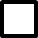   Сооружение      Сооружение      Сооружение      Сооружение      Сооружение      Сооружение      Сооружение      Сооружение      Сооружение      Сооружение      Сооружение        Машино - место     Машино - место     Машино - место     Машино - место 3.1          Здание (строение)            Здание (строение)            Здание (строение)            Здание (строение)            Здание (строение)            Здание (строение)            Здание (строение)     Помещение   Помещение   Помещение   Помещение   Помещение   Помещение   Помещение   Помещение   Помещение   Помещение   Помещение   Помещение    Машино - место     Машино - место     Машино - место     Машино - место 3.2Присвоить адресПрисвоить адресПрисвоить адресПрисвоить адресПрисвоить адресПрисвоить адресПрисвоить адресПрисвоить адресПрисвоить адресПрисвоить адресПрисвоить адресПрисвоить адресПрисвоить адресПрисвоить адресПрисвоить адресПрисвоить адресПрисвоить адресПрисвоить адресПрисвоить адресПрисвоить адресПрисвоить адресПрисвоить адресПрисвоить адрес3.2В связи с:В связи с:В связи с:В связи с:В связи с:В связи с:В связи с:В связи с:В связи с:В связи с:В связи с:В связи с:В связи с:В связи с:В связи с:В связи с:В связи с:В связи с:В связи с:В связи с:В связи с:В связи с:В связи с:3.2 Образованием земельного участка (ов) из земель, находящихся в муниципальной                             собственности Образованием земельного участка (ов) из земель, находящихся в муниципальной                             собственности Образованием земельного участка (ов) из земель, находящихся в муниципальной                             собственности Образованием земельного участка (ов) из земель, находящихся в муниципальной                             собственности Образованием земельного участка (ов) из земель, находящихся в муниципальной                             собственности Образованием земельного участка (ов) из земель, находящихся в муниципальной                             собственности Образованием земельного участка (ов) из земель, находящихся в муниципальной                             собственности Образованием земельного участка (ов) из земель, находящихся в муниципальной                             собственности Образованием земельного участка (ов) из земель, находящихся в муниципальной                             собственности Образованием земельного участка (ов) из земель, находящихся в муниципальной                             собственности Образованием земельного участка (ов) из земель, находящихся в муниципальной                             собственности Образованием земельного участка (ов) из земель, находящихся в муниципальной                             собственности Образованием земельного участка (ов) из земель, находящихся в муниципальной                             собственности Образованием земельного участка (ов) из земель, находящихся в муниципальной                             собственности Образованием земельного участка (ов) из земель, находящихся в муниципальной                             собственности Образованием земельного участка (ов) из земель, находящихся в муниципальной                             собственности Образованием земельного участка (ов) из земель, находящихся в муниципальной                             собственности Образованием земельного участка (ов) из земель, находящихся в муниципальной                             собственности Образованием земельного участка (ов) из земель, находящихся в муниципальной                             собственности Образованием земельного участка (ов) из земель, находящихся в муниципальной                             собственности Образованием земельного участка (ов) из земель, находящихся в муниципальной                             собственности Образованием земельного участка (ов) из земель, находящихся в муниципальной                             собственности Образованием земельного участка (ов) из земель, находящихся в муниципальной                             собственности3.2Количество образуемых земельных участковКоличество образуемых земельных участковКоличество образуемых земельных участковКоличество образуемых земельных участковКоличество образуемых земельных участковКоличество образуемых земельных участковКоличество образуемых земельных участковКоличество образуемых земельных участковКоличество образуемых земельных участковКоличество образуемых земельных участков3.2Дополнительная информация:Дополнительная информация:Дополнительная информация:Дополнительная информация:Дополнительная информация:Дополнительная информация:Дополнительная информация:Дополнительная информация:Дополнительная информация:Дополнительная информация:______________________________________________________________________________________________________________________________________________________________________________________________________________________________________________________________________________________________________________________________________________________________________________________________________________________________________________________________________________________________________________________________________________________________________________________________________________________________________________________________________________________________________________________________________________________________________________________________________________________________________________________________________________________________________________________________________________________________________________________________________________________________________________________________________________________________________________________________________________________________________________________________________________________________________________________________________________________________________________________________________________________________________________________________________________________________________________________________________________________________________________________________________________________________________________________________________________________________________________________________________________________________________3.2  Образованием земльного участка (ов) путем раздела земельного участка  Образованием земльного участка (ов) путем раздела земельного участка  Образованием земльного участка (ов) путем раздела земельного участка  Образованием земльного участка (ов) путем раздела земельного участка  Образованием земльного участка (ов) путем раздела земельного участка  Образованием земльного участка (ов) путем раздела земельного участка  Образованием земльного участка (ов) путем раздела земельного участка  Образованием земльного участка (ов) путем раздела земельного участка  Образованием земльного участка (ов) путем раздела земельного участка  Образованием земльного участка (ов) путем раздела земельного участка  Образованием земльного участка (ов) путем раздела земельного участка  Образованием земльного участка (ов) путем раздела земельного участка  Образованием земльного участка (ов) путем раздела земельного участка  Образованием земльного участка (ов) путем раздела земельного участка  Образованием земльного участка (ов) путем раздела земельного участка  Образованием земльного участка (ов) путем раздела земельного участка  Образованием земльного участка (ов) путем раздела земельного участка  Образованием земльного участка (ов) путем раздела земельного участка  Образованием земльного участка (ов) путем раздела земельного участка  Образованием земльного участка (ов) путем раздела земельного участка  Образованием земльного участка (ов) путем раздела земельного участка  Образованием земльного участка (ов) путем раздела земельного участка  Образованием земльного участка (ов) путем раздела земельного участка3.2Количество образуемых земельных участковКоличество образуемых земельных участковКоличество образуемых земельных участковКоличество образуемых земельных участковКоличество образуемых земельных участковКоличество образуемых земельных участковКоличество образуемых земельных участковКоличество образуемых земельных участковКоличество образуемых земельных участковКоличество образуемых земельных участков3.2Кадастровый номер земельного участка, раздел которого осуществляетсяКадастровый номер земельного участка, раздел которого осуществляетсяКадастровый номер земельного участка, раздел которого осуществляетсяКадастровый номер земельного участка, раздел которого осуществляетсяКадастровый номер земельного участка, раздел которого осуществляетсяКадастровый номер земельного участка, раздел которого осуществляетсяКадастровый номер земельного участка, раздел которого осуществляетсяКадастровый номер земельного участка, раздел которого осуществляетсяКадастровый номер земельного участка, раздел которого осуществляетсяКадастровый номер земельного участка, раздел которого осуществляетсяАдрес земельного участка, раздел которого осуществляетсяАдрес земельного участка, раздел которого осуществляетсяАдрес земельного участка, раздел которого осуществляетсяАдрес земельного участка, раздел которого осуществляетсяАдрес земельного участка, раздел которого осуществляетсяАдрес земельного участка, раздел которого осуществляетсяАдрес земельного участка, раздел которого осуществляетсяАдрес земельного участка, раздел которого осуществляетсяАдрес земельного участка, раздел которого осуществляетсяАдрес земельного участка, раздел которого осуществляетсяАдрес земельного участка, раздел которого осуществляетсяАдрес земельного участка, раздел которого осуществляетсяАдрес земельного участка, раздел которого осуществляется3.2____________________________________________________________________________________________________________________________________________________________________________________________________________________________________________________________________________________________________________________________________________________________________________________________________________________________________________________________________________________________________________________________________________________________________________________________________________________________________________________________________________________________________________________________________________________________________________________________________________________________________________________________________________________________________________________3.2  Образованием земльного участка (ов) путем объединения земельного участка  Образованием земльного участка (ов) путем объединения земельного участка  Образованием земльного участка (ов) путем объединения земельного участка  Образованием земльного участка (ов) путем объединения земельного участка  Образованием земльного участка (ов) путем объединения земельного участка  Образованием земльного участка (ов) путем объединения земельного участка  Образованием земльного участка (ов) путем объединения земельного участка  Образованием земльного участка (ов) путем объединения земельного участка  Образованием земльного участка (ов) путем объединения земельного участка  Образованием земльного участка (ов) путем объединения земельного участка  Образованием земльного участка (ов) путем объединения земельного участка  Образованием земльного участка (ов) путем объединения земельного участка  Образованием земльного участка (ов) путем объединения земельного участка  Образованием земльного участка (ов) путем объединения земельного участка  Образованием земльного участка (ов) путем объединения земельного участка  Образованием земльного участка (ов) путем объединения земельного участка  Образованием земльного участка (ов) путем объединения земельного участка  Образованием земльного участка (ов) путем объединения земельного участка  Образованием земльного участка (ов) путем объединения земельного участка  Образованием земльного участка (ов) путем объединения земельного участка  Образованием земльного участка (ов) путем объединения земельного участка  Образованием земльного участка (ов) путем объединения земельного участка  Образованием земльного участка (ов) путем объединения земельного участка3.2Количество объединенных земельныхучастковКоличество объединенных земельныхучастковКоличество объединенных земельныхучастковКоличество объединенных земельныхучастковКоличество объединенных земельныхучастковКоличество объединенных земельныхучастковКоличество объединенных земельныхучастковКоличество объединенных земельныхучастковКоличество объединенных земельныхучастковКоличество объединенных земельныхучастков3.23.2Кадастровы номер объединяемого земельного участка Кадастровы номер объединяемого земельного участка Кадастровы номер объединяемого земельного участка Кадастровы номер объединяемого земельного участка Кадастровы номер объединяемого земельного участка Кадастровы номер объединяемого земельного участка Кадастровы номер объединяемого земельного участка Кадастровы номер объединяемого земельного участка Кадастровы номер объединяемого земельного участка Кадастровы номер объединяемого земельного участка Адрес объединяемого земельного участка 1Адрес объединяемого земельного участка 1Адрес объединяемого земельного участка 1Адрес объединяемого земельного участка 1Адрес объединяемого земельного участка 1Адрес объединяемого земельного участка 1Адрес объединяемого земельного участка 1Адрес объединяемого земельного участка 1Адрес объединяемого земельного участка 1Адрес объединяемого земельного участка 1Адрес объединяемого земельного участка 1Адрес объединяемого земельного участка 1Адрес объединяемого земельного участка 1Образованием земельного участка (ов) путем выдела из земельного участкаОбразованием земельного участка (ов) путем выдела из земельного участкаОбразованием земельного участка (ов) путем выдела из земельного участкаОбразованием земельного участка (ов) путем выдела из земельного участкаОбразованием земельного участка (ов) путем выдела из земельного участкаОбразованием земельного участка (ов) путем выдела из земельного участкаОбразованием земельного участка (ов) путем выдела из земельного участкаОбразованием земельного участка (ов) путем выдела из земельного участкаОбразованием земельного участка (ов) путем выдела из земельного участкаОбразованием земельного участка (ов) путем выдела из земельного участкаОбразованием земельного участка (ов) путем выдела из земельного участкаОбразованием земельного участка (ов) путем выдела из земельного участкаОбразованием земельного участка (ов) путем выдела из земельного участкаОбразованием земельного участка (ов) путем выдела из земельного участкаОбразованием земельного участка (ов) путем выдела из земельного участкаОбразованием земельного участка (ов) путем выдела из земельного участкаОбразованием земельного участка (ов) путем выдела из земельного участкаОбразованием земельного участка (ов) путем выдела из земельного участкаОбразованием земельного участка (ов) путем выдела из земельного участкаОбразованием земельного участка (ов) путем выдела из земельного участкаОбразованием земельного участка (ов) путем выдела из земельного участкаКоличество образуемых земельных участков ( за исключением земельного участка, из которого осуществляется выдел)Количество образуемых земельных участков ( за исключением земельного участка, из которого осуществляется выдел)Количество образуемых земельных участков ( за исключением земельного участка, из которого осуществляется выдел)Количество образуемых земельных участков ( за исключением земельного участка, из которого осуществляется выдел)Количество образуемых земельных участков ( за исключением земельного участка, из которого осуществляется выдел)Количество образуемых земельных участков ( за исключением земельного участка, из которого осуществляется выдел)Количество образуемых земельных участков ( за исключением земельного участка, из которого осуществляется выдел)Количество образуемых земельных участков ( за исключением земельного участка, из которого осуществляется выдел)Количество образуемых земельных участков ( за исключением земельного участка, из которого осуществляется выдел)Количество образуемых земельных участков ( за исключением земельного участка, из которого осуществляется выдел)Кадастровый номер земельного участка, из которого осуществляется выделКадастровый номер земельного участка, из которого осуществляется выделКадастровый номер земельного участка, из которого осуществляется выделКадастровый номер земельного участка, из которого осуществляется выделКадастровый номер земельного участка, из которого осуществляется выделКадастровый номер земельного участка, из которого осуществляется выделКадастровый номер земельного участка, из которого осуществляется выделКадастровый номер земельного участка, из которого осуществляется выделКадастровый номер земельного участка, из которого осуществляется выделКадастровый номер земельного участка, из которого осуществляется выделАдрес земельного участка, из которого осуществляется выделАдрес земельного участка, из которого осуществляется выделАдрес земельного участка, из которого осуществляется выделАдрес земельного участка, из которого осуществляется выделАдрес земельного участка, из которого осуществляется выделАдрес земельного участка, из которого осуществляется выделАдрес земельного участка, из которого осуществляется выделАдрес земельного участка, из которого осуществляется выделАдрес земельного участка, из которого осуществляется выделАдрес земельного участка, из которого осуществляется выделАдрес земельного участка, из которого осуществляется выделАдрес земельного участка, из которого осуществляется выделАдрес земельного участка, из которого осуществляется выделОбразованием земельного участка (ов) путем перераспределения земельных участковОбразованием земельного участка (ов) путем перераспределения земельных участковОбразованием земельного участка (ов) путем перераспределения земельных участковОбразованием земельного участка (ов) путем перераспределения земельных участковОбразованием земельного участка (ов) путем перераспределения земельных участковОбразованием земельного участка (ов) путем перераспределения земельных участковОбразованием земельного участка (ов) путем перераспределения земельных участковОбразованием земельного участка (ов) путем перераспределения земельных участковОбразованием земельного участка (ов) путем перераспределения земельных участковОбразованием земельного участка (ов) путем перераспределения земельных участковОбразованием земельного участка (ов) путем перераспределения земельных участковОбразованием земельного участка (ов) путем перераспределения земельных участковОбразованием земельного участка (ов) путем перераспределения земельных участковОбразованием земельного участка (ов) путем перераспределения земельных участковОбразованием земельного участка (ов) путем перераспределения земельных участковОбразованием земельного участка (ов) путем перераспределения земельных участковОбразованием земельного участка (ов) путем перераспределения земельных участковОбразованием земельного участка (ов) путем перераспределения земельных участковОбразованием земельного участка (ов) путем перераспределения земельных участковОбразованием земельного участка (ов) путем перераспределения земельных участковОбразованием земельного участка (ов) путем перераспределения земельных участковКоличество образуемых земельных участковКоличество образуемых земельных участковКоличество образуемых земельных участковКоличество образуемых земельных участковКоличество образуемых земельных участковКоличество образуемых земельных участковКоличество образуемых земельных участковКоличество образуемых земельных участковКоличество образуемых земельных участковКоличество образуемых земельных участковКоличество земельных участков, которые перераспределяютсяКоличество земельных участков, которые перераспределяютсяКоличество земельных участков, которые перераспределяютсяКоличество земельных участков, которые перераспределяютсяКоличество земельных участков, которые перераспределяютсяКоличество земельных участков, которые перераспределяютсяКоличество земельных участков, которые перераспределяютсяКоличество земельных участков, которые перераспределяютсяКоличество земельных участков, которые перераспределяютсяКоличество земельных участков, которые перераспределяютсяКоличество земельных участков, которые перераспределяютсяКоличество земельных участков, которые перераспределяютсяКоличество земельных участков, которые перераспределяютсяКадастровый номер земельного участка, который перераспределяется 2Кадастровый номер земельного участка, который перераспределяется 2Кадастровый номер земельного участка, который перераспределяется 2Кадастровый номер земельного участка, который перераспределяется 2Кадастровый номер земельного участка, который перераспределяется 2Кадастровый номер земельного участка, который перераспределяется 2Кадастровый номер земельного участка, который перераспределяется 2Кадастровый номер земельного участка, который перераспределяется 2Кадастровый номер земельного участка, который перераспределяется 2Кадастровый номер земельного участка, который перераспределяется 2Адрес земельного участка, который перераспределяется 2Адрес земельного участка, который перераспределяется 2Адрес земельного участка, который перераспределяется 2Адрес земельного участка, который перераспределяется 2Адрес земельного участка, который перераспределяется 2Адрес земельного участка, который перераспределяется 2Адрес земельного участка, который перераспределяется 2Адрес земельного участка, который перераспределяется 2Адрес земельного участка, который перераспределяется 2Адрес земельного участка, который перераспределяется 2Адрес земельного участка, который перераспределяется 2Адрес земельного участка, который перераспределяется 2Адрес земельного участка, который перераспределяется 2Строительством, реконструкцией здания (строения), сооруженияСтроительством, реконструкцией здания (строения), сооруженияСтроительством, реконструкцией здания (строения), сооруженияСтроительством, реконструкцией здания (строения), сооруженияСтроительством, реконструкцией здания (строения), сооруженияСтроительством, реконструкцией здания (строения), сооруженияСтроительством, реконструкцией здания (строения), сооруженияСтроительством, реконструкцией здания (строения), сооруженияСтроительством, реконструкцией здания (строения), сооруженияСтроительством, реконструкцией здания (строения), сооруженияСтроительством, реконструкцией здания (строения), сооруженияСтроительством, реконструкцией здания (строения), сооруженияСтроительством, реконструкцией здания (строения), сооруженияСтроительством, реконструкцией здания (строения), сооруженияСтроительством, реконструкцией здания (строения), сооруженияСтроительством, реконструкцией здания (строения), сооруженияСтроительством, реконструкцией здания (строения), сооруженияСтроительством, реконструкцией здания (строения), сооруженияСтроительством, реконструкцией здания (строения), сооруженияСтроительством, реконструкцией здания (строения), сооруженияСтроительством, реконструкцией здания (строения), сооруженияНаименование объекта строительства (реконструкции) в соответствии с проектной документациейНаименование объекта строительства (реконструкции) в соответствии с проектной документациейНаименование объекта строительства (реконструкции) в соответствии с проектной документациейНаименование объекта строительства (реконструкции) в соответствии с проектной документациейНаименование объекта строительства (реконструкции) в соответствии с проектной документациейНаименование объекта строительства (реконструкции) в соответствии с проектной документациейНаименование объекта строительства (реконструкции) в соответствии с проектной документациейНаименование объекта строительства (реконструкции) в соответствии с проектной документациейНаименование объекта строительства (реконструкции) в соответствии с проектной документациейНаименование объекта строительства (реконструкции) в соответствии с проектной документациейКадастровый номер земельного участка, на котором осуществляется строительство (реконструкция)Кадастровый номер земельного участка, на котором осуществляется строительство (реконструкция)Кадастровый номер земельного участка, на котором осуществляется строительство (реконструкция)Кадастровый номер земельного участка, на котором осуществляется строительство (реконструкция)Кадастровый номер земельного участка, на котором осуществляется строительство (реконструкция)Кадастровый номер земельного участка, на котором осуществляется строительство (реконструкция)Кадастровый номер земельного участка, на котором осуществляется строительство (реконструкция)Кадастровый номер земельного участка, на котором осуществляется строительство (реконструкция)Кадастровый номер земельного участка, на котором осуществляется строительство (реконструкция)Кадастровый номер земельного участка, на котором осуществляется строительство (реконструкция)Адрес земельного участка, на котором осуществляется строительство (реконструкция)Адрес земельного участка, на котором осуществляется строительство (реконструкция)Адрес земельного участка, на котором осуществляется строительство (реконструкция)Адрес земельного участка, на котором осуществляется строительство (реконструкция)Адрес земельного участка, на котором осуществляется строительство (реконструкция)Адрес земельного участка, на котором осуществляется строительство (реконструкция)Адрес земельного участка, на котором осуществляется строительство (реконструкция)Адрес земельного участка, на котором осуществляется строительство (реконструкция)Адрес земельного участка, на котором осуществляется строительство (реконструкция)Адрес земельного участка, на котором осуществляется строительство (реконструкция)Адрес земельного участка, на котором осуществляется строительство (реконструкция)Адрес земельного участка, на котором осуществляется строительство (реконструкция)Адрес земельного участка, на котором осуществляется строительство (реконструкция)Подготовкой в отношении следующего объекта адресации документов, необходимых для осуществления государственного кадастрового учета указанного объекта адресации, в случае, если в соответствии с Градостроительным кодексом Российской Федерации, законодательством субъектов Российской Федерации о градостроительной деятельности для его строительства, реконструкции выдача разрешения на строительство не требуетсяПодготовкой в отношении следующего объекта адресации документов, необходимых для осуществления государственного кадастрового учета указанного объекта адресации, в случае, если в соответствии с Градостроительным кодексом Российской Федерации, законодательством субъектов Российской Федерации о градостроительной деятельности для его строительства, реконструкции выдача разрешения на строительство не требуетсяПодготовкой в отношении следующего объекта адресации документов, необходимых для осуществления государственного кадастрового учета указанного объекта адресации, в случае, если в соответствии с Градостроительным кодексом Российской Федерации, законодательством субъектов Российской Федерации о градостроительной деятельности для его строительства, реконструкции выдача разрешения на строительство не требуетсяПодготовкой в отношении следующего объекта адресации документов, необходимых для осуществления государственного кадастрового учета указанного объекта адресации, в случае, если в соответствии с Градостроительным кодексом Российской Федерации, законодательством субъектов Российской Федерации о градостроительной деятельности для его строительства, реконструкции выдача разрешения на строительство не требуетсяПодготовкой в отношении следующего объекта адресации документов, необходимых для осуществления государственного кадастрового учета указанного объекта адресации, в случае, если в соответствии с Градостроительным кодексом Российской Федерации, законодательством субъектов Российской Федерации о градостроительной деятельности для его строительства, реконструкции выдача разрешения на строительство не требуетсяПодготовкой в отношении следующего объекта адресации документов, необходимых для осуществления государственного кадастрового учета указанного объекта адресации, в случае, если в соответствии с Градостроительным кодексом Российской Федерации, законодательством субъектов Российской Федерации о градостроительной деятельности для его строительства, реконструкции выдача разрешения на строительство не требуетсяПодготовкой в отношении следующего объекта адресации документов, необходимых для осуществления государственного кадастрового учета указанного объекта адресации, в случае, если в соответствии с Градостроительным кодексом Российской Федерации, законодательством субъектов Российской Федерации о градостроительной деятельности для его строительства, реконструкции выдача разрешения на строительство не требуетсяПодготовкой в отношении следующего объекта адресации документов, необходимых для осуществления государственного кадастрового учета указанного объекта адресации, в случае, если в соответствии с Градостроительным кодексом Российской Федерации, законодательством субъектов Российской Федерации о градостроительной деятельности для его строительства, реконструкции выдача разрешения на строительство не требуетсяПодготовкой в отношении следующего объекта адресации документов, необходимых для осуществления государственного кадастрового учета указанного объекта адресации, в случае, если в соответствии с Градостроительным кодексом Российской Федерации, законодательством субъектов Российской Федерации о градостроительной деятельности для его строительства, реконструкции выдача разрешения на строительство не требуетсяПодготовкой в отношении следующего объекта адресации документов, необходимых для осуществления государственного кадастрового учета указанного объекта адресации, в случае, если в соответствии с Градостроительным кодексом Российской Федерации, законодательством субъектов Российской Федерации о градостроительной деятельности для его строительства, реконструкции выдача разрешения на строительство не требуетсяПодготовкой в отношении следующего объекта адресации документов, необходимых для осуществления государственного кадастрового учета указанного объекта адресации, в случае, если в соответствии с Градостроительным кодексом Российской Федерации, законодательством субъектов Российской Федерации о градостроительной деятельности для его строительства, реконструкции выдача разрешения на строительство не требуетсяПодготовкой в отношении следующего объекта адресации документов, необходимых для осуществления государственного кадастрового учета указанного объекта адресации, в случае, если в соответствии с Градостроительным кодексом Российской Федерации, законодательством субъектов Российской Федерации о градостроительной деятельности для его строительства, реконструкции выдача разрешения на строительство не требуетсяПодготовкой в отношении следующего объекта адресации документов, необходимых для осуществления государственного кадастрового учета указанного объекта адресации, в случае, если в соответствии с Градостроительным кодексом Российской Федерации, законодательством субъектов Российской Федерации о градостроительной деятельности для его строительства, реконструкции выдача разрешения на строительство не требуетсяПодготовкой в отношении следующего объекта адресации документов, необходимых для осуществления государственного кадастрового учета указанного объекта адресации, в случае, если в соответствии с Градостроительным кодексом Российской Федерации, законодательством субъектов Российской Федерации о градостроительной деятельности для его строительства, реконструкции выдача разрешения на строительство не требуетсяПодготовкой в отношении следующего объекта адресации документов, необходимых для осуществления государственного кадастрового учета указанного объекта адресации, в случае, если в соответствии с Градостроительным кодексом Российской Федерации, законодательством субъектов Российской Федерации о градостроительной деятельности для его строительства, реконструкции выдача разрешения на строительство не требуетсяПодготовкой в отношении следующего объекта адресации документов, необходимых для осуществления государственного кадастрового учета указанного объекта адресации, в случае, если в соответствии с Градостроительным кодексом Российской Федерации, законодательством субъектов Российской Федерации о градостроительной деятельности для его строительства, реконструкции выдача разрешения на строительство не требуетсяПодготовкой в отношении следующего объекта адресации документов, необходимых для осуществления государственного кадастрового учета указанного объекта адресации, в случае, если в соответствии с Градостроительным кодексом Российской Федерации, законодательством субъектов Российской Федерации о градостроительной деятельности для его строительства, реконструкции выдача разрешения на строительство не требуетсяПодготовкой в отношении следующего объекта адресации документов, необходимых для осуществления государственного кадастрового учета указанного объекта адресации, в случае, если в соответствии с Градостроительным кодексом Российской Федерации, законодательством субъектов Российской Федерации о градостроительной деятельности для его строительства, реконструкции выдача разрешения на строительство не требуетсяПодготовкой в отношении следующего объекта адресации документов, необходимых для осуществления государственного кадастрового учета указанного объекта адресации, в случае, если в соответствии с Градостроительным кодексом Российской Федерации, законодательством субъектов Российской Федерации о градостроительной деятельности для его строительства, реконструкции выдача разрешения на строительство не требуетсяПодготовкой в отношении следующего объекта адресации документов, необходимых для осуществления государственного кадастрового учета указанного объекта адресации, в случае, если в соответствии с Градостроительным кодексом Российской Федерации, законодательством субъектов Российской Федерации о градостроительной деятельности для его строительства, реконструкции выдача разрешения на строительство не требуетсяПодготовкой в отношении следующего объекта адресации документов, необходимых для осуществления государственного кадастрового учета указанного объекта адресации, в случае, если в соответствии с Градостроительным кодексом Российской Федерации, законодательством субъектов Российской Федерации о градостроительной деятельности для его строительства, реконструкции выдача разрешения на строительство не требуетсяПодготовкой в отношении следующего объекта адресации документов, необходимых для осуществления государственного кадастрового учета указанного объекта адресации, в случае, если в соответствии с Градостроительным кодексом Российской Федерации, законодательством субъектов Российской Федерации о градостроительной деятельности для его строительства, реконструкции выдача разрешения на строительство не требуетсяТип здания (строения), сооруженияТип здания (строения), сооруженияТип здания (строения), сооруженияТип здания (строения), сооруженияТип здания (строения), сооруженияТип здания (строения), сооруженияТип здания (строения), сооруженияТип здания (строения), сооруженияТип здания (строения), сооруженияТип здания (строения), сооруженияНаименование объекта строительства (реконструкции)  ( при наличии проектной документации указывается в соответствии с пректной документацией)Наименование объекта строительства (реконструкции)  ( при наличии проектной документации указывается в соответствии с пректной документацией)Наименование объекта строительства (реконструкции)  ( при наличии проектной документации указывается в соответствии с пректной документацией)Наименование объекта строительства (реконструкции)  ( при наличии проектной документации указывается в соответствии с пректной документацией)Наименование объекта строительства (реконструкции)  ( при наличии проектной документации указывается в соответствии с пректной документацией)Наименование объекта строительства (реконструкции)  ( при наличии проектной документации указывается в соответствии с пректной документацией)Наименование объекта строительства (реконструкции)  ( при наличии проектной документации указывается в соответствии с пректной документацией)Наименование объекта строительства (реконструкции)  ( при наличии проектной документации указывается в соответствии с пректной документацией)Наименование объекта строительства (реконструкции)  ( при наличии проектной документации указывается в соответствии с пректной документацией)Наименование объекта строительства (реконструкции)  ( при наличии проектной документации указывается в соответствии с пректной документацией)Кадастровый номер земельного участка, на котором осуществляется строительство (реконструкция)Кадастровый номер земельного участка, на котором осуществляется строительство (реконструкция)Кадастровый номер земельного участка, на котором осуществляется строительство (реконструкция)Кадастровый номер земельного участка, на котором осуществляется строительство (реконструкция)Кадастровый номер земельного участка, на котором осуществляется строительство (реконструкция)Кадастровый номер земельного участка, на котором осуществляется строительство (реконструкция)Кадастровый номер земельного участка, на котором осуществляется строительство (реконструкция)Кадастровый номер земельного участка, на котором осуществляется строительство (реконструкция)Кадастровый номер земельного участка, на котором осуществляется строительство (реконструкция)Кадастровый номер земельного участка, на котором осуществляется строительство (реконструкция)Перевод жилого помещения в нежилое помещение и нежилого помещения в жилое помещениеПеревод жилого помещения в нежилое помещение и нежилого помещения в жилое помещениеПеревод жилого помещения в нежилое помещение и нежилого помещения в жилое помещениеПеревод жилого помещения в нежилое помещение и нежилого помещения в жилое помещениеПеревод жилого помещения в нежилое помещение и нежилого помещения в жилое помещениеПеревод жилого помещения в нежилое помещение и нежилого помещения в жилое помещениеПеревод жилого помещения в нежилое помещение и нежилого помещения в жилое помещениеПеревод жилого помещения в нежилое помещение и нежилого помещения в жилое помещениеПеревод жилого помещения в нежилое помещение и нежилого помещения в жилое помещениеПеревод жилого помещения в нежилое помещение и нежилого помещения в жилое помещениеПеревод жилого помещения в нежилое помещение и нежилого помещения в жилое помещениеПеревод жилого помещения в нежилое помещение и нежилого помещения в жилое помещениеПеревод жилого помещения в нежилое помещение и нежилого помещения в жилое помещениеПеревод жилого помещения в нежилое помещение и нежилого помещения в жилое помещениеПеревод жилого помещения в нежилое помещение и нежилого помещения в жилое помещениеПеревод жилого помещения в нежилое помещение и нежилого помещения в жилое помещениеПеревод жилого помещения в нежилое помещение и нежилого помещения в жилое помещениеПеревод жилого помещения в нежилое помещение и нежилого помещения в жилое помещениеПеревод жилого помещения в нежилое помещение и нежилого помещения в жилое помещениеПеревод жилого помещения в нежилое помещение и нежилого помещения в жилое помещениеПеревод жилого помещения в нежилое помещение и нежилого помещения в жилое помещениеПеревод жилого помещения в нежилое помещение и нежилого помещения в жилое помещениеКадастровый номер помещенияКадастровый номер помещенияКадастровый номер помещенияКадастровый номер помещенияКадастровый номер помещенияКадастровый номер помещенияКадастровый номер помещенияКадастровый номер помещенияКадастровый номер помещенияКадастровый номер помещенияАдрес помещенияАдрес помещенияАдрес помещенияАдрес помещенияАдрес помещенияАдрес помещенияАдрес помещенияАдрес помещенияАдрес помещенияАдрес помещенияАдрес помещенияАдрес помещенияАдрес помещения Строка дублируется для каждого объединенного Строка дублируется для каждого объединенного Строка дублируется для каждого объединенного Строка дублируется для каждого объединенного Строка дублируется для каждого объединенного Строка дублируется для каждого объединенного Строка дублируется для каждого объединенного Строка дублируется для каждого объединенного Строка дублируется для каждого объединенного Строка дублируется для каждого объединенного Строка дублируется для каждого объединенного Строка дублируется для каждого объединенного Строка дублируется для каждого объединенного Строка дублируется для каждого объединенного Строка дублируется для каждого объединенного Строка дублируется для каждого объединенного Строка дублируется для каждого объединенного Строка дублируется для каждого объединенного Строка дублируется для каждого объединенного Строка дублируется для каждого объединенного Строка дублируется для каждого объединенного Строка дублируется для каждого объединенного Строка дублируется для каждого объединенного2 Строка дублируется для каждого объединенного 2 Строка дублируется для каждого объединенного 2 Строка дублируется для каждого объединенного 2 Строка дублируется для каждого объединенного 2 Строка дублируется для каждого объединенного 2 Строка дублируется для каждого объединенного 2 Строка дублируется для каждого объединенного 2 Строка дублируется для каждого объединенного 2 Строка дублируется для каждого объединенного 2 Строка дублируется для каждого объединенного 2 Строка дублируется для каждого объединенного 2 Строка дублируется для каждого объединенного 2 Строка дублируется для каждого объединенного 2 Строка дублируется для каждого объединенного 2 Строка дублируется для каждого объединенного 2 Строка дублируется для каждого объединенного 2 Строка дублируется для каждого объединенного 2 Строка дублируется для каждого объединенного 2 Строка дублируется для каждого объединенного 2 Строка дублируется для каждого объединенного 2 Строка дублируется для каждого объединенного 2 Строка дублируется для каждого объединенного 2 Строка дублируется для каждого объединенного Образованием помещения (ий) в здании (строении) путем раздела здания (строения), сооруженияОбразованием помещения (ий) в здании (строении) путем раздела здания (строения), сооруженияОбразованием помещения (ий) в здании (строении) путем раздела здания (строения), сооруженияОбразованием помещения (ий) в здании (строении) путем раздела здания (строения), сооруженияОбразованием помещения (ий) в здании (строении) путем раздела здания (строения), сооруженияОбразованием помещения (ий) в здании (строении) путем раздела здания (строения), сооруженияОбразованием помещения (ий) в здании (строении) путем раздела здания (строения), сооруженияОбразованием помещения (ий) в здании (строении) путем раздела здания (строения), сооруженияОбразованием помещения (ий) в здании (строении) путем раздела здания (строения), сооруженияОбразованием помещения (ий) в здании (строении) путем раздела здания (строения), сооруженияОбразованием помещения (ий) в здании (строении) путем раздела здания (строения), сооруженияОбразованием помещения (ий) в здании (строении) путем раздела здания (строения), сооруженияОбразованием помещения (ий) в здании (строении) путем раздела здания (строения), сооруженияОбразованием помещения (ий) в здании (строении) путем раздела здания (строения), сооруженияОбразованием помещения (ий) в здании (строении) путем раздела здания (строения), сооруженияОбразованием помещения (ий) в здании (строении) путем раздела здания (строения), сооруженияОбразованием помещения (ий) в здании (строении) путем раздела здания (строения), сооруженияОбразованием помещения (ий) в здании (строении) путем раздела здания (строения), сооруженияОбразованием помещения (ий) в здании (строении) путем раздела здания (строения), сооруженияОбразованием помещения (ий) в здании (строении) путем раздела здания (строения), сооруженияОбразованием помещения (ий) в здании (строении) путем раздела здания (строения), сооруженияОбразованием помещения (ий) в здании (строении) путем раздела здания (строения), сооруженияОбразование жилого помещенияОбразование жилого помещенияОбразование жилого помещенияОбразование жилого помещенияОбразование жилого помещенияОбразование жилого помещенияОбразование жилого помещенияОбразование жилого помещенияОбразование жилого помещенияКоличество образуемых помещенийКоличество образуемых помещенийКоличество образуемых помещенийКоличество образуемых помещенийКоличество образуемых помещенийКоличество образуемых помещенийКоличество образуемых помещенийКоличество образуемых помещенийКоличество образуемых помещенийКоличество образуемых помещенийКоличество образуемых помещенийКоличество образуемых помещенийОбразование нежилого помещенияОбразование нежилого помещенияОбразование нежилого помещенияОбразование нежилого помещенияОбразование нежилого помещенияОбразование нежилого помещенияОбразование нежилого помещенияОбразование нежилого помещенияОбразование нежилого помещенияКоличество образуемых помещенийКоличество образуемых помещенийКоличество образуемых помещенийКоличество образуемых помещенийКоличество образуемых помещенийКоличество образуемых помещенийКоличество образуемых помещенийКоличество образуемых помещенийКоличество образуемых помещенийКоличество образуемых помещенийКоличество образуемых помещенийКоличество образуемых помещенийКадастровый номер здания, сооруженияКадастровый номер здания, сооруженияКадастровый номер здания, сооруженияКадастровый номер здания, сооруженияКадастровый номер здания, сооруженияКадастровый номер здания, сооруженияКадастровый номер здания, сооруженияКадастровый номер здания, сооруженияКадастровый номер здания, сооруженияКадастровый номер здания, сооруженияАдрес здания, сооруженияАдрес здания, сооруженияАдрес здания, сооруженияАдрес здания, сооруженияАдрес здания, сооруженияАдрес здания, сооруженияАдрес здания, сооруженияАдрес здания, сооруженияАдрес здания, сооруженияАдрес здания, сооруженияАдрес здания, сооруженияАдрес здания, сооруженияАдрес здания, сооруженияДополнительная информация:Дополнительная информация:Дополнительная информация:Дополнительная информация:Дополнительная информация:Дополнительная информация:Дополнительная информация:Дополнительная информация:Дополнительная информация:Дополнительная информация:Дополнительная информация:Дополнительная информация:Дополнительная информация:Дополнительная информация:Дополнительная информация:Дополнительная информация:Дополнительная информация:Дополнительная информация:Дополнительная информация:Дополнительная информация:Образованием помещения (ий) в здании (строении) путем раздела помещения, машино - местаОбразованием помещения (ий) в здании (строении) путем раздела помещения, машино - местаОбразованием помещения (ий) в здании (строении) путем раздела помещения, машино - местаОбразованием помещения (ий) в здании (строении) путем раздела помещения, машино - местаОбразованием помещения (ий) в здании (строении) путем раздела помещения, машино - местаОбразованием помещения (ий) в здании (строении) путем раздела помещения, машино - местаОбразованием помещения (ий) в здании (строении) путем раздела помещения, машино - местаОбразованием помещения (ий) в здании (строении) путем раздела помещения, машино - местаОбразованием помещения (ий) в здании (строении) путем раздела помещения, машино - местаОбразованием помещения (ий) в здании (строении) путем раздела помещения, машино - местаОбразованием помещения (ий) в здании (строении) путем раздела помещения, машино - местаОбразованием помещения (ий) в здании (строении) путем раздела помещения, машино - местаОбразованием помещения (ий) в здании (строении) путем раздела помещения, машино - местаОбразованием помещения (ий) в здании (строении) путем раздела помещения, машино - местаОбразованием помещения (ий) в здании (строении) путем раздела помещения, машино - местаОбразованием помещения (ий) в здании (строении) путем раздела помещения, машино - местаОбразованием помещения (ий) в здании (строении) путем раздела помещения, машино - местаОбразованием помещения (ий) в здании (строении) путем раздела помещения, машино - местаОбразованием помещения (ий) в здании (строении) путем раздела помещения, машино - местаОбразованием помещения (ий) в здании (строении) путем раздела помещения, машино - местаОбразованием помещения (ий) в здании (строении) путем раздела помещения, машино - местаОбразованием помещения (ий) в здании (строении) путем раздела помещения, машино - местаНазначение помещения(жилое (нежилое) помещение) 3Назначение помещения(жилое (нежилое) помещение) 3Назначение помещения(жилое (нежилое) помещение) 3Назначение помещения(жилое (нежилое) помещение) 3Назначение помещения(жилое (нежилое) помещение) 3Назначение помещения(жилое (нежилое) помещение) 3Вид помещения 3Вид помещения 3Вид помещения 3Вид помещения 3Вид помещения 3Вид помещения 3Вид помещения 3Вид помещения 3Вид помещения 3Вид помещения 3Вид помещения 3Вид помещения 3Количество помещений 3Количество помещений 3Количество помещений 3Количество помещений 3Количество помещений 3Кадастровый номер помещения, машино – места, раздел которого осуществляетсяКадастровый номер помещения, машино – места, раздел которого осуществляетсяКадастровый номер помещения, машино – места, раздел которого осуществляетсяКадастровый номер помещения, машино – места, раздел которого осуществляетсяКадастровый номер помещения, машино – места, раздел которого осуществляетсяКадастровый номер помещения, машино – места, раздел которого осуществляетсяКадастровый номер помещения, машино – места, раздел которого осуществляетсяКадастровый номер помещения, машино – места, раздел которого осуществляетсяКадастровый номер помещения, машино – места, раздел которого осуществляетсяКадастровый номер помещения, машино – места, раздел которого осуществляетсяАдрес помещения, машино – места, раздел которого осуществляетсяАдрес помещения, машино – места, раздел которого осуществляетсяАдрес помещения, машино – места, раздел которого осуществляетсяАдрес помещения, машино – места, раздел которого осуществляетсяАдрес помещения, машино – места, раздел которого осуществляетсяАдрес помещения, машино – места, раздел которого осуществляетсяАдрес помещения, машино – места, раздел которого осуществляетсяАдрес помещения, машино – места, раздел которого осуществляетсяАдрес помещения, машино – места, раздел которого осуществляетсяАдрес помещения, машино – места, раздел которого осуществляетсяАдрес помещения, машино – места, раздел которого осуществляетсяАдрес помещения, машино – места, раздел которого осуществляетсяАдрес помещения, машино – места, раздел которого осуществляетсяДополнительная информация:Дополнительная информация:Дополнительная информация:Дополнительная информация:Дополнительная информация:Дополнительная информация:Дополнительная информация:Дополнительная информация:Дополнительная информация:Дополнительная информация:Дополнительная информация:Дополнительная информация:Дополнительная информация:Дополнительная информация:Дополнительная информация:Дополнительная информация:Дополнительная информация:Дополнительная информация:Дополнительная информация:Дополнительная информация:Образованием помещения в здании (строении), сооружении путем объединения помещений, машино – мест в здании (строении), сооруженииОбразованием помещения в здании (строении), сооружении путем объединения помещений, машино – мест в здании (строении), сооруженииОбразованием помещения в здании (строении), сооружении путем объединения помещений, машино – мест в здании (строении), сооруженииОбразованием помещения в здании (строении), сооружении путем объединения помещений, машино – мест в здании (строении), сооруженииОбразованием помещения в здании (строении), сооружении путем объединения помещений, машино – мест в здании (строении), сооруженииОбразованием помещения в здании (строении), сооружении путем объединения помещений, машино – мест в здании (строении), сооруженииОбразованием помещения в здании (строении), сооружении путем объединения помещений, машино – мест в здании (строении), сооруженииОбразованием помещения в здании (строении), сооружении путем объединения помещений, машино – мест в здании (строении), сооруженииОбразованием помещения в здании (строении), сооружении путем объединения помещений, машино – мест в здании (строении), сооруженииОбразованием помещения в здании (строении), сооружении путем объединения помещений, машино – мест в здании (строении), сооруженииОбразованием помещения в здании (строении), сооружении путем объединения помещений, машино – мест в здании (строении), сооруженииОбразованием помещения в здании (строении), сооружении путем объединения помещений, машино – мест в здании (строении), сооруженииОбразованием помещения в здании (строении), сооружении путем объединения помещений, машино – мест в здании (строении), сооруженииОбразованием помещения в здании (строении), сооружении путем объединения помещений, машино – мест в здании (строении), сооруженииОбразованием помещения в здании (строении), сооружении путем объединения помещений, машино – мест в здании (строении), сооруженииОбразованием помещения в здании (строении), сооружении путем объединения помещений, машино – мест в здании (строении), сооруженииОбразованием помещения в здании (строении), сооружении путем объединения помещений, машино – мест в здании (строении), сооруженииОбразованием помещения в здании (строении), сооружении путем объединения помещений, машино – мест в здании (строении), сооруженииОбразованием помещения в здании (строении), сооружении путем объединения помещений, машино – мест в здании (строении), сооруженииОбразованием помещения в здании (строении), сооружении путем объединения помещений, машино – мест в здании (строении), сооруженииОбразованием помещения в здании (строении), сооружении путем объединения помещений, машино – мест в здании (строении), сооруженииОбразованием помещения в здании (строении), сооружении путем объединения помещений, машино – мест в здании (строении), сооруженииОбразование жилого помещенияОбразование жилого помещенияОбразование жилого помещенияОбразование жилого помещенияОбразование жилого помещенияОбразование жилого помещенияОбразование жилого помещенияОбразование жилого помещенияОбразование нежилого помещенияОбразование нежилого помещенияОбразование нежилого помещенияОбразование нежилого помещенияОбразование нежилого помещенияОбразование нежилого помещенияОбразование нежилого помещенияОбразование нежилого помещенияОбразование нежилого помещенияКоличество объединяемых помещенийКоличество объединяемых помещенийКоличество объединяемых помещенийКоличество объединяемых помещенийКоличество объединяемых помещенийКоличество объединяемых помещенийКоличество объединяемых помещенийКоличество объединяемых помещенийКоличество объединяемых помещенийКоличество объединяемых помещенийКадастровый номер объединяемого помещения 4Кадастровый номер объединяемого помещения 4Кадастровый номер объединяемого помещения 4Кадастровый номер объединяемого помещения 4Кадастровый номер объединяемого помещения 4Кадастровый номер объединяемого помещения 4Кадастровый номер объединяемого помещения 4Кадастровый номер объединяемого помещения 4Кадастровый номер объединяемого помещения 4Кадастровый номер объединяемого помещения 4Адрес объединяемого помещения 4Адрес объединяемого помещения 4Адрес объединяемого помещения 4Адрес объединяемого помещения 4Адрес объединяемого помещения 4Адрес объединяемого помещения 4Адрес объединяемого помещения 4Адрес объединяемого помещения 4Адрес объединяемого помещения 4Адрес объединяемого помещения 4Адрес объединяемого помещения 4Адрес объединяемого помещения 4Адрес объединяемого помещения 4Дополнительная информация:Дополнительная информация:Дополнительная информация:Дополнительная информация:Дополнительная информация:Дополнительная информация:Дополнительная информация:Дополнительная информация:Дополнительная информация:Дополнительная информация:Дополнительная информация:Дополнительная информация:Дополнительная информация:Дополнительная информация:Дополнительная информация:Дополнительная информация:Дополнительная информация:Дополнительная информация:Дополнительная информация:Дополнительная информация:Образованием помещения в здании, сооружении путем переустройства и (или) перепланировки мест общего пользованияОбразованием помещения в здании, сооружении путем переустройства и (или) перепланировки мест общего пользованияОбразованием помещения в здании, сооружении путем переустройства и (или) перепланировки мест общего пользованияОбразованием помещения в здании, сооружении путем переустройства и (или) перепланировки мест общего пользованияОбразованием помещения в здании, сооружении путем переустройства и (или) перепланировки мест общего пользованияОбразованием помещения в здании, сооружении путем переустройства и (или) перепланировки мест общего пользованияОбразованием помещения в здании, сооружении путем переустройства и (или) перепланировки мест общего пользованияОбразованием помещения в здании, сооружении путем переустройства и (или) перепланировки мест общего пользованияОбразованием помещения в здании, сооружении путем переустройства и (или) перепланировки мест общего пользованияОбразованием помещения в здании, сооружении путем переустройства и (или) перепланировки мест общего пользованияОбразованием помещения в здании, сооружении путем переустройства и (или) перепланировки мест общего пользованияОбразованием помещения в здании, сооружении путем переустройства и (или) перепланировки мест общего пользованияОбразованием помещения в здании, сооружении путем переустройства и (или) перепланировки мест общего пользованияОбразованием помещения в здании, сооружении путем переустройства и (или) перепланировки мест общего пользованияОбразованием помещения в здании, сооружении путем переустройства и (или) перепланировки мест общего пользованияОбразованием помещения в здании, сооружении путем переустройства и (или) перепланировки мест общего пользованияОбразованием помещения в здании, сооружении путем переустройства и (или) перепланировки мест общего пользованияОбразованием помещения в здании, сооружении путем переустройства и (или) перепланировки мест общего пользованияОбразованием помещения в здании, сооружении путем переустройства и (или) перепланировки мест общего пользованияОбразованием помещения в здании, сооружении путем переустройства и (или) перепланировки мест общего пользованияОбразованием помещения в здании, сооружении путем переустройства и (или) перепланировки мест общего пользованияОбразованием помещения в здании, сооружении путем переустройства и (или) перепланировки мест общего пользованияОбразование жилого помещенияОбразование жилого помещенияОбразование жилого помещенияОбразование жилого помещенияОбразование жилого помещенияОбразование жилого помещенияОбразование жилого помещенияОбразование жилого помещенияОбразование жилого помещенияОбразование нежилого помещенияОбразование нежилого помещенияОбразование нежилого помещенияОбразование нежилого помещенияОбразование нежилого помещенияОбразование нежилого помещенияОбразование нежилого помещенияОбразование нежилого помещенияОбразование нежилого помещенияОбразование нежилого помещения Количество образуемых помещений Количество образуемых помещений Количество образуемых помещений Количество образуемых помещений Количество образуемых помещений Количество образуемых помещений Количество образуемых помещений Количество образуемых помещений Количество образуемых помещений Количество образуемых помещений Кадастровый номер здания,сооружения Кадастровый номер здания,сооружения Кадастровый номер здания,сооружения Кадастровый номер здания,сооружения Кадастровый номер здания,сооружения Кадастровый номер здания,сооружения Кадастровый номер здания,сооружения Кадастровый номер здания,сооружения Кадастровый номер здания,сооружения Кадастровый номер здания,сооруженияАдрес здания, сооруженияАдрес здания, сооруженияАдрес здания, сооруженияАдрес здания, сооруженияАдрес здания, сооруженияАдрес здания, сооруженияАдрес здания, сооруженияАдрес здания, сооруженияАдрес здания, сооруженияАдрес здания, сооруженияАдрес здания, сооруженияАдрес здания, сооруженияАдрес здания, сооруженияДополнительная информация:Дополнительная информация:Дополнительная информация:Дополнительная информация:Дополнительная информация:Дополнительная информация:Дополнительная информация:Дополнительная информация:Дополнительная информация:Дополнительная информация:Дополнительная информация:Дополнительная информация:Дополнительная информация:Дополнительная информация:Дополнительная информация:Дополнительная информация:Дополнительная информация:Дополнительная информация:Дополнительная информация:Дополнительная информация:Образованием машино – мест в здании, сооружении путем раздела здания, сооруженияОбразованием машино – мест в здании, сооружении путем раздела здания, сооруженияОбразованием машино – мест в здании, сооружении путем раздела здания, сооруженияОбразованием машино – мест в здании, сооружении путем раздела здания, сооруженияОбразованием машино – мест в здании, сооружении путем раздела здания, сооруженияОбразованием машино – мест в здании, сооружении путем раздела здания, сооруженияОбразованием машино – мест в здании, сооружении путем раздела здания, сооруженияОбразованием машино – мест в здании, сооружении путем раздела здания, сооруженияОбразованием машино – мест в здании, сооружении путем раздела здания, сооруженияОбразованием машино – мест в здании, сооружении путем раздела здания, сооруженияОбразованием машино – мест в здании, сооружении путем раздела здания, сооруженияОбразованием машино – мест в здании, сооружении путем раздела здания, сооруженияОбразованием машино – мест в здании, сооружении путем раздела здания, сооруженияОбразованием машино – мест в здании, сооружении путем раздела здания, сооруженияОбразованием машино – мест в здании, сооружении путем раздела здания, сооруженияОбразованием машино – мест в здании, сооружении путем раздела здания, сооруженияОбразованием машино – мест в здании, сооружении путем раздела здания, сооруженияОбразованием машино – мест в здании, сооружении путем раздела здания, сооруженияОбразованием машино – мест в здании, сооружении путем раздела здания, сооруженияОбразованием машино – мест в здании, сооружении путем раздела здания, сооруженияОбразованием машино – мест в здании, сооружении путем раздела здания, сооруженияОбразованием машино – мест в здании, сооружении путем раздела здания, сооруженияКоличество образуемых машино - местКоличество образуемых машино - местКоличество образуемых машино - местКоличество образуемых машино - местКоличество образуемых машино - местКоличество образуемых машино - местКоличество образуемых машино - местКоличество образуемых машино - местКоличество образуемых машино - местКоличество образуемых машино - местКадастровый номер здания, сооруженияКадастровый номер здания, сооруженияКадастровый номер здания, сооруженияКадастровый номер здания, сооруженияКадастровый номер здания, сооруженияКадастровый номер здания, сооруженияКадастровый номер здания, сооруженияКадастровый номер здания, сооруженияКадастровый номер здания, сооруженияКадастровый номер здания, сооруженияАдрес здания, сооруженияАдрес здания, сооруженияАдрес здания, сооруженияАдрес здания, сооруженияАдрес здания, сооруженияАдрес здания, сооруженияАдрес здания, сооруженияАдрес здания, сооруженияАдрес здания, сооруженияАдрес здания, сооруженияАдрес здания, сооруженияАдрес здания, сооруженияАдрес здания, сооруженияДополнительная информация:Дополнительная информация:Дополнительная информация:Дополнительная информация:Дополнительная информация:Дополнительная информация:Дополнительная информация:Дополнительная информация:Дополнительная информация:Дополнительная информация:Дополнительная информация:Дополнительная информация:Дополнительная информация:Дополнительная информация:Дополнительная информация:Дополнительная информация:Дополнительная информация:Дополнительная информация:Дополнительная информация:Дополнительная информация:Строка дублируется для каждого разделенного помещения,Строка дублируется для каждого объединенного помещения.Строка дублируется для каждого разделенного помещения,Строка дублируется для каждого объединенного помещения.Строка дублируется для каждого разделенного помещения,Строка дублируется для каждого объединенного помещения.Строка дублируется для каждого разделенного помещения,Строка дублируется для каждого объединенного помещения.Строка дублируется для каждого разделенного помещения,Строка дублируется для каждого объединенного помещения.Строка дублируется для каждого разделенного помещения,Строка дублируется для каждого объединенного помещения.Строка дублируется для каждого разделенного помещения,Строка дублируется для каждого объединенного помещения.Строка дублируется для каждого разделенного помещения,Строка дублируется для каждого объединенного помещения.Строка дублируется для каждого разделенного помещения,Строка дублируется для каждого объединенного помещения.Строка дублируется для каждого разделенного помещения,Строка дублируется для каждого объединенного помещения.Строка дублируется для каждого разделенного помещения,Строка дублируется для каждого объединенного помещения.Строка дублируется для каждого разделенного помещения,Строка дублируется для каждого объединенного помещения.Строка дублируется для каждого разделенного помещения,Строка дублируется для каждого объединенного помещения.Строка дублируется для каждого разделенного помещения,Строка дублируется для каждого объединенного помещения.Строка дублируется для каждого разделенного помещения,Строка дублируется для каждого объединенного помещения.Строка дублируется для каждого разделенного помещения,Строка дублируется для каждого объединенного помещения.Строка дублируется для каждого разделенного помещения,Строка дублируется для каждого объединенного помещения.Строка дублируется для каждого разделенного помещения,Строка дублируется для каждого объединенного помещения.Строка дублируется для каждого разделенного помещения,Строка дублируется для каждого объединенного помещения.Строка дублируется для каждого разделенного помещения,Строка дублируется для каждого объединенного помещения.Строка дублируется для каждого разделенного помещения,Строка дублируется для каждого объединенного помещения.Строка дублируется для каждого разделенного помещения,Строка дублируется для каждого объединенного помещения.Строка дублируется для каждого разделенного помещения,Строка дублируется для каждого объединенного помещения.Образованием машино – места (машино – мест) в здании, сооружении путем раздела помещения, машино - местаОбразованием машино – места (машино – мест) в здании, сооружении путем раздела помещения, машино - местаОбразованием машино – места (машино – мест) в здании, сооружении путем раздела помещения, машино - местаОбразованием машино – места (машино – мест) в здании, сооружении путем раздела помещения, машино - местаОбразованием машино – места (машино – мест) в здании, сооружении путем раздела помещения, машино - местаОбразованием машино – места (машино – мест) в здании, сооружении путем раздела помещения, машино - местаОбразованием машино – места (машино – мест) в здании, сооружении путем раздела помещения, машино - местаОбразованием машино – места (машино – мест) в здании, сооружении путем раздела помещения, машино - местаОбразованием машино – места (машино – мест) в здании, сооружении путем раздела помещения, машино - местаОбразованием машино – места (машино – мест) в здании, сооружении путем раздела помещения, машино - местаОбразованием машино – места (машино – мест) в здании, сооружении путем раздела помещения, машино - местаОбразованием машино – места (машино – мест) в здании, сооружении путем раздела помещения, машино - местаОбразованием машино – места (машино – мест) в здании, сооружении путем раздела помещения, машино - местаОбразованием машино – места (машино – мест) в здании, сооружении путем раздела помещения, машино - местаОбразованием машино – места (машино – мест) в здании, сооружении путем раздела помещения, машино - местаОбразованием машино – места (машино – мест) в здании, сооружении путем раздела помещения, машино - местаОбразованием машино – места (машино – мест) в здании, сооружении путем раздела помещения, машино - местаОбразованием машино – места (машино – мест) в здании, сооружении путем раздела помещения, машино - местаОбразованием машино – места (машино – мест) в здании, сооружении путем раздела помещения, машино - местаОбразованием машино – места (машино – мест) в здании, сооружении путем раздела помещения, машино - местаОбразованием машино – места (машино – мест) в здании, сооружении путем раздела помещения, машино - местаОбразованием машино – места (машино – мест) в здании, сооружении путем раздела помещения, машино - местаКоличество машино - местКоличество машино - местКоличество машино - местКоличество машино - местКоличество машино - местКоличество машино - местКоличество машино - местКоличество машино - местКоличество машино - местКоличество машино - местКадастровый номер помещения, машино – места, раздел которого осуществляетсяКадастровый номер помещения, машино – места, раздел которого осуществляетсяКадастровый номер помещения, машино – места, раздел которого осуществляетсяКадастровый номер помещения, машино – места, раздел которого осуществляетсяКадастровый номер помещения, машино – места, раздел которого осуществляетсяКадастровый номер помещения, машино – места, раздел которого осуществляетсяКадастровый номер помещения, машино – места, раздел которого осуществляетсяКадастровый номер помещения, машино – места, раздел которого осуществляетсяКадастровый номер помещения, машино – места, раздел которого осуществляетсяКадастровый номер помещения, машино – места, раздел которого осуществляетсяАдрес помещения, машино – места раздел которого осуществляетсяАдрес помещения, машино – места раздел которого осуществляетсяАдрес помещения, машино – места раздел которого осуществляетсяАдрес помещения, машино – места раздел которого осуществляетсяАдрес помещения, машино – места раздел которого осуществляетсяАдрес помещения, машино – места раздел которого осуществляетсяАдрес помещения, машино – места раздел которого осуществляетсяАдрес помещения, машино – места раздел которого осуществляетсяАдрес помещения, машино – места раздел которого осуществляетсяАдрес помещения, машино – места раздел которого осуществляетсяАдрес помещения, машино – места раздел которого осуществляетсяАдрес помещения, машино – места раздел которого осуществляетсяАдрес помещения, машино – места раздел которого осуществляется3 Строка дублируется для каждого разделенного помещения,4 Строка дублируется для каждого объединенного помещения.3 Строка дублируется для каждого разделенного помещения,4 Строка дублируется для каждого объединенного помещения.3 Строка дублируется для каждого разделенного помещения,4 Строка дублируется для каждого объединенного помещения.3 Строка дублируется для каждого разделенного помещения,4 Строка дублируется для каждого объединенного помещения.3 Строка дублируется для каждого разделенного помещения,4 Строка дублируется для каждого объединенного помещения.3 Строка дублируется для каждого разделенного помещения,4 Строка дублируется для каждого объединенного помещения.3 Строка дублируется для каждого разделенного помещения,4 Строка дублируется для каждого объединенного помещения.3 Строка дублируется для каждого разделенного помещения,4 Строка дублируется для каждого объединенного помещения.3 Строка дублируется для каждого разделенного помещения,4 Строка дублируется для каждого объединенного помещения.3 Строка дублируется для каждого разделенного помещения,4 Строка дублируется для каждого объединенного помещения.3 Строка дублируется для каждого разделенного помещения,4 Строка дублируется для каждого объединенного помещения.3 Строка дублируется для каждого разделенного помещения,4 Строка дублируется для каждого объединенного помещения.3 Строка дублируется для каждого разделенного помещения,4 Строка дублируется для каждого объединенного помещения.3 Строка дублируется для каждого разделенного помещения,4 Строка дублируется для каждого объединенного помещения.3 Строка дублируется для каждого разделенного помещения,4 Строка дублируется для каждого объединенного помещения.3 Строка дублируется для каждого разделенного помещения,4 Строка дублируется для каждого объединенного помещения.3 Строка дублируется для каждого разделенного помещения,4 Строка дублируется для каждого объединенного помещения.3 Строка дублируется для каждого разделенного помещения,4 Строка дублируется для каждого объединенного помещения.3 Строка дублируется для каждого разделенного помещения,4 Строка дублируется для каждого объединенного помещения.3 Строка дублируется для каждого разделенного помещения,4 Строка дублируется для каждого объединенного помещения.3 Строка дублируется для каждого разделенного помещения,4 Строка дублируется для каждого объединенного помещения.3 Строка дублируется для каждого разделенного помещения,4 Строка дублируется для каждого объединенного помещения.3 Строка дублируется для каждого разделенного помещения,4 Строка дублируется для каждого объединенного помещения.Дополнительная информация:Дополнительная информация:Дополнительная информация:Дополнительная информация:Дополнительная информация:Дополнительная информация:Дополнительная информация:Дополнительная информация:Дополнительная информация:Дополнительная информация:Дополнительная информация:Дополнительная информация:Дополнительная информация:Дополнительная информация:Дополнительная информация:Дополнительная информация:Дополнительная информация:Дополнительная информация:Дополнительная информация:Дополнительная информация:Образование машино – места в здании, сооружении путем объединения помещений, машино – мест в здании, сооруженииОбразование машино – места в здании, сооружении путем объединения помещений, машино – мест в здании, сооруженииОбразование машино – места в здании, сооружении путем объединения помещений, машино – мест в здании, сооруженииОбразование машино – места в здании, сооружении путем объединения помещений, машино – мест в здании, сооруженииОбразование машино – места в здании, сооружении путем объединения помещений, машино – мест в здании, сооруженииОбразование машино – места в здании, сооружении путем объединения помещений, машино – мест в здании, сооруженииОбразование машино – места в здании, сооружении путем объединения помещений, машино – мест в здании, сооруженииОбразование машино – места в здании, сооружении путем объединения помещений, машино – мест в здании, сооруженииОбразование машино – места в здании, сооружении путем объединения помещений, машино – мест в здании, сооруженииОбразование машино – места в здании, сооружении путем объединения помещений, машино – мест в здании, сооруженииОбразование машино – места в здании, сооружении путем объединения помещений, машино – мест в здании, сооруженииОбразование машино – места в здании, сооружении путем объединения помещений, машино – мест в здании, сооруженииОбразование машино – места в здании, сооружении путем объединения помещений, машино – мест в здании, сооруженииОбразование машино – места в здании, сооружении путем объединения помещений, машино – мест в здании, сооруженииОбразование машино – места в здании, сооружении путем объединения помещений, машино – мест в здании, сооруженииОбразование машино – места в здании, сооружении путем объединения помещений, машино – мест в здании, сооруженииОбразование машино – места в здании, сооружении путем объединения помещений, машино – мест в здании, сооруженииОбразование машино – места в здании, сооружении путем объединения помещений, машино – мест в здании, сооруженииОбразование машино – места в здании, сооружении путем объединения помещений, машино – мест в здании, сооруженииОбразование машино – места в здании, сооружении путем объединения помещений, машино – мест в здании, сооруженииОбразование машино – места в здании, сооружении путем объединения помещений, машино – мест в здании, сооруженииОбразование машино – места в здании, сооружении путем объединения помещений, машино – мест в здании, сооруженииКоличество объединяемых помещений, машино - местКоличество объединяемых помещений, машино - местКоличество объединяемых помещений, машино - местКоличество объединяемых помещений, машино - местКоличество объединяемых помещений, машино - местКоличество объединяемых помещений, машино - местКоличество объединяемых помещений, машино - местКоличество объединяемых помещений, машино - местКоличество объединяемых помещений, машино - местКоличество объединяемых помещений, машино - местКадастровый номер объединяемого помещенияКадастровый номер объединяемого помещенияКадастровый номер объединяемого помещенияКадастровый номер объединяемого помещенияКадастровый номер объединяемого помещенияКадастровый номер объединяемого помещенияКадастровый номер объединяемого помещенияКадастровый номер объединяемого помещенияКадастровый номер объединяемого помещенияКадастровый номер объединяемого помещенияАдрес объединяемого помещенияАдрес объединяемого помещенияАдрес объединяемого помещенияАдрес объединяемого помещенияАдрес объединяемого помещенияАдрес объединяемого помещенияАдрес объединяемого помещенияАдрес объединяемого помещенияАдрес объединяемого помещенияАдрес объединяемого помещенияАдрес объединяемого помещенияАдрес объединяемого помещенияАдрес объединяемого помещенияДополнительная информация:Дополнительная информация:Дополнительная информация:Дополнительная информация:Дополнительная информация:Дополнительная информация:Дополнительная информация:Дополнительная информация:Дополнительная информация:Дополнительная информация:Дополнительная информация:Дополнительная информация:Дополнительная информация:Дополнительная информация:Дополнительная информация:Дополнительная информация:Дополнительная информация:Дополнительная информация:Дополнительная информация:Дополнительная информация:Образованием машино – места в здании, сооружении путем переустройства и (или) перепланировки мест общего пользованияОбразованием машино – места в здании, сооружении путем переустройства и (или) перепланировки мест общего пользованияОбразованием машино – места в здании, сооружении путем переустройства и (или) перепланировки мест общего пользованияОбразованием машино – места в здании, сооружении путем переустройства и (или) перепланировки мест общего пользованияОбразованием машино – места в здании, сооружении путем переустройства и (или) перепланировки мест общего пользованияОбразованием машино – места в здании, сооружении путем переустройства и (или) перепланировки мест общего пользованияОбразованием машино – места в здании, сооружении путем переустройства и (или) перепланировки мест общего пользованияОбразованием машино – места в здании, сооружении путем переустройства и (или) перепланировки мест общего пользованияОбразованием машино – места в здании, сооружении путем переустройства и (или) перепланировки мест общего пользованияОбразованием машино – места в здании, сооружении путем переустройства и (или) перепланировки мест общего пользованияОбразованием машино – места в здании, сооружении путем переустройства и (или) перепланировки мест общего пользованияОбразованием машино – места в здании, сооружении путем переустройства и (или) перепланировки мест общего пользованияОбразованием машино – места в здании, сооружении путем переустройства и (или) перепланировки мест общего пользованияОбразованием машино – места в здании, сооружении путем переустройства и (или) перепланировки мест общего пользованияОбразованием машино – места в здании, сооружении путем переустройства и (или) перепланировки мест общего пользованияОбразованием машино – места в здании, сооружении путем переустройства и (или) перепланировки мест общего пользованияОбразованием машино – места в здании, сооружении путем переустройства и (или) перепланировки мест общего пользованияОбразованием машино – места в здании, сооружении путем переустройства и (или) перепланировки мест общего пользованияОбразованием машино – места в здании, сооружении путем переустройства и (или) перепланировки мест общего пользованияОбразованием машино – места в здании, сооружении путем переустройства и (или) перепланировки мест общего пользованияОбразованием машино – места в здании, сооружении путем переустройства и (или) перепланировки мест общего пользованияОбразованием машино – места в здании, сооружении путем переустройства и (или) перепланировки мест общего пользованияКоличество образуемых машино - местКоличество образуемых машино - местКоличество образуемых машино - местКоличество образуемых машино - местКоличество образуемых машино - местКоличество образуемых машино - местКоличество образуемых машино - местКоличество образуемых машино - местКоличество образуемых машино - местКоличество образуемых машино - местКадастровый номер здания, сооруженияКадастровый номер здания, сооруженияКадастровый номер здания, сооруженияКадастровый номер здания, сооруженияКадастровый номер здания, сооруженияКадастровый номер здания, сооруженияКадастровый номер здания, сооруженияКадастровый номер здания, сооруженияКадастровый номер здания, сооруженияКадастровый номер здания, сооруженияАдрес здания, сооруженияАдрес здания, сооруженияАдрес здания, сооруженияАдрес здания, сооруженияАдрес здания, сооруженияАдрес здания, сооруженияАдрес здания, сооруженияАдрес здания, сооруженияАдрес здания, сооруженияАдрес здания, сооруженияАдрес здания, сооруженияАдрес здания, сооруженияАдрес здания, сооруженияДополнительная информация:Дополнительная информация:Дополнительная информация:Дополнительная информация:Дополнительная информация:Дополнительная информация:Дополнительная информация:Дополнительная информация:Дополнительная информация:Дополнительная информация:Дополнительная информация:Дополнительная информация:Дополнительная информация:Дополнительная информация:Дополнительная информация:Дополнительная информация:Дополнительная информация:Дополнительная информация:Дополнительная информация:Дополнительная информация:Необходимостью приведения адреса земельного участка, здания (строения), сооружения, помещения, машино – места, государственный кадастровый учет которого осуществлен в соответствии с Федеральным законом от 13 июля 2015 г. № 218-ФЗ «О государственной регистрации недвижимости» в соответствии с документацией о планировке территории или проектной документацией на здание 9строение), сооружение, помещение, машино - местоНеобходимостью приведения адреса земельного участка, здания (строения), сооружения, помещения, машино – места, государственный кадастровый учет которого осуществлен в соответствии с Федеральным законом от 13 июля 2015 г. № 218-ФЗ «О государственной регистрации недвижимости» в соответствии с документацией о планировке территории или проектной документацией на здание 9строение), сооружение, помещение, машино - местоНеобходимостью приведения адреса земельного участка, здания (строения), сооружения, помещения, машино – места, государственный кадастровый учет которого осуществлен в соответствии с Федеральным законом от 13 июля 2015 г. № 218-ФЗ «О государственной регистрации недвижимости» в соответствии с документацией о планировке территории или проектной документацией на здание 9строение), сооружение, помещение, машино - местоНеобходимостью приведения адреса земельного участка, здания (строения), сооружения, помещения, машино – места, государственный кадастровый учет которого осуществлен в соответствии с Федеральным законом от 13 июля 2015 г. № 218-ФЗ «О государственной регистрации недвижимости» в соответствии с документацией о планировке территории или проектной документацией на здание 9строение), сооружение, помещение, машино - местоНеобходимостью приведения адреса земельного участка, здания (строения), сооружения, помещения, машино – места, государственный кадастровый учет которого осуществлен в соответствии с Федеральным законом от 13 июля 2015 г. № 218-ФЗ «О государственной регистрации недвижимости» в соответствии с документацией о планировке территории или проектной документацией на здание 9строение), сооружение, помещение, машино - местоНеобходимостью приведения адреса земельного участка, здания (строения), сооружения, помещения, машино – места, государственный кадастровый учет которого осуществлен в соответствии с Федеральным законом от 13 июля 2015 г. № 218-ФЗ «О государственной регистрации недвижимости» в соответствии с документацией о планировке территории или проектной документацией на здание 9строение), сооружение, помещение, машино - местоНеобходимостью приведения адреса земельного участка, здания (строения), сооружения, помещения, машино – места, государственный кадастровый учет которого осуществлен в соответствии с Федеральным законом от 13 июля 2015 г. № 218-ФЗ «О государственной регистрации недвижимости» в соответствии с документацией о планировке территории или проектной документацией на здание 9строение), сооружение, помещение, машино - местоНеобходимостью приведения адреса земельного участка, здания (строения), сооружения, помещения, машино – места, государственный кадастровый учет которого осуществлен в соответствии с Федеральным законом от 13 июля 2015 г. № 218-ФЗ «О государственной регистрации недвижимости» в соответствии с документацией о планировке территории или проектной документацией на здание 9строение), сооружение, помещение, машино - местоНеобходимостью приведения адреса земельного участка, здания (строения), сооружения, помещения, машино – места, государственный кадастровый учет которого осуществлен в соответствии с Федеральным законом от 13 июля 2015 г. № 218-ФЗ «О государственной регистрации недвижимости» в соответствии с документацией о планировке территории или проектной документацией на здание 9строение), сооружение, помещение, машино - местоНеобходимостью приведения адреса земельного участка, здания (строения), сооружения, помещения, машино – места, государственный кадастровый учет которого осуществлен в соответствии с Федеральным законом от 13 июля 2015 г. № 218-ФЗ «О государственной регистрации недвижимости» в соответствии с документацией о планировке территории или проектной документацией на здание 9строение), сооружение, помещение, машино - местоНеобходимостью приведения адреса земельного участка, здания (строения), сооружения, помещения, машино – места, государственный кадастровый учет которого осуществлен в соответствии с Федеральным законом от 13 июля 2015 г. № 218-ФЗ «О государственной регистрации недвижимости» в соответствии с документацией о планировке территории или проектной документацией на здание 9строение), сооружение, помещение, машино - местоНеобходимостью приведения адреса земельного участка, здания (строения), сооружения, помещения, машино – места, государственный кадастровый учет которого осуществлен в соответствии с Федеральным законом от 13 июля 2015 г. № 218-ФЗ «О государственной регистрации недвижимости» в соответствии с документацией о планировке территории или проектной документацией на здание 9строение), сооружение, помещение, машино - местоНеобходимостью приведения адреса земельного участка, здания (строения), сооружения, помещения, машино – места, государственный кадастровый учет которого осуществлен в соответствии с Федеральным законом от 13 июля 2015 г. № 218-ФЗ «О государственной регистрации недвижимости» в соответствии с документацией о планировке территории или проектной документацией на здание 9строение), сооружение, помещение, машино - местоНеобходимостью приведения адреса земельного участка, здания (строения), сооружения, помещения, машино – места, государственный кадастровый учет которого осуществлен в соответствии с Федеральным законом от 13 июля 2015 г. № 218-ФЗ «О государственной регистрации недвижимости» в соответствии с документацией о планировке территории или проектной документацией на здание 9строение), сооружение, помещение, машино - местоНеобходимостью приведения адреса земельного участка, здания (строения), сооружения, помещения, машино – места, государственный кадастровый учет которого осуществлен в соответствии с Федеральным законом от 13 июля 2015 г. № 218-ФЗ «О государственной регистрации недвижимости» в соответствии с документацией о планировке территории или проектной документацией на здание 9строение), сооружение, помещение, машино - местоНеобходимостью приведения адреса земельного участка, здания (строения), сооружения, помещения, машино – места, государственный кадастровый учет которого осуществлен в соответствии с Федеральным законом от 13 июля 2015 г. № 218-ФЗ «О государственной регистрации недвижимости» в соответствии с документацией о планировке территории или проектной документацией на здание 9строение), сооружение, помещение, машино - местоНеобходимостью приведения адреса земельного участка, здания (строения), сооружения, помещения, машино – места, государственный кадастровый учет которого осуществлен в соответствии с Федеральным законом от 13 июля 2015 г. № 218-ФЗ «О государственной регистрации недвижимости» в соответствии с документацией о планировке территории или проектной документацией на здание 9строение), сооружение, помещение, машино - местоНеобходимостью приведения адреса земельного участка, здания (строения), сооружения, помещения, машино – места, государственный кадастровый учет которого осуществлен в соответствии с Федеральным законом от 13 июля 2015 г. № 218-ФЗ «О государственной регистрации недвижимости» в соответствии с документацией о планировке территории или проектной документацией на здание 9строение), сооружение, помещение, машино - местоНеобходимостью приведения адреса земельного участка, здания (строения), сооружения, помещения, машино – места, государственный кадастровый учет которого осуществлен в соответствии с Федеральным законом от 13 июля 2015 г. № 218-ФЗ «О государственной регистрации недвижимости» в соответствии с документацией о планировке территории или проектной документацией на здание 9строение), сооружение, помещение, машино - местоНеобходимостью приведения адреса земельного участка, здания (строения), сооружения, помещения, машино – места, государственный кадастровый учет которого осуществлен в соответствии с Федеральным законом от 13 июля 2015 г. № 218-ФЗ «О государственной регистрации недвижимости» в соответствии с документацией о планировке территории или проектной документацией на здание 9строение), сооружение, помещение, машино - местоНеобходимостью приведения адреса земельного участка, здания (строения), сооружения, помещения, машино – места, государственный кадастровый учет которого осуществлен в соответствии с Федеральным законом от 13 июля 2015 г. № 218-ФЗ «О государственной регистрации недвижимости» в соответствии с документацией о планировке территории или проектной документацией на здание 9строение), сооружение, помещение, машино - местоНеобходимостью приведения адреса земельного участка, здания (строения), сооружения, помещения, машино – места, государственный кадастровый учет которого осуществлен в соответствии с Федеральным законом от 13 июля 2015 г. № 218-ФЗ «О государственной регистрации недвижимости» в соответствии с документацией о планировке территории или проектной документацией на здание 9строение), сооружение, помещение, машино - местоКадастровый номер земельного участка, здания (строения, сооружения, помещения, машино - местаКадастровый номер земельного участка, здания (строения, сооружения, помещения, машино - местаКадастровый номер земельного участка, здания (строения, сооружения, помещения, машино - местаКадастровый номер земельного участка, здания (строения, сооружения, помещения, машино - местаКадастровый номер земельного участка, здания (строения, сооружения, помещения, машино - местаКадастровый номер земельного участка, здания (строения, сооружения, помещения, машино - местаКадастровый номер земельного участка, здания (строения, сооружения, помещения, машино - местаКадастровый номер земельного участка, здания (строения, сооружения, помещения, машино - местаКадастровый номер земельного участка, здания (строения, сооружения, помещения, машино - местаКадастровый номер земельного участка, здания (строения, сооружения, помещения, машино - местаСуществующий адрес земельного участка, здания (строения), сооружения, помещения, машино - местаСуществующий адрес земельного участка, здания (строения), сооружения, помещения, машино - местаСуществующий адрес земельного участка, здания (строения), сооружения, помещения, машино - местаСуществующий адрес земельного участка, здания (строения), сооружения, помещения, машино - местаСуществующий адрес земельного участка, здания (строения), сооружения, помещения, машино - местаСуществующий адрес земельного участка, здания (строения), сооружения, помещения, машино - местаСуществующий адрес земельного участка, здания (строения), сооружения, помещения, машино - местаСуществующий адрес земельного участка, здания (строения), сооружения, помещения, машино - местаСуществующий адрес земельного участка, здания (строения), сооружения, помещения, машино - местаСуществующий адрес земельного участка, здания (строения), сооружения, помещения, машино - местаСуществующий адрес земельного участка, здания (строения), сооружения, помещения, машино - местаСуществующий адрес земельного участка, здания (строения), сооружения, помещения, машино - местаСуществующий адрес земельного участка, здания (строения), сооружения, помещения, машино - местаДополнительная информация:Дополнительная информация:Дополнительная информация:Дополнительная информация:Дополнительная информация:Дополнительная информация:Дополнительная информация:Дополнительная информация:Дополнительная информация:Дополнительная информация:Дополнительная информация:Дополнительная информация:Дополнительная информация:Дополнительная информация:Дополнительная информация:Дополнительная информация:Дополнительная информация:Дополнительная информация:Дополнительная информация:Дополнительная информация:Отсутствием у земельного участка, здания (строения), сооружения, помещения, машино – места, государственный кадастровый учет которого осуществлен в соответствии с Федеральным законом «О государственной регистрации недвижимости», адресаОтсутствием у земельного участка, здания (строения), сооружения, помещения, машино – места, государственный кадастровый учет которого осуществлен в соответствии с Федеральным законом «О государственной регистрации недвижимости», адресаОтсутствием у земельного участка, здания (строения), сооружения, помещения, машино – места, государственный кадастровый учет которого осуществлен в соответствии с Федеральным законом «О государственной регистрации недвижимости», адресаОтсутствием у земельного участка, здания (строения), сооружения, помещения, машино – места, государственный кадастровый учет которого осуществлен в соответствии с Федеральным законом «О государственной регистрации недвижимости», адресаОтсутствием у земельного участка, здания (строения), сооружения, помещения, машино – места, государственный кадастровый учет которого осуществлен в соответствии с Федеральным законом «О государственной регистрации недвижимости», адресаОтсутствием у земельного участка, здания (строения), сооружения, помещения, машино – места, государственный кадастровый учет которого осуществлен в соответствии с Федеральным законом «О государственной регистрации недвижимости», адресаОтсутствием у земельного участка, здания (строения), сооружения, помещения, машино – места, государственный кадастровый учет которого осуществлен в соответствии с Федеральным законом «О государственной регистрации недвижимости», адресаОтсутствием у земельного участка, здания (строения), сооружения, помещения, машино – места, государственный кадастровый учет которого осуществлен в соответствии с Федеральным законом «О государственной регистрации недвижимости», адресаОтсутствием у земельного участка, здания (строения), сооружения, помещения, машино – места, государственный кадастровый учет которого осуществлен в соответствии с Федеральным законом «О государственной регистрации недвижимости», адресаОтсутствием у земельного участка, здания (строения), сооружения, помещения, машино – места, государственный кадастровый учет которого осуществлен в соответствии с Федеральным законом «О государственной регистрации недвижимости», адресаОтсутствием у земельного участка, здания (строения), сооружения, помещения, машино – места, государственный кадастровый учет которого осуществлен в соответствии с Федеральным законом «О государственной регистрации недвижимости», адресаОтсутствием у земельного участка, здания (строения), сооружения, помещения, машино – места, государственный кадастровый учет которого осуществлен в соответствии с Федеральным законом «О государственной регистрации недвижимости», адресаОтсутствием у земельного участка, здания (строения), сооружения, помещения, машино – места, государственный кадастровый учет которого осуществлен в соответствии с Федеральным законом «О государственной регистрации недвижимости», адресаОтсутствием у земельного участка, здания (строения), сооружения, помещения, машино – места, государственный кадастровый учет которого осуществлен в соответствии с Федеральным законом «О государственной регистрации недвижимости», адресаОтсутствием у земельного участка, здания (строения), сооружения, помещения, машино – места, государственный кадастровый учет которого осуществлен в соответствии с Федеральным законом «О государственной регистрации недвижимости», адресаОтсутствием у земельного участка, здания (строения), сооружения, помещения, машино – места, государственный кадастровый учет которого осуществлен в соответствии с Федеральным законом «О государственной регистрации недвижимости», адресаОтсутствием у земельного участка, здания (строения), сооружения, помещения, машино – места, государственный кадастровый учет которого осуществлен в соответствии с Федеральным законом «О государственной регистрации недвижимости», адресаОтсутствием у земельного участка, здания (строения), сооружения, помещения, машино – места, государственный кадастровый учет которого осуществлен в соответствии с Федеральным законом «О государственной регистрации недвижимости», адресаОтсутствием у земельного участка, здания (строения), сооружения, помещения, машино – места, государственный кадастровый учет которого осуществлен в соответствии с Федеральным законом «О государственной регистрации недвижимости», адресаОтсутствием у земельного участка, здания (строения), сооружения, помещения, машино – места, государственный кадастровый учет которого осуществлен в соответствии с Федеральным законом «О государственной регистрации недвижимости», адресаОтсутствием у земельного участка, здания (строения), сооружения, помещения, машино – места, государственный кадастровый учет которого осуществлен в соответствии с Федеральным законом «О государственной регистрации недвижимости», адресаОтсутствием у земельного участка, здания (строения), сооружения, помещения, машино – места, государственный кадастровый учет которого осуществлен в соответствии с Федеральным законом «О государственной регистрации недвижимости», адресаКадастровый номер земельного участка, здания (строения), сооружения, помещения, машино - местаКадастровый номер земельного участка, здания (строения), сооружения, помещения, машино - местаКадастровый номер земельного участка, здания (строения), сооружения, помещения, машино - местаКадастровый номер земельного участка, здания (строения), сооружения, помещения, машино - местаКадастровый номер земельного участка, здания (строения), сооружения, помещения, машино - местаКадастровый номер земельного участка, здания (строения), сооружения, помещения, машино - местаКадастровый номер земельного участка, здания (строения), сооружения, помещения, машино - местаКадастровый номер земельного участка, здания (строения), сооружения, помещения, машино - местаКадастровый номер земельного участка, здания (строения), сооружения, помещения, машино - местаКадастровый номер земельного участка, здания (строения), сооружения, помещения, машино - местаАдрес земельного участка, на котором расположен объект адресации, либо здания     (строения), сооружения, в котором расположен объект адресации (при наличии)Адрес земельного участка, на котором расположен объект адресации, либо здания     (строения), сооружения, в котором расположен объект адресации (при наличии)Адрес земельного участка, на котором расположен объект адресации, либо здания     (строения), сооружения, в котором расположен объект адресации (при наличии)Адрес земельного участка, на котором расположен объект адресации, либо здания     (строения), сооружения, в котором расположен объект адресации (при наличии)Адрес земельного участка, на котором расположен объект адресации, либо здания     (строения), сооружения, в котором расположен объект адресации (при наличии)Адрес земельного участка, на котором расположен объект адресации, либо здания     (строения), сооружения, в котором расположен объект адресации (при наличии)Адрес земельного участка, на котором расположен объект адресации, либо здания     (строения), сооружения, в котором расположен объект адресации (при наличии)Адрес земельного участка, на котором расположен объект адресации, либо здания     (строения), сооружения, в котором расположен объект адресации (при наличии)Адрес земельного участка, на котором расположен объект адресации, либо здания     (строения), сооружения, в котором расположен объект адресации (при наличии)Адрес земельного участка, на котором расположен объект адресации, либо здания     (строения), сооружения, в котором расположен объект адресации (при наличии)Адрес земельного участка, на котором расположен объект адресации, либо здания     (строения), сооружения, в котором расположен объект адресации (при наличии)Адрес земельного участка, на котором расположен объект адресации, либо здания     (строения), сооружения, в котором расположен объект адресации (при наличии)Адрес земельного участка, на котором расположен объект адресации, либо здания     (строения), сооружения, в котором расположен объект адресации (при наличии)Дополнительная информация:Дополнительная информация:Дополнительная информация:Дополнительная информация:Дополнительная информация:Дополнительная информация:Дополнительная информация:Дополнительная информация:Дополнительная информация:Дополнительная информация:3.3Аннулировать адрес объекта адресации:Аннулировать адрес объекта адресации:Аннулировать адрес объекта адресации:Аннулировать адрес объекта адресации:Аннулировать адрес объекта адресации:Аннулировать адрес объекта адресации:Аннулировать адрес объекта адресации:Аннулировать адрес объекта адресации:Аннулировать адрес объекта адресации:Аннулировать адрес объекта адресации:Аннулировать адрес объекта адресации:Аннулировать адрес объекта адресации:Аннулировать адрес объекта адресации:Аннулировать адрес объекта адресации:Аннулировать адрес объекта адресации:Аннулировать адрес объекта адресации:Аннулировать адрес объекта адресации:Аннулировать адрес объекта адресации:Аннулировать адрес объекта адресации:Аннулировать адрес объекта адресации:Аннулировать адрес объекта адресации:Аннулировать адрес объекта адресации:Аннулировать адрес объекта адресации:Наименование страныНаименование страныНаименование страныНаименование страныНаименование страныНаименование страныНаименование страныНаименование страныНаименование страныНаименование страныНаименование субъекта Российской ФедерацииНаименование субъекта Российской ФедерацииНаименование субъекта Российской ФедерацииНаименование субъекта Российской ФедерацииНаименование субъекта Российской ФедерацииНаименование субъекта Российской ФедерацииНаименование субъекта Российской ФедерацииНаименование субъекта Российской ФедерацииНаименование субъекта Российской ФедерацииНаименование субъекта Российской ФедерацииНаименование муниципального района в составе субъекта Российской ФедерацииНаименование муниципального района в составе субъекта Российской ФедерацииНаименование муниципального района в составе субъекта Российской ФедерацииНаименование муниципального района в составе субъекта Российской ФедерацииНаименование муниципального района в составе субъекта Российской ФедерацииНаименование муниципального района в составе субъекта Российской ФедерацииНаименование муниципального района в составе субъекта Российской ФедерацииНаименование муниципального района в составе субъекта Российской ФедерацииНаименование муниципального района в составе субъекта Российской ФедерацииНаименование муниципального района в составе субъекта Российской ФедерацииНаименование поселенияНаименование поселенияНаименование поселенияНаименование поселенияНаименование поселенияНаименование поселенияНаименование поселенияНаименование поселенияНаименование поселенияНаименование поселенияНаименование внутригородского района городского округаНаименование внутригородского района городского округаНаименование внутригородского района городского округаНаименование внутригородского района городского округаНаименование внутригородского района городского округаНаименование внутригородского района городского округаНаименование внутригородского района городского округаНаименование внутригородского района городского округаНаименование внутригородского района городского округаНаименование внутригородского района городского округаНаименование населенного пунктаНаименование населенного пунктаНаименование населенного пунктаНаименование населенного пунктаНаименование населенного пунктаНаименование населенного пунктаНаименование населенного пунктаНаименование населенного пунктаНаименование населенного пунктаНаименование населенного пунктаНаименование элементапланировочной структурыНаименование элементапланировочной структурыНаименование элементапланировочной структурыНаименование элементапланировочной структурыНаименование элементапланировочной структурыНаименование элементапланировочной структурыНаименование элементапланировочной структурыНаименование элементапланировочной структурыНаименование элементапланировочной структурыНаименование элементапланировочной структурыНаименование элемента улично – дорожной сетиНаименование элемента улично – дорожной сетиНаименование элемента улично – дорожной сетиНаименование элемента улично – дорожной сетиНаименование элемента улично – дорожной сетиНаименование элемента улично – дорожной сетиНаименование элемента улично – дорожной сетиНаименование элемента улично – дорожной сетиНаименование элемента улично – дорожной сетиНаименование элемента улично – дорожной сетиНомер земельного участкаНомер земельного участкаНомер земельного участкаНомер земельного участкаНомер земельного участкаНомер земельного участкаНомер земельного участкаНомер земельного участкаНомер земельного участкаНомер земельного участкаТип и номер здания, сооружения или объекта незавершенного строительстваТип и номер здания, сооружения или объекта незавершенного строительстваТип и номер здания, сооружения или объекта незавершенного строительстваТип и номер здания, сооружения или объекта незавершенного строительстваТип и номер здания, сооружения или объекта незавершенного строительстваТип и номер здания, сооружения или объекта незавершенного строительстваТип и номер здания, сооружения или объекта незавершенного строительстваТип и номер здания, сооружения или объекта незавершенного строительстваТип и номер здания, сооружения или объекта незавершенного строительстваТип и номер здания, сооружения или объекта незавершенного строительстваТип и номер помещения, расположенного в здании или сооруженииТип и номер помещения, расположенного в здании или сооруженииТип и номер помещения, расположенного в здании или сооруженииТип и номер помещения, расположенного в здании или сооруженииТип и номер помещения, расположенного в здании или сооруженииТип и номер помещения, расположенного в здании или сооруженииТип и номер помещения, расположенного в здании или сооруженииТип и номер помещения, расположенного в здании или сооруженииТип и номер помещения, расположенного в здании или сооруженииТип и номер помещения, расположенного в здании или сооруженииТип и номер помещения в пределах квартиры (в отношении коммунальных квартир)Тип и номер помещения в пределах квартиры (в отношении коммунальных квартир)Тип и номер помещения в пределах квартиры (в отношении коммунальных квартир)Тип и номер помещения в пределах квартиры (в отношении коммунальных квартир)Тип и номер помещения в пределах квартиры (в отношении коммунальных квартир)Тип и номер помещения в пределах квартиры (в отношении коммунальных квартир)Тип и номер помещения в пределах квартиры (в отношении коммунальных квартир)Тип и номер помещения в пределах квартиры (в отношении коммунальных квартир)Тип и номер помещения в пределах квартиры (в отношении коммунальных квартир)Тип и номер помещения в пределах квартиры (в отношении коммунальных квартир)Дополнительная информация:Дополнительная информация:Дополнительная информация:Дополнительная информация:Дополнительная информация:Дополнительная информация:Дополнительная информация:Дополнительная информация:Дополнительная информация:Дополнительная информация:Дополнительная информация:Дополнительная информация:Дополнительная информация:Дополнительная информация:Дополнительная информация:Дополнительная информация:Дополнительная информация:Дополнительная информация:Дополнительная информация:Дополнительная информация:В связи с :В связи с :В связи с :В связи с :В связи с :В связи с :В связи с :В связи с :В связи с :В связи с :Прекращением  существования объекта адресации и (или) снятием с государственного кадастрового учета объекта недвижимости, являющегося объектом адресацииПрекращением  существования объекта адресации и (или) снятием с государственного кадастрового учета объекта недвижимости, являющегося объектом адресацииПрекращением  существования объекта адресации и (или) снятием с государственного кадастрового учета объекта недвижимости, являющегося объектом адресацииПрекращением  существования объекта адресации и (или) снятием с государственного кадастрового учета объекта недвижимости, являющегося объектом адресацииПрекращением  существования объекта адресации и (или) снятием с государственного кадастрового учета объекта недвижимости, являющегося объектом адресацииПрекращением  существования объекта адресации и (или) снятием с государственного кадастрового учета объекта недвижимости, являющегося объектом адресацииПрекращением  существования объекта адресации и (или) снятием с государственного кадастрового учета объекта недвижимости, являющегося объектом адресацииПрекращением  существования объекта адресации и (или) снятием с государственного кадастрового учета объекта недвижимости, являющегося объектом адресацииПрекращением  существования объекта адресации и (или) снятием с государственного кадастрового учета объекта недвижимости, являющегося объектом адресацииПрекращением  существования объекта адресации и (или) снятием с государственного кадастрового учета объекта недвижимости, являющегося объектом адресацииПрекращением  существования объекта адресации и (или) снятием с государственного кадастрового учета объекта недвижимости, являющегося объектом адресацииПрекращением  существования объекта адресации и (или) снятием с государственного кадастрового учета объекта недвижимости, являющегося объектом адресацииПрекращением  существования объекта адресации и (или) снятием с государственного кадастрового учета объекта недвижимости, являющегося объектом адресацииПрекращением  существования объекта адресации и (или) снятием с государственного кадастрового учета объекта недвижимости, являющегося объектом адресацииПрекращением  существования объекта адресации и (или) снятием с государственного кадастрового учета объекта недвижимости, являющегося объектом адресацииПрекращением  существования объекта адресации и (или) снятием с государственного кадастрового учета объекта недвижимости, являющегося объектом адресацииПрекращением  существования объекта адресации и (или) снятием с государственного кадастрового учета объекта недвижимости, являющегося объектом адресацииПрекращением  существования объекта адресации и (или) снятием с государственного кадастрового учета объекта недвижимости, являющегося объектом адресацииПрекращением  существования объекта адресации и (или) снятием с государственного кадастрового учета объекта недвижимости, являющегося объектом адресацииПрекращением  существования объекта адресации и (или) снятием с государственного кадастрового учета объекта недвижимости, являющегося объектом адресацииПрекращением  существования объекта адресации и (или) снятием с государственного кадастрового учета объекта недвижимости, являющегося объектом адресацииПрекращением  существования объекта адресации и (или) снятием с государственного кадастрового учета объекта недвижимости, являющегося объектом адресацииИсключением из Единого государственного реестра недвижимости указанных в части 7 статьи 72 Федерального закона «О государственной регистрации недвижимости» сведений об объекте недвижимости, являющемся объектом адресацииИсключением из Единого государственного реестра недвижимости указанных в части 7 статьи 72 Федерального закона «О государственной регистрации недвижимости» сведений об объекте недвижимости, являющемся объектом адресацииИсключением из Единого государственного реестра недвижимости указанных в части 7 статьи 72 Федерального закона «О государственной регистрации недвижимости» сведений об объекте недвижимости, являющемся объектом адресацииИсключением из Единого государственного реестра недвижимости указанных в части 7 статьи 72 Федерального закона «О государственной регистрации недвижимости» сведений об объекте недвижимости, являющемся объектом адресацииИсключением из Единого государственного реестра недвижимости указанных в части 7 статьи 72 Федерального закона «О государственной регистрации недвижимости» сведений об объекте недвижимости, являющемся объектом адресацииИсключением из Единого государственного реестра недвижимости указанных в части 7 статьи 72 Федерального закона «О государственной регистрации недвижимости» сведений об объекте недвижимости, являющемся объектом адресацииИсключением из Единого государственного реестра недвижимости указанных в части 7 статьи 72 Федерального закона «О государственной регистрации недвижимости» сведений об объекте недвижимости, являющемся объектом адресацииИсключением из Единого государственного реестра недвижимости указанных в части 7 статьи 72 Федерального закона «О государственной регистрации недвижимости» сведений об объекте недвижимости, являющемся объектом адресацииИсключением из Единого государственного реестра недвижимости указанных в части 7 статьи 72 Федерального закона «О государственной регистрации недвижимости» сведений об объекте недвижимости, являющемся объектом адресацииИсключением из Единого государственного реестра недвижимости указанных в части 7 статьи 72 Федерального закона «О государственной регистрации недвижимости» сведений об объекте недвижимости, являющемся объектом адресацииИсключением из Единого государственного реестра недвижимости указанных в части 7 статьи 72 Федерального закона «О государственной регистрации недвижимости» сведений об объекте недвижимости, являющемся объектом адресацииИсключением из Единого государственного реестра недвижимости указанных в части 7 статьи 72 Федерального закона «О государственной регистрации недвижимости» сведений об объекте недвижимости, являющемся объектом адресацииИсключением из Единого государственного реестра недвижимости указанных в части 7 статьи 72 Федерального закона «О государственной регистрации недвижимости» сведений об объекте недвижимости, являющемся объектом адресацииИсключением из Единого государственного реестра недвижимости указанных в части 7 статьи 72 Федерального закона «О государственной регистрации недвижимости» сведений об объекте недвижимости, являющемся объектом адресацииИсключением из Единого государственного реестра недвижимости указанных в части 7 статьи 72 Федерального закона «О государственной регистрации недвижимости» сведений об объекте недвижимости, являющемся объектом адресацииИсключением из Единого государственного реестра недвижимости указанных в части 7 статьи 72 Федерального закона «О государственной регистрации недвижимости» сведений об объекте недвижимости, являющемся объектом адресацииИсключением из Единого государственного реестра недвижимости указанных в части 7 статьи 72 Федерального закона «О государственной регистрации недвижимости» сведений об объекте недвижимости, являющемся объектом адресацииИсключением из Единого государственного реестра недвижимости указанных в части 7 статьи 72 Федерального закона «О государственной регистрации недвижимости» сведений об объекте недвижимости, являющемся объектом адресацииИсключением из Единого государственного реестра недвижимости указанных в части 7 статьи 72 Федерального закона «О государственной регистрации недвижимости» сведений об объекте недвижимости, являющемся объектом адресацииИсключением из Единого государственного реестра недвижимости указанных в части 7 статьи 72 Федерального закона «О государственной регистрации недвижимости» сведений об объекте недвижимости, являющемся объектом адресацииИсключением из Единого государственного реестра недвижимости указанных в части 7 статьи 72 Федерального закона «О государственной регистрации недвижимости» сведений об объекте недвижимости, являющемся объектом адресацииИсключением из Единого государственного реестра недвижимости указанных в части 7 статьи 72 Федерального закона «О государственной регистрации недвижимости» сведений об объекте недвижимости, являющемся объектом адресацииПрисвоение объекту адресации нового адресаПрисвоение объекту адресации нового адресаПрисвоение объекту адресации нового адресаПрисвоение объекту адресации нового адресаПрисвоение объекту адресации нового адресаПрисвоение объекту адресации нового адресаПрисвоение объекту адресации нового адресаПрисвоение объекту адресации нового адресаПрисвоение объекту адресации нового адресаПрисвоение объекту адресации нового адресаПрисвоение объекту адресации нового адресаПрисвоение объекту адресации нового адресаПрисвоение объекту адресации нового адресаПрисвоение объекту адресации нового адресаПрисвоение объекту адресации нового адресаПрисвоение объекту адресации нового адресаПрисвоение объекту адресации нового адресаПрисвоение объекту адресации нового адресаПрисвоение объекту адресации нового адресаПрисвоение объекту адресации нового адресаПрисвоение объекту адресации нового адресаПрисвоение объекту адресации нового адресаДополнительная информация:Дополнительная информация:Дополнительная информация:Дополнительная информация:Дополнительная информация:Дополнительная информация:Дополнительная информация:Дополнительная информация:Дополнительная информация:Дополнительная информация:Дополнительная информация:Дополнительная информация:Дополнительная информация:Дополнительная информация:Дополнительная информация:Дополнительная информация:Дополнительная информация:Дополнительная информация:Дополнительная информация:Дополнительная информация:4.Собственник объекта адресации или лицо, обладающее иным вещным правом на объект адресацииСобственник объекта адресации или лицо, обладающее иным вещным правом на объект адресацииСобственник объекта адресации или лицо, обладающее иным вещным правом на объект адресацииСобственник объекта адресации или лицо, обладающее иным вещным правом на объект адресацииСобственник объекта адресации или лицо, обладающее иным вещным правом на объект адресацииСобственник объекта адресации или лицо, обладающее иным вещным правом на объект адресацииСобственник объекта адресации или лицо, обладающее иным вещным правом на объект адресацииСобственник объекта адресации или лицо, обладающее иным вещным правом на объект адресацииСобственник объекта адресации или лицо, обладающее иным вещным правом на объект адресацииСобственник объекта адресации или лицо, обладающее иным вещным правом на объект адресацииСобственник объекта адресации или лицо, обладающее иным вещным правом на объект адресацииСобственник объекта адресации или лицо, обладающее иным вещным правом на объект адресацииСобственник объекта адресации или лицо, обладающее иным вещным правом на объект адресацииСобственник объекта адресации или лицо, обладающее иным вещным правом на объект адресацииСобственник объекта адресации или лицо, обладающее иным вещным правом на объект адресацииСобственник объекта адресации или лицо, обладающее иным вещным правом на объект адресацииСобственник объекта адресации или лицо, обладающее иным вещным правом на объект адресацииСобственник объекта адресации или лицо, обладающее иным вещным правом на объект адресацииСобственник объекта адресации или лицо, обладающее иным вещным правом на объект адресацииСобственник объекта адресации или лицо, обладающее иным вещным правом на объект адресацииСобственник объекта адресации или лицо, обладающее иным вещным правом на объект адресацииСобственник объекта адресации или лицо, обладающее иным вещным правом на объект адресацииСобственник объекта адресации или лицо, обладающее иным вещным правом на объект адресации4.физическое лицо:физическое лицо:физическое лицо:физическое лицо:физическое лицо:физическое лицо:физическое лицо:физическое лицо:физическое лицо:физическое лицо:физическое лицо:физическое лицо:физическое лицо:физическое лицо:физическое лицо:физическое лицо:физическое лицо:физическое лицо:физическое лицо:физическое лицо:физическое лицо:физическое лицо:4.фамилия:фамилия:фамилия:фамилия:фамилия:имя (полностью):имя (полностью):имя (полностью):имя (полностью):имя (полностью):имя (полностью):отчество (полностью):отчество (полностью):отчество (полностью):отчество (полностью):отчество (полностью):отчество (полностью):отчество (полностью):отчество (полностью):отчество (полностью):отчество (полностью):ИНН (при наличии):ИНН (при наличии):4.4.документ, удостоверяющий личность:документ, удостоверяющий личность:документ, удостоверяющий личность:документ, удостоверяющий личность:документ, удостоверяющий личность:вид:вид:вид:вид:вид:вид:серия:серия:серия:серия:серия:серия:серия:серия:серия:номер:номер:номер:4.документ, удостоверяющий личность:документ, удостоверяющий личность:документ, удостоверяющий личность:документ, удостоверяющий личность:документ, удостоверяющий личность:4.документ, удостоверяющий личность:документ, удостоверяющий личность:документ, удостоверяющий личность:документ, удостоверяющий личность:документ, удостоверяющий личность:дата выдачи:дата выдачи:дата выдачи:дата выдачи:дата выдачи:дата выдачи:кем выдан:кем выдан:кем выдан:кем выдан:кем выдан:кем выдан:кем выдан:кем выдан:кем выдан:кем выдан:кем выдан:кем выдан:4.документ, удостоверяющий личность:документ, удостоверяющий личность:документ, удостоверяющий личность:документ, удостоверяющий личность:документ, удостоверяющий личность:«___»________ _____г.«___»________ _____г.«___»________ _____г.«___»________ _____г.«___»________ _____г.«___»________ _____г.4.документ, удостоверяющий личность:документ, удостоверяющий личность:документ, удостоверяющий личность:документ, удостоверяющий личность:документ, удостоверяющий личность:«___»________ _____г.«___»________ _____г.«___»________ _____г.«___»________ _____г.«___»________ _____г.«___»________ _____г.4.почтовый адрес:почтовый адрес:почтовый адрес:почтовый адрес:почтовый адрес:телефон для связи:телефон для связи:телефон для связи:телефон для связи:телефон для связи:телефон для связи:телефон для связи:телефон для связи:телефон для связи:телефон для связи:телефон для связи:телефон для связи:адрес электронной почты (при наличии):адрес электронной почты (при наличии):адрес электронной почты (при наличии):адрес электронной почты (при наличии):адрес электронной почты (при наличии):адрес электронной почты (при наличии):4.4.юридическое лицо, в том числе орган государсвенной власти, иной государственный орган, орган местного самоуправления:юридическое лицо, в том числе орган государсвенной власти, иной государственный орган, орган местного самоуправления:юридическое лицо, в том числе орган государсвенной власти, иной государственный орган, орган местного самоуправления:юридическое лицо, в том числе орган государсвенной власти, иной государственный орган, орган местного самоуправления:юридическое лицо, в том числе орган государсвенной власти, иной государственный орган, орган местного самоуправления:юридическое лицо, в том числе орган государсвенной власти, иной государственный орган, орган местного самоуправления:юридическое лицо, в том числе орган государсвенной власти, иной государственный орган, орган местного самоуправления:юридическое лицо, в том числе орган государсвенной власти, иной государственный орган, орган местного самоуправления:юридическое лицо, в том числе орган государсвенной власти, иной государственный орган, орган местного самоуправления:юридическое лицо, в том числе орган государсвенной власти, иной государственный орган, орган местного самоуправления:юридическое лицо, в том числе орган государсвенной власти, иной государственный орган, орган местного самоуправления:юридическое лицо, в том числе орган государсвенной власти, иной государственный орган, орган местного самоуправления:юридическое лицо, в том числе орган государсвенной власти, иной государственный орган, орган местного самоуправления:юридическое лицо, в том числе орган государсвенной власти, иной государственный орган, орган местного самоуправления:юридическое лицо, в том числе орган государсвенной власти, иной государственный орган, орган местного самоуправления:юридическое лицо, в том числе орган государсвенной власти, иной государственный орган, орган местного самоуправления:юридическое лицо, в том числе орган государсвенной власти, иной государственный орган, орган местного самоуправления:юридическое лицо, в том числе орган государсвенной власти, иной государственный орган, орган местного самоуправления:юридическое лицо, в том числе орган государсвенной власти, иной государственный орган, орган местного самоуправления:юридическое лицо, в том числе орган государсвенной власти, иной государственный орган, орган местного самоуправления:юридическое лицо, в том числе орган государсвенной власти, иной государственный орган, орган местного самоуправления:юридическое лицо, в том числе орган государсвенной власти, иной государственный орган, орган местного самоуправления:4.полное наименование:полное наименование:полное наименование:полное наименование:полное наименование:4.полное наименование:полное наименование:полное наименование:полное наименование:полное наименование:4.ИНН (для российского юридического лица):ИНН (для российского юридического лица):ИНН (для российского юридического лица):ИНН (для российского юридического лица):ИНН (для российского юридического лица):ИНН (для российского юридического лица):ИНН (для российского юридического лица):ИНН (для российского юридического лица):ИНН (для российского юридического лица):ИНН (для российского юридического лица):КПП (для российского юридического лица):КПП (для российского юридического лица):КПП (для российского юридического лица):КПП (для российского юридического лица):КПП (для российского юридического лица):КПП (для российского юридического лица):КПП (для российского юридического лица):КПП (для российского юридического лица):КПП (для российского юридического лица):КПП (для российского юридического лица):КПП (для российского юридического лица):КПП (для российского юридического лица):КПП (для российского юридического лица):4.4.страна регистрации (инкорпорации)(для иностранного юридического лица):страна регистрации (инкорпорации)(для иностранного юридического лица):страна регистрации (инкорпорации)(для иностранного юридического лица):страна регистрации (инкорпорации)(для иностранного юридического лица):страна регистрации (инкорпорации)(для иностранного юридического лица):дата регистрации(для иностранного юридического лица):дата регистрации(для иностранного юридического лица):дата регистрации(для иностранного юридического лица):дата регистрации(для иностранного юридического лица):дата регистрации(для иностранного юридического лица):дата регистрации(для иностранного юридического лица):дата регистрации(для иностранного юридического лица):дата регистрации(для иностранного юридического лица):дата регистрации(для иностранного юридического лица):дата регистрации(для иностранного юридического лица):дата регистрации(для иностранного юридического лица):дата регистрации(для иностранного юридического лица):номер регистрации (для иностанного юридического лица):номер регистрации (для иностанного юридического лица):номер регистрации (для иностанного юридического лица):номер регистрации (для иностанного юридического лица):номер регистрации (для иностанного юридического лица):номер регистрации (для иностанного юридического лица):4.«_____»_____________ ________г.«_____»_____________ ________г.«_____»_____________ ________г.«_____»_____________ ________г.«_____»_____________ ________г.«_____»_____________ ________г.«_____»_____________ ________г.«_____»_____________ ________г.«_____»_____________ ________г.«_____»_____________ ________г.«_____»_____________ ________г.«_____»_____________ ________г.4.«_____»_____________ ________г.«_____»_____________ ________г.«_____»_____________ ________г.«_____»_____________ ________г.«_____»_____________ ________г.«_____»_____________ ________г.«_____»_____________ ________г.«_____»_____________ ________г.«_____»_____________ ________г.«_____»_____________ ________г.«_____»_____________ ________г.«_____»_____________ ________г.4.почтовый адрес:почтовый адрес:почтовый адрес:почтовый адрес:почтовый адрес:телефон для связи:телефон для связи:телефон для связи:телефон для связи:телефон для связи:телефон для связи:телефон для связи:телефон для связи:телефон для связи:телефон для связи:телефон для связи:телефон для связи:адрес электронной почты (при наличии):адрес электронной почты (при наличии):адрес электронной почты (при наличии):адрес электронной почты (при наличии):адрес электронной почты (при наличии):адрес электронной почты (при наличии):4.4.4.Вещное право на объект адресации:Вещное право на объект адресации:Вещное право на объект адресации:Вещное право на объект адресации:Вещное право на объект адресации:Вещное право на объект адресации:Вещное право на объект адресации:Вещное право на объект адресации:Вещное право на объект адресации:Вещное право на объект адресации:Вещное право на объект адресации:Вещное право на объект адресации:Вещное право на объект адресации:Вещное право на объект адресации:Вещное право на объект адресации:Вещное право на объект адресации:Вещное право на объект адресации:Вещное право на объект адресации:Вещное право на объект адресации:Вещное право на объект адресации:Вещное право на объект адресации:Вещное право на объект адресации:4.право собственностиправо собственностиправо собственностиправо собственностиправо собственностиправо собственностиправо собственностиправо собственностиправо собственностиправо собственностиправо собственностиправо собственностиправо собственностиправо собственностиправо собственностиправо собственностиправо собственностиправо собственностиправо собственностиправо собственности4.право хозяйственного ведения имуществом на объект адресацииправо хозяйственного ведения имуществом на объект адресацииправо хозяйственного ведения имуществом на объект адресацииправо хозяйственного ведения имуществом на объект адресацииправо хозяйственного ведения имуществом на объект адресацииправо хозяйственного ведения имуществом на объект адресацииправо хозяйственного ведения имуществом на объект адресацииправо хозяйственного ведения имуществом на объект адресацииправо хозяйственного ведения имуществом на объект адресацииправо хозяйственного ведения имуществом на объект адресацииправо хозяйственного ведения имуществом на объект адресацииправо хозяйственного ведения имуществом на объект адресацииправо хозяйственного ведения имуществом на объект адресацииправо хозяйственного ведения имуществом на объект адресацииправо хозяйственного ведения имуществом на объект адресацииправо хозяйственного ведения имуществом на объект адресацииправо хозяйственного ведения имуществом на объект адресацииправо хозяйственного ведения имуществом на объект адресацииправо хозяйственного ведения имуществом на объект адресацииправо хозяйственного ведения имуществом на объект адресации4.право оперативного управления имуществом на объект адресацииправо оперативного управления имуществом на объект адресацииправо оперативного управления имуществом на объект адресацииправо оперативного управления имуществом на объект адресацииправо оперативного управления имуществом на объект адресацииправо оперативного управления имуществом на объект адресацииправо оперативного управления имуществом на объект адресацииправо оперативного управления имуществом на объект адресацииправо оперативного управления имуществом на объект адресацииправо оперативного управления имуществом на объект адресацииправо оперативного управления имуществом на объект адресацииправо оперативного управления имуществом на объект адресацииправо оперативного управления имуществом на объект адресацииправо оперативного управления имуществом на объект адресацииправо оперативного управления имуществом на объект адресацииправо оперативного управления имуществом на объект адресацииправо оперативного управления имуществом на объект адресацииправо оперативного управления имуществом на объект адресацииправо оперативного управления имуществом на объект адресацииправо оперативного управления имуществом на объект адресации4.право пожизненного наследуемого владения земельным участкомправо пожизненного наследуемого владения земельным участкомправо пожизненного наследуемого владения земельным участкомправо пожизненного наследуемого владения земельным участкомправо пожизненного наследуемого владения земельным участкомправо пожизненного наследуемого владения земельным участкомправо пожизненного наследуемого владения земельным участкомправо пожизненного наследуемого владения земельным участкомправо пожизненного наследуемого владения земельным участкомправо пожизненного наследуемого владения земельным участкомправо пожизненного наследуемого владения земельным участкомправо пожизненного наследуемого владения земельным участкомправо пожизненного наследуемого владения земельным участкомправо пожизненного наследуемого владения земельным участкомправо пожизненного наследуемого владения земельным участкомправо пожизненного наследуемого владения земельным участкомправо пожизненного наследуемого владения земельным участкомправо пожизненного наследуемого владения земельным участкомправо пожизненного наследуемого владения земельным участкомправо пожизненного наследуемого владения земельным участком4.право постоянного (бессрочного)  пользования земельным участкомправо постоянного (бессрочного)  пользования земельным участкомправо постоянного (бессрочного)  пользования земельным участкомправо постоянного (бессрочного)  пользования земельным участкомправо постоянного (бессрочного)  пользования земельным участкомправо постоянного (бессрочного)  пользования земельным участкомправо постоянного (бессрочного)  пользования земельным участкомправо постоянного (бессрочного)  пользования земельным участкомправо постоянного (бессрочного)  пользования земельным участкомправо постоянного (бессрочного)  пользования земельным участкомправо постоянного (бессрочного)  пользования земельным участкомправо постоянного (бессрочного)  пользования земельным участкомправо постоянного (бессрочного)  пользования земельным участкомправо постоянного (бессрочного)  пользования земельным участкомправо постоянного (бессрочного)  пользования земельным участкомправо постоянного (бессрочного)  пользования земельным участкомправо постоянного (бессрочного)  пользования земельным участкомправо постоянного (бессрочного)  пользования земельным участкомправо постоянного (бессрочного)  пользования земельным участкомправо постоянного (бессрочного)  пользования земельным участком5.Способ получения документов ( в том числе решения о присвоении объекту адресации или аннулированиии его адреса, оригиналов ранее представленных документов, решения об отказе в присвоении (аннулировании) объекту адресации адреса):Способ получения документов ( в том числе решения о присвоении объекту адресации или аннулированиии его адреса, оригиналов ранее представленных документов, решения об отказе в присвоении (аннулировании) объекту адресации адреса):Способ получения документов ( в том числе решения о присвоении объекту адресации или аннулированиии его адреса, оригиналов ранее представленных документов, решения об отказе в присвоении (аннулировании) объекту адресации адреса):Способ получения документов ( в том числе решения о присвоении объекту адресации или аннулированиии его адреса, оригиналов ранее представленных документов, решения об отказе в присвоении (аннулировании) объекту адресации адреса):Способ получения документов ( в том числе решения о присвоении объекту адресации или аннулированиии его адреса, оригиналов ранее представленных документов, решения об отказе в присвоении (аннулировании) объекту адресации адреса):Способ получения документов ( в том числе решения о присвоении объекту адресации или аннулированиии его адреса, оригиналов ранее представленных документов, решения об отказе в присвоении (аннулировании) объекту адресации адреса):Способ получения документов ( в том числе решения о присвоении объекту адресации или аннулированиии его адреса, оригиналов ранее представленных документов, решения об отказе в присвоении (аннулировании) объекту адресации адреса):Способ получения документов ( в том числе решения о присвоении объекту адресации или аннулированиии его адреса, оригиналов ранее представленных документов, решения об отказе в присвоении (аннулировании) объекту адресации адреса):Способ получения документов ( в том числе решения о присвоении объекту адресации или аннулированиии его адреса, оригиналов ранее представленных документов, решения об отказе в присвоении (аннулировании) объекту адресации адреса):Способ получения документов ( в том числе решения о присвоении объекту адресации или аннулированиии его адреса, оригиналов ранее представленных документов, решения об отказе в присвоении (аннулировании) объекту адресации адреса):Способ получения документов ( в том числе решения о присвоении объекту адресации или аннулированиии его адреса, оригиналов ранее представленных документов, решения об отказе в присвоении (аннулировании) объекту адресации адреса):Способ получения документов ( в том числе решения о присвоении объекту адресации или аннулированиии его адреса, оригиналов ранее представленных документов, решения об отказе в присвоении (аннулировании) объекту адресации адреса):Способ получения документов ( в том числе решения о присвоении объекту адресации или аннулированиии его адреса, оригиналов ранее представленных документов, решения об отказе в присвоении (аннулировании) объекту адресации адреса):Способ получения документов ( в том числе решения о присвоении объекту адресации или аннулированиии его адреса, оригиналов ранее представленных документов, решения об отказе в присвоении (аннулировании) объекту адресации адреса):Способ получения документов ( в том числе решения о присвоении объекту адресации или аннулированиии его адреса, оригиналов ранее представленных документов, решения об отказе в присвоении (аннулировании) объекту адресации адреса):Способ получения документов ( в том числе решения о присвоении объекту адресации или аннулированиии его адреса, оригиналов ранее представленных документов, решения об отказе в присвоении (аннулировании) объекту адресации адреса):Способ получения документов ( в том числе решения о присвоении объекту адресации или аннулированиии его адреса, оригиналов ранее представленных документов, решения об отказе в присвоении (аннулировании) объекту адресации адреса):Способ получения документов ( в том числе решения о присвоении объекту адресации или аннулированиии его адреса, оригиналов ранее представленных документов, решения об отказе в присвоении (аннулировании) объекту адресации адреса):Способ получения документов ( в том числе решения о присвоении объекту адресации или аннулированиии его адреса, оригиналов ранее представленных документов, решения об отказе в присвоении (аннулировании) объекту адресации адреса):Способ получения документов ( в том числе решения о присвоении объекту адресации или аннулированиии его адреса, оригиналов ранее представленных документов, решения об отказе в присвоении (аннулировании) объекту адресации адреса):Способ получения документов ( в том числе решения о присвоении объекту адресации или аннулированиии его адреса, оригиналов ранее представленных документов, решения об отказе в присвоении (аннулировании) объекту адресации адреса):Способ получения документов ( в том числе решения о присвоении объекту адресации или аннулированиии его адреса, оригиналов ранее представленных документов, решения об отказе в присвоении (аннулировании) объекту адресации адреса):Способ получения документов ( в том числе решения о присвоении объекту адресации или аннулированиии его адреса, оригиналов ранее представленных документов, решения об отказе в присвоении (аннулировании) объекту адресации адреса):5.ЛичноЛичноЛичноЛичноЛичноЛичноЛичноЛичноЛичноВ многофункциональном центреВ многофункциональном центреВ многофункциональном центреВ многофункциональном центреВ многофункциональном центреВ многофункциональном центреВ многофункциональном центреВ многофункциональном центреВ многофункциональном центреВ многофункциональном центреВ многофункциональном центре5.Почтовым отправлением по адресу:Почтовым отправлением по адресу:Почтовым отправлением по адресу:Почтовым отправлением по адресу:Почтовым отправлением по адресу:Почтовым отправлением по адресу:Почтовым отправлением по адресу:Почтовым отправлением по адресу:Почтовым отправлением по адресу:5.Почтовым отправлением по адресу:Почтовым отправлением по адресу:Почтовым отправлением по адресу:Почтовым отправлением по адресу:Почтовым отправлением по адресу:Почтовым отправлением по адресу:Почтовым отправлением по адресу:Почтовым отправлением по адресу:Почтовым отправлением по адресу:5.В личном кабинете Единого портала государственных и муниципальных услуг, региональных порталов государственных и муниципальных услугВ личном кабинете Единого портала государственных и муниципальных услуг, региональных порталов государственных и муниципальных услугВ личном кабинете Единого портала государственных и муниципальных услуг, региональных порталов государственных и муниципальных услугВ личном кабинете Единого портала государственных и муниципальных услуг, региональных порталов государственных и муниципальных услугВ личном кабинете Единого портала государственных и муниципальных услуг, региональных порталов государственных и муниципальных услугВ личном кабинете Единого портала государственных и муниципальных услуг, региональных порталов государственных и муниципальных услугВ личном кабинете Единого портала государственных и муниципальных услуг, региональных порталов государственных и муниципальных услугВ личном кабинете Единого портала государственных и муниципальных услуг, региональных порталов государственных и муниципальных услугВ личном кабинете Единого портала государственных и муниципальных услуг, региональных порталов государственных и муниципальных услугВ личном кабинете Единого портала государственных и муниципальных услуг, региональных порталов государственных и муниципальных услугВ личном кабинете Единого портала государственных и муниципальных услуг, региональных порталов государственных и муниципальных услугВ личном кабинете Единого портала государственных и муниципальных услуг, региональных порталов государственных и муниципальных услугВ личном кабинете Единого портала государственных и муниципальных услуг, региональных порталов государственных и муниципальных услугВ личном кабинете Единого портала государственных и муниципальных услуг, региональных порталов государственных и муниципальных услугВ личном кабинете Единого портала государственных и муниципальных услуг, региональных порталов государственных и муниципальных услугВ личном кабинете Единого портала государственных и муниципальных услуг, региональных порталов государственных и муниципальных услугВ личном кабинете Единого портала государственных и муниципальных услуг, региональных порталов государственных и муниципальных услугВ личном кабинете Единого портала государственных и муниципальных услуг, региональных порталов государственных и муниципальных услугВ личном кабинете Единого портала государственных и муниципальных услуг, региональных порталов государственных и муниципальных услугВ личном кабинете Единого портала государственных и муниципальных услуг, региональных порталов государственных и муниципальных услугВ личном кабинете Единого портала государственных и муниципальных услуг, региональных порталов государственных и муниципальных услугВ личном кабинете Единого портала государственных и муниципальных услуг, региональных порталов государственных и муниципальных услуг5.В личном кабинете федеральной информационной адресной системыВ личном кабинете федеральной информационной адресной системыВ личном кабинете федеральной информационной адресной системыВ личном кабинете федеральной информационной адресной системыВ личном кабинете федеральной информационной адресной системыВ личном кабинете федеральной информационной адресной системыВ личном кабинете федеральной информационной адресной системыВ личном кабинете федеральной информационной адресной системыВ личном кабинете федеральной информационной адресной системыВ личном кабинете федеральной информационной адресной системыВ личном кабинете федеральной информационной адресной системыВ личном кабинете федеральной информационной адресной системыВ личном кабинете федеральной информационной адресной системыВ личном кабинете федеральной информационной адресной системыВ личном кабинете федеральной информационной адресной системыВ личном кабинете федеральной информационной адресной системыВ личном кабинете федеральной информационной адресной системыВ личном кабинете федеральной информационной адресной системыВ личном кабинете федеральной информационной адресной системыВ личном кабинете федеральной информационной адресной системыВ личном кабинете федеральной информационной адресной системыВ личном кабинете федеральной информационной адресной системы5.На адрес электронной почты (для сообщения о получении заявления и документов)На адрес электронной почты (для сообщения о получении заявления и документов)На адрес электронной почты (для сообщения о получении заявления и документов)На адрес электронной почты (для сообщения о получении заявления и документов)На адрес электронной почты (для сообщения о получении заявления и документов)На адрес электронной почты (для сообщения о получении заявления и документов)На адрес электронной почты (для сообщения о получении заявления и документов)На адрес электронной почты (для сообщения о получении заявления и документов)На адрес электронной почты (для сообщения о получении заявления и документов)5.На адрес электронной почты (для сообщения о получении заявления и документов)На адрес электронной почты (для сообщения о получении заявления и документов)На адрес электронной почты (для сообщения о получении заявления и документов)На адрес электронной почты (для сообщения о получении заявления и документов)На адрес электронной почты (для сообщения о получении заявления и документов)На адрес электронной почты (для сообщения о получении заявления и документов)На адрес электронной почты (для сообщения о получении заявления и документов)На адрес электронной почты (для сообщения о получении заявления и документов)На адрес электронной почты (для сообщения о получении заявления и документов)6.Расписку в получении документов прошу:Расписку в получении документов прошу:Расписку в получении документов прошу:Расписку в получении документов прошу:Расписку в получении документов прошу:Расписку в получении документов прошу:Расписку в получении документов прошу:Расписку в получении документов прошу:Расписку в получении документов прошу:Расписку в получении документов прошу:Расписку в получении документов прошу:Расписку в получении документов прошу:Расписку в получении документов прошу:Расписку в получении документов прошу:Расписку в получении документов прошу:Расписку в получении документов прошу:Расписку в получении документов прошу:Расписку в получении документов прошу:Расписку в получении документов прошу:Расписку в получении документов прошу:Расписку в получении документов прошу:Расписку в получении документов прошу:Расписку в получении документов прошу:Выдать личноВыдать личноВыдать личноВыдать личноРасписка получена:_________________________________________Расписка получена:_________________________________________Расписка получена:_________________________________________Расписка получена:_________________________________________Расписка получена:_________________________________________Расписка получена:_________________________________________Расписка получена:_________________________________________Расписка получена:_________________________________________Расписка получена:_________________________________________Расписка получена:_________________________________________Расписка получена:_________________________________________Расписка получена:_________________________________________Расписка получена:_________________________________________Расписка получена:_________________________________________Расписка получена:_________________________________________Расписка получена:_________________________________________Расписка получена:_________________________________________Расписка получена:_________________________________________Направить почтовым отправлением по адресу:Направить почтовым отправлением по адресу:Направить почтовым отправлением по адресу:Направить почтовым отправлением по адресу:Направить почтовым отправлением по адресу:Направить почтовым отправлением по адресу:Направить почтовым отправлением по адресу:Направить почтовым отправлением по адресу:Направить почтовым отправлением по адресу:Не направлятьНе направлятьНе направлятьНе направлятьНе направлятьНе направлятьНе направлятьНе направлятьНе направлять7.Заявитель:Заявитель:Заявитель:Заявитель:Заявитель:Заявитель:Заявитель:Заявитель:Заявитель:Заявитель:Заявитель:Заявитель:Заявитель:Заявитель:Заявитель:Заявитель:Заявитель:Заявитель:Заявитель:Заявитель:Заявитель:Заявитель:Заявитель:Собственник объекта адресации или лицо, обладающее иным вещным правом на объект адресацииСобственник объекта адресации или лицо, обладающее иным вещным правом на объект адресацииСобственник объекта адресации или лицо, обладающее иным вещным правом на объект адресацииСобственник объекта адресации или лицо, обладающее иным вещным правом на объект адресацииСобственник объекта адресации или лицо, обладающее иным вещным правом на объект адресацииСобственник объекта адресации или лицо, обладающее иным вещным правом на объект адресацииСобственник объекта адресации или лицо, обладающее иным вещным правом на объект адресацииСобственник объекта адресации или лицо, обладающее иным вещным правом на объект адресацииСобственник объекта адресации или лицо, обладающее иным вещным правом на объект адресацииСобственник объекта адресации или лицо, обладающее иным вещным правом на объект адресацииСобственник объекта адресации или лицо, обладающее иным вещным правом на объект адресацииСобственник объекта адресации или лицо, обладающее иным вещным правом на объект адресацииСобственник объекта адресации или лицо, обладающее иным вещным правом на объект адресацииСобственник объекта адресации или лицо, обладающее иным вещным правом на объект адресацииСобственник объекта адресации или лицо, обладающее иным вещным правом на объект адресацииСобственник объекта адресации или лицо, обладающее иным вещным правом на объект адресацииСобственник объекта адресации или лицо, обладающее иным вещным правом на объект адресацииСобственник объекта адресации или лицо, обладающее иным вещным правом на объект адресацииСобственник объекта адресации или лицо, обладающее иным вещным правом на объект адресацииСобственник объекта адресации или лицо, обладающее иным вещным правом на объект адресацииСобственник объекта адресации или лицо, обладающее иным вещным правом на объект адресацииСобственник объекта адресации или лицо, обладающее иным вещным правом на объект адресацииПредставитель собственника объекта адресации или лица, обладающего иным вещным правом на объект адресацииПредставитель собственника объекта адресации или лица, обладающего иным вещным правом на объект адресацииПредставитель собственника объекта адресации или лица, обладающего иным вещным правом на объект адресацииПредставитель собственника объекта адресации или лица, обладающего иным вещным правом на объект адресацииПредставитель собственника объекта адресации или лица, обладающего иным вещным правом на объект адресацииПредставитель собственника объекта адресации или лица, обладающего иным вещным правом на объект адресацииПредставитель собственника объекта адресации или лица, обладающего иным вещным правом на объект адресацииПредставитель собственника объекта адресации или лица, обладающего иным вещным правом на объект адресацииПредставитель собственника объекта адресации или лица, обладающего иным вещным правом на объект адресацииПредставитель собственника объекта адресации или лица, обладающего иным вещным правом на объект адресацииПредставитель собственника объекта адресации или лица, обладающего иным вещным правом на объект адресацииПредставитель собственника объекта адресации или лица, обладающего иным вещным правом на объект адресацииПредставитель собственника объекта адресации или лица, обладающего иным вещным правом на объект адресацииПредставитель собственника объекта адресации или лица, обладающего иным вещным правом на объект адресацииПредставитель собственника объекта адресации или лица, обладающего иным вещным правом на объект адресацииПредставитель собственника объекта адресации или лица, обладающего иным вещным правом на объект адресацииПредставитель собственника объекта адресации или лица, обладающего иным вещным правом на объект адресацииПредставитель собственника объекта адресации или лица, обладающего иным вещным правом на объект адресацииПредставитель собственника объекта адресации или лица, обладающего иным вещным правом на объект адресацииПредставитель собственника объекта адресации или лица, обладающего иным вещным правом на объект адресацииПредставитель собственника объекта адресации или лица, обладающего иным вещным правом на объект адресацииПредставитель собственника объекта адресации или лица, обладающего иным вещным правом на объект адресациифизическое лицо:физическое лицо:физическое лицо:физическое лицо:физическое лицо:физическое лицо:физическое лицо:физическое лицо:физическое лицо:физическое лицо:физическое лицо:физическое лицо:физическое лицо:физическое лицо:физическое лицо:физическое лицо:физическое лицо:физическое лицо:физическое лицо:физическое лицо:физическое лицо:физическое лицо:физическое лицо:физическое лицо:фамилия:фамилия:фамилия:фамилия:фамилия:имя (полностью):имя (полностью):имя (полностью):имя (полностью):имя (полностью):отчество (полностью):отчество (полностью):отчество (полностью):отчество (полностью):отчество (полностью):отчество (полностью):отчество (полностью):отчество (полностью):отчество (полностью):ИНН (при наличии):ИНН (при наличии):ИНН (при наличии):ИНН (при наличии):ИНН (при наличии):ИНН (при наличии):документ, удостоверяющий личность:документ, удостоверяющий личность:документ, удостоверяющий личность:документ, удостоверяющий личность:документ, удостоверяющий личность:вид:вид:вид:вид:вид:серия:серия:серия:серия:серия:серия:серия:серия:серия:номер:номер:номер:номер:номер:номер:документ, удостоверяющий личность:документ, удостоверяющий личность:документ, удостоверяющий личность:документ, удостоверяющий личность:документ, удостоверяющий личность:документ, удостоверяющий личность:документ, удостоверяющий личность:документ, удостоверяющий личность:документ, удостоверяющий личность:документ, удостоверяющий личность:дата выдачи:дата выдачи:дата выдачи:дата выдачи:дата выдачи:кем выдан:кем выдан:кем выдан:кем выдан:кем выдан:кем выдан:кем выдан:кем выдан:кем выдан:кем выдан:кем выдан:кем выдан:кем выдан:кем выдан:кем выдан:документ, удостоверяющий личность:документ, удостоверяющий личность:документ, удостоверяющий личность:документ, удостоверяющий личность:документ, удостоверяющий личность:«___»________ _____г.«___»________ _____г.«___»________ _____г.«___»________ _____г.«___»________ _____г.документ, удостоверяющий личность:документ, удостоверяющий личность:документ, удостоверяющий личность:документ, удостоверяющий личность:документ, удостоверяющий личность:«___»________ _____г.«___»________ _____г.«___»________ _____г.«___»________ _____г.«___»________ _____г.почтовый адрес:почтовый адрес:почтовый адрес:почтовый адрес:почтовый адрес:телефон для связи:телефон для связи:телефон для связи:телефон для связи:телефон для связи:телефон для связи:телефон для связи:телефон для связи:телефон для связи:телефон для связи:телефон для связи:телефон для связи:адрес электронной почты (при наличии):адрес электронной почты (при наличии):адрес электронной почты (при наличии):адрес электронной почты (при наличии):адрес электронной почты (при наличии):адрес электронной почты (при наличии):адрес электронной почты (при наличии):адрес электронной почты (при наличии):наименование и реквизиты документа, подтверждающего полномочия представителя:наименование и реквизиты документа, подтверждающего полномочия представителя:наименование и реквизиты документа, подтверждающего полномочия представителя:наименование и реквизиты документа, подтверждающего полномочия представителя:наименование и реквизиты документа, подтверждающего полномочия представителя:наименование и реквизиты документа, подтверждающего полномочия представителя:наименование и реквизиты документа, подтверждающего полномочия представителя:наименование и реквизиты документа, подтверждающего полномочия представителя:наименование и реквизиты документа, подтверждающего полномочия представителя:наименование и реквизиты документа, подтверждающего полномочия представителя:наименование и реквизиты документа, подтверждающего полномочия представителя:наименование и реквизиты документа, подтверждающего полномочия представителя:наименование и реквизиты документа, подтверждающего полномочия представителя:наименование и реквизиты документа, подтверждающего полномочия представителя:наименование и реквизиты документа, подтверждающего полномочия представителя:наименование и реквизиты документа, подтверждающего полномочия представителя:наименование и реквизиты документа, подтверждающего полномочия представителя:наименование и реквизиты документа, подтверждающего полномочия представителя:наименование и реквизиты документа, подтверждающего полномочия представителя:наименование и реквизиты документа, подтверждающего полномочия представителя:наименование и реквизиты документа, подтверждающего полномочия представителя:наименование и реквизиты документа, подтверждающего полномочия представителя:наименование и реквизиты документа, подтверждающего полномочия представителя:наименование и реквизиты документа, подтверждающего полномочия представителя:наименование и реквизиты документа, подтверждающего полномочия представителя:юридическое лицо, в том числе орган государсвенной власти, иной государственный орган, орган местного самоуправления:юридическое лицо, в том числе орган государсвенной власти, иной государственный орган, орган местного самоуправления:юридическое лицо, в том числе орган государсвенной власти, иной государственный орган, орган местного самоуправления:юридическое лицо, в том числе орган государсвенной власти, иной государственный орган, орган местного самоуправления:юридическое лицо, в том числе орган государсвенной власти, иной государственный орган, орган местного самоуправления:юридическое лицо, в том числе орган государсвенной власти, иной государственный орган, орган местного самоуправления:юридическое лицо, в том числе орган государсвенной власти, иной государственный орган, орган местного самоуправления:юридическое лицо, в том числе орган государсвенной власти, иной государственный орган, орган местного самоуправления:юридическое лицо, в том числе орган государсвенной власти, иной государственный орган, орган местного самоуправления:юридическое лицо, в том числе орган государсвенной власти, иной государственный орган, орган местного самоуправления:юридическое лицо, в том числе орган государсвенной власти, иной государственный орган, орган местного самоуправления:юридическое лицо, в том числе орган государсвенной власти, иной государственный орган, орган местного самоуправления:юридическое лицо, в том числе орган государсвенной власти, иной государственный орган, орган местного самоуправления:юридическое лицо, в том числе орган государсвенной власти, иной государственный орган, орган местного самоуправления:юридическое лицо, в том числе орган государсвенной власти, иной государственный орган, орган местного самоуправления:юридическое лицо, в том числе орган государсвенной власти, иной государственный орган, орган местного самоуправления:юридическое лицо, в том числе орган государсвенной власти, иной государственный орган, орган местного самоуправления:юридическое лицо, в том числе орган государсвенной власти, иной государственный орган, орган местного самоуправления:юридическое лицо, в том числе орган государсвенной власти, иной государственный орган, орган местного самоуправления:юридическое лицо, в том числе орган государсвенной власти, иной государственный орган, орган местного самоуправления:юридическое лицо, в том числе орган государсвенной власти, иной государственный орган, орган местного самоуправления:юридическое лицо, в том числе орган государсвенной власти, иной государственный орган, орган местного самоуправления:юридическое лицо, в том числе орган государсвенной власти, иной государственный орган, орган местного самоуправления:юридическое лицо, в том числе орган государсвенной власти, иной государственный орган, орган местного самоуправления:полное наименование:полное наименование:полное наименование:полное наименование:полное наименование:полное наименование:полное наименование:полное наименование:полное наименование:полное наименование:ИНН (для российского юридического лица):ИНН (для российского юридического лица):ИНН (для российского юридического лица):ИНН (для российского юридического лица):ИНН (для российского юридического лица):ИНН (для российского юридического лица):ИНН (для российского юридического лица):ИНН (для российского юридического лица):ИНН (для российского юридического лица):КПП (для российского юридического лица):КПП (для российского юридического лица):КПП (для российского юридического лица):КПП (для российского юридического лица):КПП (для российского юридического лица):КПП (для российского юридического лица):КПП (для российского юридического лица):КПП (для российского юридического лица):КПП (для российского юридического лица):КПП (для российского юридического лица):КПП (для российского юридического лица):КПП (для российского юридического лица):КПП (для российского юридического лица):КПП (для российского юридического лица):КПП (для российского юридического лица):КПП (для российского юридического лица):страна регистрации (инкорпорации)(для иностранного юридического лица):страна регистрации (инкорпорации)(для иностранного юридического лица):страна регистрации (инкорпорации)(для иностранного юридического лица):страна регистрации (инкорпорации)(для иностранного юридического лица):страна регистрации (инкорпорации)(для иностранного юридического лица):дата регистрации(для иностранного юридического лица):дата регистрации(для иностранного юридического лица):дата регистрации(для иностранного юридического лица):дата регистрации(для иностранного юридического лица):дата регистрации(для иностранного юридического лица):дата регистрации(для иностранного юридического лица):дата регистрации(для иностранного юридического лица):дата регистрации(для иностранного юридического лица):дата регистрации(для иностранного юридического лица):дата регистрации(для иностранного юридического лица):дата регистрации(для иностранного юридического лица):дата регистрации(для иностранного юридического лица):номер регистрации (для иностанного юридического лица):номер регистрации (для иностанного юридического лица):номер регистрации (для иностанного юридического лица):номер регистрации (для иностанного юридического лица):номер регистрации (для иностанного юридического лица):номер регистрации (для иностанного юридического лица):номер регистрации (для иностанного юридического лица):номер регистрации (для иностанного юридического лица):«_____»_____________ ________г.«_____»_____________ ________г.«_____»_____________ ________г.«_____»_____________ ________г.«_____»_____________ ________г.«_____»_____________ ________г.«_____»_____________ ________г.«_____»_____________ ________г.«_____»_____________ ________г.«_____»_____________ ________г.«_____»_____________ ________г.«_____»_____________ ________г.«_____»_____________ ________г.«_____»_____________ ________г.«_____»_____________ ________г.«_____»_____________ ________г.«_____»_____________ ________г.«_____»_____________ ________г.«_____»_____________ ________г.«_____»_____________ ________г.«_____»_____________ ________г.«_____»_____________ ________г.«_____»_____________ ________г.«_____»_____________ ________г.почтовый адрес:почтовый адрес:почтовый адрес:почтовый адрес:почтовый адрес:телефон для связи:телефон для связи:телефон для связи:телефон для связи:телефон для связи:телефон для связи:телефон для связи:телефон для связи:телефон для связи:телефон для связи:телефон для связи:телефон для связи:адрес электронной почты (при наличии):адрес электронной почты (при наличии):адрес электронной почты (при наличии):адрес электронной почты (при наличии):адрес электронной почты (при наличии):адрес электронной почты (при наличии):адрес электронной почты (при наличии):адрес электронной почты (при наличии):наименование и реквизиты документа, подтверждающего полномочия представителя:наименование и реквизиты документа, подтверждающего полномочия представителя:наименование и реквизиты документа, подтверждающего полномочия представителя:наименование и реквизиты документа, подтверждающего полномочия представителя:наименование и реквизиты документа, подтверждающего полномочия представителя:наименование и реквизиты документа, подтверждающего полномочия представителя:наименование и реквизиты документа, подтверждающего полномочия представителя:наименование и реквизиты документа, подтверждающего полномочия представителя:наименование и реквизиты документа, подтверждающего полномочия представителя:наименование и реквизиты документа, подтверждающего полномочия представителя:наименование и реквизиты документа, подтверждающего полномочия представителя:наименование и реквизиты документа, подтверждающего полномочия представителя:наименование и реквизиты документа, подтверждающего полномочия представителя:наименование и реквизиты документа, подтверждающего полномочия представителя:наименование и реквизиты документа, подтверждающего полномочия представителя:наименование и реквизиты документа, подтверждающего полномочия представителя:наименование и реквизиты документа, подтверждающего полномочия представителя:наименование и реквизиты документа, подтверждающего полномочия представителя:наименование и реквизиты документа, подтверждающего полномочия представителя:наименование и реквизиты документа, подтверждающего полномочия представителя:наименование и реквизиты документа, подтверждающего полномочия представителя:наименование и реквизиты документа, подтверждающего полномочия представителя:наименование и реквизиты документа, подтверждающего полномочия представителя:наименование и реквизиты документа, подтверждающего полномочия представителя:наименование и реквизиты документа, подтверждающего полномочия представителя:8.Документы, прилагаемые к заявлению:Документы, прилагаемые к заявлению:Документы, прилагаемые к заявлению:Документы, прилагаемые к заявлению:Документы, прилагаемые к заявлению:Документы, прилагаемые к заявлению:Документы, прилагаемые к заявлению:Документы, прилагаемые к заявлению:Документы, прилагаемые к заявлению:Документы, прилагаемые к заявлению:Документы, прилагаемые к заявлению:Документы, прилагаемые к заявлению:Документы, прилагаемые к заявлению:Документы, прилагаемые к заявлению:Документы, прилагаемые к заявлению:Документы, прилагаемые к заявлению:Документы, прилагаемые к заявлению:Документы, прилагаемые к заявлению:Документы, прилагаемые к заявлению:Документы, прилагаемые к заявлению:Документы, прилагаемые к заявлению:Документы, прилагаемые к заявлению:Документы, прилагаемые к заявлению:Документы, прилагаемые к заявлению:Оригинал в количестве ______ экз., на _____л.Оригинал в количестве ______ экз., на _____л.Оригинал в количестве ______ экз., на _____л.Оригинал в количестве ______ экз., на _____л.Оригинал в количестве ______ экз., на _____л.Оригинал в количестве ______ экз., на _____л.Оригинал в количестве ______ экз., на _____л.Оригинал в количестве ______ экз., на _____л.Оригинал в количестве ______ экз., на _____л.Копия в количестве ______экз., на ______л.Копия в количестве ______экз., на ______л.Копия в количестве ______экз., на ______л.Копия в количестве ______экз., на ______л.Копия в количестве ______экз., на ______л.Копия в количестве ______экз., на ______л.Копия в количестве ______экз., на ______л.Копия в количестве ______экз., на ______л.Копия в количестве ______экз., на ______л.Копия в количестве ______экз., на ______л.Копия в количестве ______экз., на ______л.Копия в количестве ______экз., на ______л.Копия в количестве ______экз., на ______л.Копия в количестве ______экз., на ______л.Копия в количестве ______экз., на ______л.9.Примечание:Примечание:Примечание:Примечание:Примечание:Примечание:Примечание:Примечание:Примечание:10.Подтверждаю свое согласие, а также согласие представляемого мною лица на обработку персональных данных (сбор, систематизацию, накопление, хранение, уточнение (обновление, изменение), использование, распространение (в том числе передачу), обезличивание, блокирование, уничтожение персональных данных, а также иные действия, необходимые для обработки персональных данных в рамках предоставления органами), в том числе в автоматизированном режиме, включая принятие решений на их основе органом, осуществляющими присвоение, изменение и аннулирование адресов, в целях предоставления муниципальной услуги.Подтверждаю свое согласие, а также согласие представляемого мною лица на обработку персональных данных (сбор, систематизацию, накопление, хранение, уточнение (обновление, изменение), использование, распространение (в том числе передачу), обезличивание, блокирование, уничтожение персональных данных, а также иные действия, необходимые для обработки персональных данных в рамках предоставления органами), в том числе в автоматизированном режиме, включая принятие решений на их основе органом, осуществляющими присвоение, изменение и аннулирование адресов, в целях предоставления муниципальной услуги.Подтверждаю свое согласие, а также согласие представляемого мною лица на обработку персональных данных (сбор, систематизацию, накопление, хранение, уточнение (обновление, изменение), использование, распространение (в том числе передачу), обезличивание, блокирование, уничтожение персональных данных, а также иные действия, необходимые для обработки персональных данных в рамках предоставления органами), в том числе в автоматизированном режиме, включая принятие решений на их основе органом, осуществляющими присвоение, изменение и аннулирование адресов, в целях предоставления муниципальной услуги.Подтверждаю свое согласие, а также согласие представляемого мною лица на обработку персональных данных (сбор, систематизацию, накопление, хранение, уточнение (обновление, изменение), использование, распространение (в том числе передачу), обезличивание, блокирование, уничтожение персональных данных, а также иные действия, необходимые для обработки персональных данных в рамках предоставления органами), в том числе в автоматизированном режиме, включая принятие решений на их основе органом, осуществляющими присвоение, изменение и аннулирование адресов, в целях предоставления муниципальной услуги.Подтверждаю свое согласие, а также согласие представляемого мною лица на обработку персональных данных (сбор, систематизацию, накопление, хранение, уточнение (обновление, изменение), использование, распространение (в том числе передачу), обезличивание, блокирование, уничтожение персональных данных, а также иные действия, необходимые для обработки персональных данных в рамках предоставления органами), в том числе в автоматизированном режиме, включая принятие решений на их основе органом, осуществляющими присвоение, изменение и аннулирование адресов, в целях предоставления муниципальной услуги.Подтверждаю свое согласие, а также согласие представляемого мною лица на обработку персональных данных (сбор, систематизацию, накопление, хранение, уточнение (обновление, изменение), использование, распространение (в том числе передачу), обезличивание, блокирование, уничтожение персональных данных, а также иные действия, необходимые для обработки персональных данных в рамках предоставления органами), в том числе в автоматизированном режиме, включая принятие решений на их основе органом, осуществляющими присвоение, изменение и аннулирование адресов, в целях предоставления муниципальной услуги.Подтверждаю свое согласие, а также согласие представляемого мною лица на обработку персональных данных (сбор, систематизацию, накопление, хранение, уточнение (обновление, изменение), использование, распространение (в том числе передачу), обезличивание, блокирование, уничтожение персональных данных, а также иные действия, необходимые для обработки персональных данных в рамках предоставления органами), в том числе в автоматизированном режиме, включая принятие решений на их основе органом, осуществляющими присвоение, изменение и аннулирование адресов, в целях предоставления муниципальной услуги.Подтверждаю свое согласие, а также согласие представляемого мною лица на обработку персональных данных (сбор, систематизацию, накопление, хранение, уточнение (обновление, изменение), использование, распространение (в том числе передачу), обезличивание, блокирование, уничтожение персональных данных, а также иные действия, необходимые для обработки персональных данных в рамках предоставления органами), в том числе в автоматизированном режиме, включая принятие решений на их основе органом, осуществляющими присвоение, изменение и аннулирование адресов, в целях предоставления муниципальной услуги.Подтверждаю свое согласие, а также согласие представляемого мною лица на обработку персональных данных (сбор, систематизацию, накопление, хранение, уточнение (обновление, изменение), использование, распространение (в том числе передачу), обезличивание, блокирование, уничтожение персональных данных, а также иные действия, необходимые для обработки персональных данных в рамках предоставления органами), в том числе в автоматизированном режиме, включая принятие решений на их основе органом, осуществляющими присвоение, изменение и аннулирование адресов, в целях предоставления муниципальной услуги.Подтверждаю свое согласие, а также согласие представляемого мною лица на обработку персональных данных (сбор, систематизацию, накопление, хранение, уточнение (обновление, изменение), использование, распространение (в том числе передачу), обезличивание, блокирование, уничтожение персональных данных, а также иные действия, необходимые для обработки персональных данных в рамках предоставления органами), в том числе в автоматизированном режиме, включая принятие решений на их основе органом, осуществляющими присвоение, изменение и аннулирование адресов, в целях предоставления муниципальной услуги.Подтверждаю свое согласие, а также согласие представляемого мною лица на обработку персональных данных (сбор, систематизацию, накопление, хранение, уточнение (обновление, изменение), использование, распространение (в том числе передачу), обезличивание, блокирование, уничтожение персональных данных, а также иные действия, необходимые для обработки персональных данных в рамках предоставления органами), в том числе в автоматизированном режиме, включая принятие решений на их основе органом, осуществляющими присвоение, изменение и аннулирование адресов, в целях предоставления муниципальной услуги.Подтверждаю свое согласие, а также согласие представляемого мною лица на обработку персональных данных (сбор, систематизацию, накопление, хранение, уточнение (обновление, изменение), использование, распространение (в том числе передачу), обезличивание, блокирование, уничтожение персональных данных, а также иные действия, необходимые для обработки персональных данных в рамках предоставления органами), в том числе в автоматизированном режиме, включая принятие решений на их основе органом, осуществляющими присвоение, изменение и аннулирование адресов, в целях предоставления муниципальной услуги.Подтверждаю свое согласие, а также согласие представляемого мною лица на обработку персональных данных (сбор, систематизацию, накопление, хранение, уточнение (обновление, изменение), использование, распространение (в том числе передачу), обезличивание, блокирование, уничтожение персональных данных, а также иные действия, необходимые для обработки персональных данных в рамках предоставления органами), в том числе в автоматизированном режиме, включая принятие решений на их основе органом, осуществляющими присвоение, изменение и аннулирование адресов, в целях предоставления муниципальной услуги.Подтверждаю свое согласие, а также согласие представляемого мною лица на обработку персональных данных (сбор, систематизацию, накопление, хранение, уточнение (обновление, изменение), использование, распространение (в том числе передачу), обезличивание, блокирование, уничтожение персональных данных, а также иные действия, необходимые для обработки персональных данных в рамках предоставления органами), в том числе в автоматизированном режиме, включая принятие решений на их основе органом, осуществляющими присвоение, изменение и аннулирование адресов, в целях предоставления муниципальной услуги.Подтверждаю свое согласие, а также согласие представляемого мною лица на обработку персональных данных (сбор, систематизацию, накопление, хранение, уточнение (обновление, изменение), использование, распространение (в том числе передачу), обезличивание, блокирование, уничтожение персональных данных, а также иные действия, необходимые для обработки персональных данных в рамках предоставления органами), в том числе в автоматизированном режиме, включая принятие решений на их основе органом, осуществляющими присвоение, изменение и аннулирование адресов, в целях предоставления муниципальной услуги.Подтверждаю свое согласие, а также согласие представляемого мною лица на обработку персональных данных (сбор, систематизацию, накопление, хранение, уточнение (обновление, изменение), использование, распространение (в том числе передачу), обезличивание, блокирование, уничтожение персональных данных, а также иные действия, необходимые для обработки персональных данных в рамках предоставления органами), в том числе в автоматизированном режиме, включая принятие решений на их основе органом, осуществляющими присвоение, изменение и аннулирование адресов, в целях предоставления муниципальной услуги.Подтверждаю свое согласие, а также согласие представляемого мною лица на обработку персональных данных (сбор, систематизацию, накопление, хранение, уточнение (обновление, изменение), использование, распространение (в том числе передачу), обезличивание, блокирование, уничтожение персональных данных, а также иные действия, необходимые для обработки персональных данных в рамках предоставления органами), в том числе в автоматизированном режиме, включая принятие решений на их основе органом, осуществляющими присвоение, изменение и аннулирование адресов, в целях предоставления муниципальной услуги.Подтверждаю свое согласие, а также согласие представляемого мною лица на обработку персональных данных (сбор, систематизацию, накопление, хранение, уточнение (обновление, изменение), использование, распространение (в том числе передачу), обезличивание, блокирование, уничтожение персональных данных, а также иные действия, необходимые для обработки персональных данных в рамках предоставления органами), в том числе в автоматизированном режиме, включая принятие решений на их основе органом, осуществляющими присвоение, изменение и аннулирование адресов, в целях предоставления муниципальной услуги.Подтверждаю свое согласие, а также согласие представляемого мною лица на обработку персональных данных (сбор, систематизацию, накопление, хранение, уточнение (обновление, изменение), использование, распространение (в том числе передачу), обезличивание, блокирование, уничтожение персональных данных, а также иные действия, необходимые для обработки персональных данных в рамках предоставления органами), в том числе в автоматизированном режиме, включая принятие решений на их основе органом, осуществляющими присвоение, изменение и аннулирование адресов, в целях предоставления муниципальной услуги.Подтверждаю свое согласие, а также согласие представляемого мною лица на обработку персональных данных (сбор, систематизацию, накопление, хранение, уточнение (обновление, изменение), использование, распространение (в том числе передачу), обезличивание, блокирование, уничтожение персональных данных, а также иные действия, необходимые для обработки персональных данных в рамках предоставления органами), в том числе в автоматизированном режиме, включая принятие решений на их основе органом, осуществляющими присвоение, изменение и аннулирование адресов, в целях предоставления муниципальной услуги.Подтверждаю свое согласие, а также согласие представляемого мною лица на обработку персональных данных (сбор, систематизацию, накопление, хранение, уточнение (обновление, изменение), использование, распространение (в том числе передачу), обезличивание, блокирование, уничтожение персональных данных, а также иные действия, необходимые для обработки персональных данных в рамках предоставления органами), в том числе в автоматизированном режиме, включая принятие решений на их основе органом, осуществляющими присвоение, изменение и аннулирование адресов, в целях предоставления муниципальной услуги.Подтверждаю свое согласие, а также согласие представляемого мною лица на обработку персональных данных (сбор, систематизацию, накопление, хранение, уточнение (обновление, изменение), использование, распространение (в том числе передачу), обезличивание, блокирование, уничтожение персональных данных, а также иные действия, необходимые для обработки персональных данных в рамках предоставления органами), в том числе в автоматизированном режиме, включая принятие решений на их основе органом, осуществляющими присвоение, изменение и аннулирование адресов, в целях предоставления муниципальной услуги.Подтверждаю свое согласие, а также согласие представляемого мною лица на обработку персональных данных (сбор, систематизацию, накопление, хранение, уточнение (обновление, изменение), использование, распространение (в том числе передачу), обезличивание, блокирование, уничтожение персональных данных, а также иные действия, необходимые для обработки персональных данных в рамках предоставления органами), в том числе в автоматизированном режиме, включая принятие решений на их основе органом, осуществляющими присвоение, изменение и аннулирование адресов, в целях предоставления муниципальной услуги.Подтверждаю свое согласие, а также согласие представляемого мною лица на обработку персональных данных (сбор, систематизацию, накопление, хранение, уточнение (обновление, изменение), использование, распространение (в том числе передачу), обезличивание, блокирование, уничтожение персональных данных, а также иные действия, необходимые для обработки персональных данных в рамках предоставления органами), в том числе в автоматизированном режиме, включая принятие решений на их основе органом, осуществляющими присвоение, изменение и аннулирование адресов, в целях предоставления муниципальной услуги.11.Настоящим также подтверждаю, что:сведения, указанные в настоящем заявлении, на дату представления заявления достоверны; представленные правоустанавливающий(ие) документ(ы) и иные документы и содержащиеся в них сведения соответствуют установленным законодательством Российской Федерации требованиям.Настоящим также подтверждаю, что:сведения, указанные в настоящем заявлении, на дату представления заявления достоверны; представленные правоустанавливающий(ие) документ(ы) и иные документы и содержащиеся в них сведения соответствуют установленным законодательством Российской Федерации требованиям.Настоящим также подтверждаю, что:сведения, указанные в настоящем заявлении, на дату представления заявления достоверны; представленные правоустанавливающий(ие) документ(ы) и иные документы и содержащиеся в них сведения соответствуют установленным законодательством Российской Федерации требованиям.Настоящим также подтверждаю, что:сведения, указанные в настоящем заявлении, на дату представления заявления достоверны; представленные правоустанавливающий(ие) документ(ы) и иные документы и содержащиеся в них сведения соответствуют установленным законодательством Российской Федерации требованиям.Настоящим также подтверждаю, что:сведения, указанные в настоящем заявлении, на дату представления заявления достоверны; представленные правоустанавливающий(ие) документ(ы) и иные документы и содержащиеся в них сведения соответствуют установленным законодательством Российской Федерации требованиям.Настоящим также подтверждаю, что:сведения, указанные в настоящем заявлении, на дату представления заявления достоверны; представленные правоустанавливающий(ие) документ(ы) и иные документы и содержащиеся в них сведения соответствуют установленным законодательством Российской Федерации требованиям.Настоящим также подтверждаю, что:сведения, указанные в настоящем заявлении, на дату представления заявления достоверны; представленные правоустанавливающий(ие) документ(ы) и иные документы и содержащиеся в них сведения соответствуют установленным законодательством Российской Федерации требованиям.Настоящим также подтверждаю, что:сведения, указанные в настоящем заявлении, на дату представления заявления достоверны; представленные правоустанавливающий(ие) документ(ы) и иные документы и содержащиеся в них сведения соответствуют установленным законодательством Российской Федерации требованиям.Настоящим также подтверждаю, что:сведения, указанные в настоящем заявлении, на дату представления заявления достоверны; представленные правоустанавливающий(ие) документ(ы) и иные документы и содержащиеся в них сведения соответствуют установленным законодательством Российской Федерации требованиям.Настоящим также подтверждаю, что:сведения, указанные в настоящем заявлении, на дату представления заявления достоверны; представленные правоустанавливающий(ие) документ(ы) и иные документы и содержащиеся в них сведения соответствуют установленным законодательством Российской Федерации требованиям.Настоящим также подтверждаю, что:сведения, указанные в настоящем заявлении, на дату представления заявления достоверны; представленные правоустанавливающий(ие) документ(ы) и иные документы и содержащиеся в них сведения соответствуют установленным законодательством Российской Федерации требованиям.Настоящим также подтверждаю, что:сведения, указанные в настоящем заявлении, на дату представления заявления достоверны; представленные правоустанавливающий(ие) документ(ы) и иные документы и содержащиеся в них сведения соответствуют установленным законодательством Российской Федерации требованиям.Настоящим также подтверждаю, что:сведения, указанные в настоящем заявлении, на дату представления заявления достоверны; представленные правоустанавливающий(ие) документ(ы) и иные документы и содержащиеся в них сведения соответствуют установленным законодательством Российской Федерации требованиям.Настоящим также подтверждаю, что:сведения, указанные в настоящем заявлении, на дату представления заявления достоверны; представленные правоустанавливающий(ие) документ(ы) и иные документы и содержащиеся в них сведения соответствуют установленным законодательством Российской Федерации требованиям.Настоящим также подтверждаю, что:сведения, указанные в настоящем заявлении, на дату представления заявления достоверны; представленные правоустанавливающий(ие) документ(ы) и иные документы и содержащиеся в них сведения соответствуют установленным законодательством Российской Федерации требованиям.Настоящим также подтверждаю, что:сведения, указанные в настоящем заявлении, на дату представления заявления достоверны; представленные правоустанавливающий(ие) документ(ы) и иные документы и содержащиеся в них сведения соответствуют установленным законодательством Российской Федерации требованиям.Настоящим также подтверждаю, что:сведения, указанные в настоящем заявлении, на дату представления заявления достоверны; представленные правоустанавливающий(ие) документ(ы) и иные документы и содержащиеся в них сведения соответствуют установленным законодательством Российской Федерации требованиям.Настоящим также подтверждаю, что:сведения, указанные в настоящем заявлении, на дату представления заявления достоверны; представленные правоустанавливающий(ие) документ(ы) и иные документы и содержащиеся в них сведения соответствуют установленным законодательством Российской Федерации требованиям.Настоящим также подтверждаю, что:сведения, указанные в настоящем заявлении, на дату представления заявления достоверны; представленные правоустанавливающий(ие) документ(ы) и иные документы и содержащиеся в них сведения соответствуют установленным законодательством Российской Федерации требованиям.Настоящим также подтверждаю, что:сведения, указанные в настоящем заявлении, на дату представления заявления достоверны; представленные правоустанавливающий(ие) документ(ы) и иные документы и содержащиеся в них сведения соответствуют установленным законодательством Российской Федерации требованиям.Настоящим также подтверждаю, что:сведения, указанные в настоящем заявлении, на дату представления заявления достоверны; представленные правоустанавливающий(ие) документ(ы) и иные документы и содержащиеся в них сведения соответствуют установленным законодательством Российской Федерации требованиям.Настоящим также подтверждаю, что:сведения, указанные в настоящем заявлении, на дату представления заявления достоверны; представленные правоустанавливающий(ие) документ(ы) и иные документы и содержащиеся в них сведения соответствуют установленным законодательством Российской Федерации требованиям.Настоящим также подтверждаю, что:сведения, указанные в настоящем заявлении, на дату представления заявления достоверны; представленные правоустанавливающий(ие) документ(ы) и иные документы и содержащиеся в них сведения соответствуют установленным законодательством Российской Федерации требованиям.Настоящим также подтверждаю, что:сведения, указанные в настоящем заявлении, на дату представления заявления достоверны; представленные правоустанавливающий(ие) документ(ы) и иные документы и содержащиеся в них сведения соответствуют установленным законодательством Российской Федерации требованиям.12.ПодписьПодписьПодписьПодписьПодписьПодписьПодписьПодписьПодписьДатаДатаДатаДатаДатаДатаДатаДатаДатаДатаДатаДатаДатаДатаДата12.____________  ______________________________     (подпись)                        (инициалы,фамилия)____________  ______________________________     (подпись)                        (инициалы,фамилия)____________  ______________________________     (подпись)                        (инициалы,фамилия)____________  ______________________________     (подпись)                        (инициалы,фамилия)____________  ______________________________     (подпись)                        (инициалы,фамилия)____________  ______________________________     (подпись)                        (инициалы,фамилия)____________  ______________________________     (подпись)                        (инициалы,фамилия)____________  ______________________________     (подпись)                        (инициалы,фамилия)____________  ______________________________     (подпись)                        (инициалы,фамилия)«____» ________________________   _______г.«____» ________________________   _______г.«____» ________________________   _______г.«____» ________________________   _______г.«____» ________________________   _______г.«____» ________________________   _______г.«____» ________________________   _______г.«____» ________________________   _______г.«____» ________________________   _______г.«____» ________________________   _______г.«____» ________________________   _______г.«____» ________________________   _______г.«____» ________________________   _______г.«____» ________________________   _______г.«____» ________________________   _______г.13.Отметка специалиста, принявшего заявление и приложенные кмнему документы:Отметка специалиста, принявшего заявление и приложенные кмнему документы:Отметка специалиста, принявшего заявление и приложенные кмнему документы:Отметка специалиста, принявшего заявление и приложенные кмнему документы:Отметка специалиста, принявшего заявление и приложенные кмнему документы:Отметка специалиста, принявшего заявление и приложенные кмнему документы:Отметка специалиста, принявшего заявление и приложенные кмнему документы:Отметка специалиста, принявшего заявление и приложенные кмнему документы:Отметка специалиста, принявшего заявление и приложенные кмнему документы:Отметка специалиста, принявшего заявление и приложенные кмнему документы:Отметка специалиста, принявшего заявление и приложенные кмнему документы:Отметка специалиста, принявшего заявление и приложенные кмнему документы:Отметка специалиста, принявшего заявление и приложенные кмнему документы:Отметка специалиста, принявшего заявление и приложенные кмнему документы:Отметка специалиста, принявшего заявление и приложенные кмнему документы:Отметка специалиста, принявшего заявление и приложенные кмнему документы:Отметка специалиста, принявшего заявление и приложенные кмнему документы:Отметка специалиста, принявшего заявление и приложенные кмнему документы:Отметка специалиста, принявшего заявление и приложенные кмнему документы:Отметка специалиста, принявшего заявление и приложенные кмнему документы:Отметка специалиста, принявшего заявление и приложенные кмнему документы:Отметка специалиста, принявшего заявление и приложенные кмнему документы:Отметка специалиста, принявшего заявление и приложенные кмнему документы:Отметка специалиста, принявшего заявление и приложенные кмнему документы: